                                            с.Большое Ремонтное, Ремонтненский район,  Ростовская областьОбсуждено и рекомендовано       Рассмотрено органом самоуправления          Утверждено                   к утверждению                                        (Управляющим Советом школы)                              Приказ №  127 от  26.08.2019 педагогическим советом                           Протокол №1  от 26 .08.2019                                    Директор       Г.А.Торбенко                                                                                            Протокол № 1от 26.08.2019 Основная образовательная программа начального общего образованияМуниципального бюджетного общеобразовательного учрежденияБольшеремонтненской средней  школы1-4 классы2019-2020 учебный год2019гСодержаниеОбщие положения …………........................................................................................................4I. Целевой раздел…………………………………………………………………………………51.1.Пояснительная записка………………………………………………………………………..51.2.Планируемые результаты освоения обучающимися основной образовательной программы…………………………………………………………………………………………111.2.1.Формирование универсальных учебных действий……………………………………….131.2.1.1. Чтение. Работа с текстом (метапредметные результаты)……………..………………..181.2.1.2.Формирование ИКТ- компетентности обучающихся (метапредметные    результаты)………………………………………………………………………………………...201.2.2.Русский язык. Родной язык ……………………………………………………………      231.2.3.Литературное чтение. Литературное чтение на родном языке ……………………        27                  1.2.4.Иностранный язык (немецкий)   ………………………………………………                 321.2.5.Математика и информатика……………………………………………………. ..              35 1.2.6.Основы религиозных культур и светской этики………………………………                 381.2.7.Окружающий мир………………………………………………………………..                44 1.2.8. Изобразительное искусство…………………………………………………….               471.2.9.Музыка………………………………………………………………………………………501.2.10.Технология………………………………………………………………………                52 1.2.11.Физическая культура…………………………………………………………………        551.3.Система оценки достижения планируемых результатов освоения основной образовательной программы……………………………………………………………………...571.4.О проведении мониторинга планируемых результатов обучения в начальной школе-………………………………………………………………………………………………………65II.Содержательный раздел………………………………………………………………………70 2.1.Программа формирования универсальных учебных действий у учащихся уровня начального общего образования………………………………………………………………….70 2.2.Приоритеты предметного содержания в формировании УУД………………………           88 2.3.Программа отдельных учебных предметов, курсов и курсов внеурочной деятельности……………………………………………………………………………………….892.4. Программа духовно-нравственного развития, воспитания учащихся уровня начального общего образования………………………………………………………………….922.5. Программа формирования экологической культуры, здорового и безопасного образа жизни……………………………………………………………………………………………   1032.6.Программа коррекционной работы…………………………………………………………121III.Организационный раздел…………………………………………………………………..1263.1.Учебный план………………………………………………………………………………...1263.2.Календарный учебный график работы МБОУ Большеремонтненской СШ………………………                                                                                                               1343.3.План внеурочной деятельности……………………………………………………………..1413.4.Рабочие программы (Приложение -электронный вариант)…………………....................  1483.5.Система условий реализации основной образовательной программы в соответствии с требованиями ФГОС…………………………………………………………………………..... 1483.6.Система педагогического мониторинга………………………………………..................   1593.7.Нормативно-правовые основы образовательной программы школы…………………….1663.8. Информационно-образовательная среда образовательного учреждения……………...   1673.9.Учебно-методическое и информационное обеспечение реализации основной образовательной программы начального общего образования……………………………..   1684.0.Контроль за состоянием системы условий……………………………………………….   1744.1.Сетевой график(дорожная карта)…………………………...…………………………….   1754.2.Методическая литература…………...…………………………………………………….    1784.3.Обоснование необходимых изменений в имеющихся условиях  в соответствии с ООП НОО МБОУ Большеремонтненской СШ            ……………………………………………..    1784.4.Механизмы достижения целевых ориентиров в системе условий реализации ООП НОО……………………………………………….……………………………………………    178Общие положенияОсновная образовательная программа начального общего образования (далее – ООП НОО) разработана в соответствии с требованиями федерального государственного образовательного стандарта начального общего образования (далее -ФГОС НОО) к структуре основной образовательной программы, определяет цель, задачи, планируемые результаты, содержание и организацию образовательной деятельности при получении начального общего образования. При разработке ООП НОО учтены материалы, полученные в ходе реализации Федеральных целевых программ развития образования последних лет.Содержание основной образовательной программы  образовательной организации отражает требования ФГОС НОО и содержит три основных раздела: целевой, содержательный и организационный.Целевой раздел определяет общее назначение, цели, задачи и планируемые результаты реализации основной образовательной программы, конкретизированные в соответствии с требованиями ФГОС НОО и учитывающие региональные, национальные и этнокультурные особенности народов Российской Федерации, а также способы определения достижения этих целей и результатов.Целевой раздел включает: пояснительную записку;планируемые результаты освоения обучающимися основной образовательной программы;систему оценки достижения планируемых результатов освоения основной образовательной программы.Содержательный раздел определяет общее содержание начального общего образования и включает образовательные программы, ориентированные на достижение личностных, предметных и метапредметных результатов, в том числе:программу формирования универсальных учебных действий у обучающихся; программы отдельных учебных предметов, курсов;программу духовно­нравственного развития,  воспитания обучающихся;программу формирования экологической культуры, здорового и безопасного образа жизни;программу коррекционной работы.Организационный раздел устанавливает общие рамки организации образовательной деятельности, а также механизм реализации компонентов основной образовательной программы.Организационный раздел включает:учебный план начального общего образования;план внеурочной деятельности;календарный учебный график;систему условий реализации основной образовательной программы в соответствии с требованиями ФГОС НОО.Образовательная организация обязуется обеспечить ознакомление обучающихся и их родителей (законных представителей) как участников образовательных отношений:с уставом и другими документами, регламентирующими осуществление образовательной деятельности в этой образовательной организации;с их правами и обязанностями в части формирования и реализации основной образовательной программы начального общего образования, установленными законодательством Российской Федерации и уставом образовательной организации.Права и обязанности родителей (законных представителей) обучающихся в части, касающейся участия в формировании и обеспечении освоения всеми детьми основной образовательной программы,  закрепляются в заключённом между ними и образовательной организацией договоре, отражающем ответственность субъектов образования за конечные результаты освоения основной образовательной программы.I. Целевой раздел.1.1. ПОЯСНИТЕЛЬНАЯ ЗАПИСКАОсновная образовательная программа (ООП) определяет содержание и организацию образовательного процесса и направлена на формирование общей культуры обучающихся, на их духовно-нравственное и интеллектуальное развитие, социальное и личностное становление. Основные компоненты программы создают условия для самостоятельной реализации учебной деятельности, обеспечивающей социальную успешность, развитие творческих способностей, саморазвитие и самосовершенствование, сохранение и укрепление здоровья обучающихся. Основная образовательная программа начального  общего образования (далее - ООП НОО) Муниципального бюджетного общеобразовательного учреждения Большеремонтненской средней общеобразовательной школы  разработана коллективом педагогов основного уровня и принята педагогическим советом .Основная образовательная программа начального общего образования разработана в соответствии с требованиями Федерального  Закона «Об образовании в Российской Федерации», Федерального государственного стандарта основного общего образования, утвержденного приказом Министерства образования и науки Российской Федерации № 373 от  6.10.2009года, на основе Примерной основной образовательной программы начального общего образования, одобренной решением федерального учебно-методического объединения по общему образованию, а также образовательных потребностей и запросов участников.Образовательная программа школы выполняет следующие функции:структурирует содержание образования в единстве всех его составляющих компонентов – содержательных, методологических, культурологических, организационных;определяет педагогические условия реализации содержания образования, требования к объему, темпам и срокам прохождения учебного материала; определяет подходы к содержанию и формам реализации контрольно-диагностической функции, базирующейся на современных мониторинговых технологиях оценки качества образования;определяет ресурсы эффективности образовательного процесса: уровень профессионально-педагогической подготовки коллектива, состояние образовательной среды школы, уровень методической обеспеченности образовательного процесса, степень информатизации образовательного процесса.Содержание основной образовательной программы сформировано с учетом социокультурных особенностей Ремонтненского района, с.Большое РемонтноеМБОУ Большеремонтненская СШ - малокомплектная, что не мешает выпускникам школы поступать в престижные вузы  по результатам ЕГЭ, а остальным ребятам  - быть первыми среди своих сверстников из других школ.Малокомплектная школа работает в более сложных условиях, нежели полнокомплектная. Малая наполняемость  классов, учителя-совместители (один учитель ведет несколько учебных предметов) обусловили особые, специфические формы организации учебно-воспитательной деятельности. РЕКВИЗИТЫМБОУ Большеремонтненская СШ347481 с.Большое РемонтноеРостовская область,Ремонтненский район ул.Молодежная,15ИНН 6129004901 КПП 612901001р/сч 40701810560151000146Отделение  Ростов-на-Донуг.Ростов- на- Донул/сч 20586У28500БИК 046015001ОГРН 1026101536086ООП предусматривает:достижение результатов освоения ООП всеми обучающимися, в том числе детьми с ограниченными возможностями здоровья;выявление и развитие способностей обучающихся через систему дополнительного образования и систему проектно-исследовательских технологий, активной социальной практики;участие обучающихся и их родителей, педагогов и общественности в развитии внутришкольной социальной среды;проектирование образовательного процесса на принципах системно-деятельностного подхода;создание условий для самореализации обучающихся в разных видах деятельности.ООП разработана в соответствии с положениями Устава школы и локальными актами учреждения.ООП предоставляется для ознакомления родителям, обучающимся, педагогам как основа договора о выполнении обязательств всеми участниками образовательного процесса по достижению качественных результатов на каждом уровне образования.Участниками образовательного процесса являются обучающиеся, педагогические работники школы, родители (законные представители) обучающихся.Особенность ООП заключается рамках требований действующего к новым стандарта для начального общего образования и в дальнейшем к созданию условий для реализации требований стандарта основного общего и среднего общего образования. Переходный этап требует переосмысления целевых установок на новые образовательные результаты, изменений методологических подходов в организации образовательного процесса, создание новой оценочной системы, обеспечивающей качество образования. Поэтому структура ООП учитывает компоненты Примерной ООП для начального общего образования в соответствии с утвержденным стандартом ФГОС основного общего образования. Разработчики программы обращают внимание на новые понятия:Вариативная часть учебного плана – часть, формируемая участниками учебного процесса и включающая внеурочную деятельность.Духовно-нравственное воспитание – педагогически организованный процесс усвоения системы общечеловеческих ценностей и системы культурных, духовных и нравственных ценностей российского народа.Инновационная профессиональная деятельность – создание и распространение новшеств (технических, потребительских и иных), нового или усовершенствованного процесса на основе результатов научных исследований, научных разработок или иных научных достижений.Компетенция – актуализированная в освоенных областях образования система ценностей, знаний и умений, способная адекватно воплощаться в деятельности человека при решении возникающих проблем.Компетентность – качественная характеристика реализации человеком сформированных в образовательном процессе знаний, обобщенных способ деятельности, познавательных и практических умений, компетенций, отражающих способность (готовность) человека активно и творчески использовать полученное образование для решения личностно и социально значимых образовательных и практических задач, эффективного достижения жизненных целей.Личностные результаты – ценностные ориентации выпускников соответствующего уровня общего образования, отражающие их индивидуально-личностные позиции, мотивы деятельности, в том числе образовательной, социальные чувства, личностные качества.Метапредметные результаты – метапредметные знания и обобщенные способы деятельности, освоенные обучающимися в процессе изучения нескольких или всех учебных предметов, применимые как в рамках образовательного процесса, так и при решении проблем в различных жизненных ситуациях.Мотивация – система взаимосвязанных и соподчиненных мотивов деятельности личности, сознательно определяющих линию ее поведения.Образовательная среда – дидактическое понятие, совокупность внутренних и внешних условий и ресурсов развития и образования обучающихся. Образовательная среда нацелена на создание целостности педагогических условий для решения задач обучения, воспитания и развития обучающихся.Планируемые результаты – система обобщенных личностно ориентированных целей образования, уточненных и дифференцированных по учебным предметам, для определения и выявления всех элементов, подлежащих формированию и оценке, с учетом ведущих целевых установок изучения каждого предмета, а также возрастной специфики учащихся.Предметные результаты – конкретные элементы социального опыта (знания, умения и навыки, опыт решения проблем, опыт творческой деятельности), освоенные обучающимися в рамках отдельного учебного предмета.Социализация – усвоение человеком социального опыта в процессе образования и жизнедеятельности посредством вхождения в социальную среду, установления социальных связей, принятия ценностей различных социальных групп и общества в целом, активного воспроизводства системы общественных отношений.Основная цель образовательной программы – обеспечение равных возможностей получения качественного общего образования каждым обучающимся. Целевые ориентиры на каждом уровне образования определены на основе методологии личностно-ориентированного подхода, соответствующего гуманитарной направленности отечественного образования и демократическим свободам гражданского общества. Целью реализации ООП является обеспечение достижения качественных образовательных результатов: личностных, метапредметных, предметных.Школа реализует начальное общее, основное общее и среднее общее образование, определяя следующие целевые установки:начальное общее образование:формирование системы учебных и познавательных мотивов – умения принимать и реализовывать учебные цели, умение планировать, контролировать и оценивать учебные действия и их результат;формирование основ нравственного поведения, здорового образа жизни и личностного развития;основное общее образование:обеспечение личностного самоопределения обучающихся – гражданской позиции, мировоззрения, профессионального выбора;развитие способностей самостоятельного решения проблем в разных видах деятельности;среднее общее образование:обеспечение самореализации и самосовершенствования обучающихся на основе индивидуальных потребностей в образовании.В результате освоения образовательных программ выпускник школы должен обладать следующими качествами:открытость новому знанию, социальному опыту, инновационным процессам;активность гражданской позиции и ориентация на демократические ценности;сформированностьобщеучебных умений, информационных и коммуникативных компетенций;овладение метапредметными умениями для самореализации в условиях непрерывного образования;готовность к самоопределению и самовыражению;ответственность за свои поступки и принятые решения.Основные принципы формирования образовательной программы – преемственность уровней обучения, вариативность учебных курсов, системность контроля уровня освоения учебных программ, интеграция общего и дополнительного образования, индивидуализация на основе дифференциации и профилизации, социально-педагогическая поддержка  детей с ограниченными возможностями, психолого-педагогическое сопровождение образовательного процесса, здоровьесберегающие  технологии. Основаниями для формирования документа на предстоящий учебный год стали:анализ образовательной ситуации и результаты реализации образовательной программы в 2017-2018учебном году;современные требования к образовательным результатам освоения основной образовательной программы ФГОС;опыт инновационной образовательной практики педагогического коллектива;изучение социального заказа на образовательные услуги;приоритетные направления развития региональной системы образования;целевые показатели развития школы, представленные в Программе развития.Изучение данных направлений позволило определить главные векторы развития образовательной ситуации по повышению качества образовательных услуг в рамках образовательной программы:Подготовка школы к введению федерального государственного образовательного стандарта;Переход на старший уровень к индивидуальному учебному плану;Усиление информационной инфраструктуры школьной системы образования;Расширение социальных практик в системе воспитательной работы на основе духовно-нравственного контекста;Активизация межпредметной направленности в освоении образовательных программ.Общие подходы к организации внеурочной деятельностиВнеурочная деятельность учащихся,   как и деятельность  в рамках уроков,  направлена на достижение результатов освоения основной образовательной программы школы.  Особое внимание в ФГОС НОО акцентируется на  достижении личностных и метапредметных результатов, что и  определяет  специфику внеурочной деятельности,  в ходе которой обучающийся не только и даже не столько должен узнать, сколько научиться действовать, чувствовать, принимать решения.Внеурочная деятельность, как составная часть основной образовательной программы начального основного образования МБОУ Большеремонтненской СШ является специально организованной деятельностью обучающихся в формах, отличных от урочной системы обучения и представляет собой неотъемлемую часть образовательного процесса.Цель организации внеурочной деятельности МБОУ Большеремонтненской СШ в соответствии с ФГОС НОО -  создание  условий для достижения обучающимися  необходимого для жизни в обществе социального опыта и формирования принимаемой обществом системы ценностей, создание условий для многогранного развития и социализации каждого учащегося в свободное от учёбы время; создание воспитывающей среды, обеспечивающей активизацию социальных, интеллектуальных интересов учащихся, развитие здоровой,  творчески растущей личности, сформированной гражданской ответственностью и правовым самосознанием, подготовленной к жизнедеятельности в новых условиях, способной на социально значимую практическую деятельность, реализацию добровольческих инициатив. Внеурочная деятельность школы направлена на достижение воспитательных результатов: приобретение учащимися социального опыта;формирование положительного отношения к базовым общественным ценностям;приобретение школьниками опыта самостоятельного общественного действия.	К числу планируемых результатов освоения программы внеурочной деятельности  отнесены:Внеурочная деятельность в начальной школе  позволяет педагогическому коллективу решить ещё целый ряд очень важных задач:обеспечить благоприятную адаптацию ребенка в школе;оптимизировать учебную нагрузку учащихся;улучшить условия для развития ребенка;учесть возрастные и индивидуальные особенности детей.Внедрение программ внеурочной деятельности значительно обогащает систему воспитательной работы школы. Финансирование внеурочной деятельности в соответствии с ФГОС НОО дает возможность внедрить новые программы и привлечь к проведению внеурочных занятий не только учителей начальных классов, но и учителей-предметников. Внеурочная деятельность в МБОУ Большеремонтненской СШ  осуществляется через: реализацию образовательных программ  внеурочной деятельности  в различных формах (студии, кружки, занятия, практикумы, секции, экскурсии, прогулки, праздники, соревнования)Внеурочная деятельность организуется с учётом имеющихся условий и кадровых ресурсов;Принципы реализации модели внеурочной деятельности:Принцип учета потребностей обучающихся и их родителей. Для этого необходимо выявление запросов родителей и обучающихся, соотнесение запроса с кадровым и материально-техническим ресурсом учреждения, особенностями основной образовательной программы учреждения.Принцип гуманистической направленности. При организации внеурочной деятельности в максимальной степени учитываются интересы и потребности детей, поддерживаются процессы становления и проявления индивидуальности и субъектности школьников, создаются условия для формирования умений и навыков самопознания обучающихся, самоопределения, самореализации, самоутверждения.Принцип разнообразия направлений внеурочной деятельности, предполагающий реализацию максимального количества направлений и видов внеурочной деятельности, предоставляющих для детей реальные возможности свободного выбора, осуществления проб своих сил и способностей в различных видах деятельности, поиска собственной ниши для удовлетворения потребностей, желаний, интересов.Принцип оптимального использования учебного и каникулярного периодов учебного года при организации внеурочной деятельности. Часть программы внеурочной деятельности может быть реализована во время каникул. Принцип успешности и социальной значимости. Усилия организаторов внеурочной деятельности направляются на формирование у детей потребности в достижении успеха. Важно, чтобы достигаемые ребенком результаты были не только личностно значимыми, но и ценными для социального окружения образовательного учреждения. Специфика внеурочной деятельности заключается в том, что в условиях общеобразовательного учреждения ребёнок получает возможность подключиться к занятиям по интересам, познать новый способ существования – безоценочный, при этом  обеспечивающий достижение успеха благодаря его способностям независимо от успеваемости по обязательным учебным дисциплинам.Внеурочная деятельность  опирается на содержание основного образования, интегрирует с ним, что позволяет сблизить процессы воспитания, обучения и развития, решая тем самым одну из наиболее сложных проблем современной педагогики.  В процессе совместной творческой деятельности учителя и обучающегося происходит становление  личности ребенка.На содержание модели  влияют следующие факторы: особенности и традиции школы, изучение запросов и интересов учащихся и родителей.1.2.ПЛАНИРУЕМЫЕ РЕЗУЛЬТАТЫ ОСВОЕнИЯ ОСНОВНОЙ ОБРАЗОВАТЕЛЬНОЙ ПРОГРАММЫ начального общего образования (нач.школа)Основными характеристиками личности, достигаемыми на протяжении младшего школьного возраста являются:смена ведущей деятельности, переход от игры к систематическому, специально организованному обучению; при этом игровая деятельность в разных видах продолжает оставаться основой психического развития детей;формирование системы учебных и познавательных мотивов, умения принимать, сохранять и реализовывать учебные цели, что выражается в способности ученика планировать, контролировать и оценивать собственные учебные действия и их результат;выносливость и упорство, позволяющие осуществлять учебную деятельность, требующую значительного умственного напряжения и длительной сосредоточенности;эмоциональность, впечатлительность, отзывчивость и уравновешенность, что свидетельствует об умении ученика управлять проявлениями своих чувств, адекватно реагировать на эмоции окружающих;умение выстраивать межличностные и деловые отношения на основе опыта жизни в коллективе;усиление роли самооценки младшего школьника на основе позиции оценивания его взрослыми; овладение понятийным мышлением, которое включает критичность, системность мышления и умение понимать разные точки зрения;желание и умение учиться на основе позитивной динамики индивидуальных достижений.Содержание планируемых результатов описывает и характеризует обобщенные способы действий с учебным материалом, позволяющие обучающимся успешно решать учебные и учебно-практические задачи.Система планируемых результатов даёт представление о том, какими именно действиями — познавательными, личностными, регулятивными, коммуникативными, преломлёнными через специфику содержания того или иного предмета, — овладеют обучающиеся в ходе образовательного процесса. В системе планируемых результатов особо выделяется учебный материал, имеющий опорный характер, т. е. служащий основой для последующего обучения.Структура планируемых результатов по каждому предмету выстраивается следующим образом:цели-ориентиры характеризуют вклад предмета в развитие личности, оценка достижения этих целей не носит персонифицированный характер, поскольку характеризует систему образования в целом;«выпускник научится»  - планируемые результаты этого блока характеризуют и позволяют оценить персонально освоение обучающимися опорного, базового уровня учебного материала по предмету;«выпускник получит возможность научиться» -  планируемые результаты этого блока характеризуют и позволяют оценить освоение обучающимися повышенного уровня учебного материала по предмету.На уровне начального общего образования устанавливаются планируемые результаты освоения:междисциплинарной программы «Формирование универсальных учебных действий», а также её разделов «Чтение. Работа с текстом» и «Формирование ИКТ-компетентности учащихся»;программ по всем учебным предметам — «Русский язык», «Литературное чтение», «Математика», «Окружающий мир», «Музыка», «Изобразительное искусство», «Физическая культура»,» Технология». Дополнительный курс «Основы духовно-нравственной культуры народов России»,1.2.1. Формирование универсальных учебных действий                                        (личностные и метапредметные результаты)В результате изучения всех без исключения предметов при полученииначального общего образования у выпускников будут сформированы личностные, регулятивные, познавательные и коммуникативные универсальные учебные действия как основа умения учиться.Личностные универсальные учебные действияУ выпускника будут сформированы:внутренняя позиция школьника на уровне положительного отношения к школе, ориентации на содержательные моменты школьной действительности и принятия образца «хорошего ученика»;широкая мотивационная основа учебной деятельности, включающая социальные, учебно­познавательные и внешние мотивы;учебно­познавательный интерес к новому учебному материалу и способам решения новой задачи;ориентация на понимание причин успеха в учебной деятельности, в том числе на самоанализ и самоконтроль результата, на анализ соответствия результатов требованиям конкретной задачи, на понимание оценок учителей, товарищей, родителей и других людей;способность к оценке своей учебной деятельности;основы гражданской идентичности, своей этнической принадлежности в форме осознания «Я» как члена семьи, представителя народа, гражданина России, чувства сопричастности и гордости за свою Родину, народ и историю, осознание ответственности человека за общее благополучие;ориентация в нравственном содержании и смысле как собственных поступков, так и поступков окружающих людей;знание основных моральных норм и ориентация на их выполнение;развитие этических чувств — стыда, вины, совести как регуляторов морального поведения; понимание чувств других людей и сопереживание им;установка на здоровый образ жизни;основы экологической культуры: принятие ценности природного мира, готовность следовать в своей деятельности нормам природоохранного, нерасточительного, здоровьесберегающего поведения;чувство прекрасного и эстетические чувства на основе знакомства с мировой и отечественной художественной культурой.Выпускник получит возможность для формирования:внутренней позиции обучающегося на уровне положительного отношения к образовательной организации, понимания необходимости учения, выраженного в преобладании учебно­познавательных мотивов и предпочтении социального способа оценки знаний;выраженной устойчивой учебно­познавательной мотивации учения;устойчивого учебно­познавательного интереса к новымобщим способам решения задач;адекватного понимания причин успешности/неуспешности учебной деятельности;положительной адекватной дифференцированной самооценки на основе критерия успешности реализации социальной роли «хорошего ученика»;компетентности в реализации основ гражданской идентичности в поступках и деятельности;морального сознания на конвенциональном уровне, способности к решению моральных дилемм на основе учёта позиций партнёров в общении, ориентации на их мотивы и чувства, устойчивое следование в поведении моральным нормам и этическим требованиям;установки на здоровый образ жизни и реализации её в реальном поведении и поступках;осознанных устойчивых эстетических предпочтений и ориентации на искусство как значимую сферу человеческой жизни; эмпатии как осознанного понимания чувств других людей и сопереживания им, выражающихся в поступках, направленных на помощь другим и обеспечение их благополучия.Регулятивные универсальные учебные действияВыпускник научится:принимать и сохранять учебную задачу;учитывать выделенные учителем ориентиры действия в новом учебном материале в сотрудничестве с учителем;планировать свои действия в соответствии с поставленной задачей и условиями её реализации, в том числе во внутреннем плане;учитывать установленные правила в планировании и контроле способа решения;осуществлять итоговый и пошаговый контроль по результату;оценивать правильность выполнения действия на уровне адекватной ретроспективной оценки соответствия результатов требованиям данной задачи;адекватно воспринимать предложения и оценку учителей, товарищей, родителей и других людей;различать способ и результат действия;вносить необходимые коррективы в действие после его завершения на основе его оценки и учёта характера сделанных ошибок, использовать предложения и оценки для создания нового, более совершенного результата, использовать запись в цифровой форме хода и результатов решения задачи, собственной звучащей речи на русском, родном и иностранном языках.Выпускник получит возможность научиться:в сотрудничестве с учителем ставить новые учебные задачи;преобразовывать практическую задачу в познавательную;проявлять познавательную инициативу в учебном сотрудничестве;самостоятельно учитывать выделенные учителем ориентиры действия в новом учебном материале;осуществлять констатирующий и предвосхищающий контроль по результату и по способу действия, актуальный контроль на уровне произвольного внимания;самостоятельно оценивать правильность выполнения действия и вносить необходимые коррективы в исполнение как по ходу его реализации, так и в конце действия.Познавательные универсальные учебные действияВыпускник научится:осуществлять поиск необходимой информации для выполнения учебных заданий с использованием учебной литературы, энциклопедий, справочников (включая электронные, цифровые), в открытом информационном пространстве, в томчисле контролируемом пространстве сети Интернет;осуществлять запись (фиксацию) выборочной информации об окружающем мире и о себе самом, в том числе с помощью инструментов ИКТ;использовать знаково­символические средства, в том числе модели (включая виртуальные) и схемы (включая концептуальные), для решения задач;проявлять познавательную инициативу в учебном сотрудничестве;строить сообщения в устной и письменной форме;ориентироваться на разнообразие способов решения задач;основам смыслового восприятия художественных и познавательных текстов, выделять существенную информацию из сообщений разных видов (в первую очередь текстов);осуществлять анализ объектов с выделением существенных и несущественных признаков;осуществлять синтез как составление целого из частей;проводить сравнение, сериацию и классификацию позаданным критериям;устанавливать причинно­следственные связи в изучаемом круге явлений;строить рассуждения в форме связи простых суждений об объекте, его строении, свойствах и связях;обобщать, т. е. осуществлять генерализацию и выведение общности для целого ряда или класса единичных объектов,на основе выделения сущностной связи;осуществлять подведение под понятие на основе распознавания объектов, выделения существенных признаков и их синтеза;устанавливать аналогии;владеть рядом общих приёмов решения задач.Выпускник получит возможность научиться:осуществлять расширенный поиск информации с использованием ресурсов библиотек и сети Интернет;записывать, фиксировать информацию об окружающем мире с помощью инструментов ИКТ;создавать и преобразовывать модели и схемы для решения задач;осознанно и произвольно строить сообщения в устной и письменной форме;осуществлять выбор наиболее эффективных способов решения задач в зависимости от конкретных условий;осуществлять синтез как составление целого из частей, самостоятельно достраивая и восполняя недостающие компоненты;осуществлять сравнение, сериацию и классификацию, самостоятельно выбирая основания и критерии для указанных логических операций;строить логическое рассуждение, включающее установление причинно­следственных связей;произвольно и осознанно владеть общими приёмами решения задач.Коммуникативные универсальные учебные действияВыпускник научится:адекватно использовать коммуникативные, прежде всего речевые, средства для решения различных коммуникативных задач, строить монологическое высказывание (в том числе сопровождая его аудиовизуальной поддержкой), владеть диалогической формой коммуникации, используя в том числе средства и инструменты ИКТ и дистанционного общения;допускать возможность существования у людей различных точек зрения, в том числе не совпадающих с его собственной, и ориентироваться на позицию партнёра в общении и взаимодействии;учитывать разные мнения и стремиться к координации различных позиций в сотрудничестве;формулировать собственное мнение и позицию;договариваться и приходить к общему решению в совместной деятельности, в том числе в ситуации столкновения интересов;строить понятные для партнёра высказывания, учитывающие, что партнёр знает и видит, а что нет;задавать вопросы;контролировать действия партнёра;использовать речь для регуляции своего действия;адекватно использовать речевые средства для решения различных коммуникативных задач, строить монологическое высказывание, владеть диалогической формой речи.Выпускник получит возможность научиться:учитывать и координировать в сотрудничестве позиции других людей, отличные от собственной;учитывать разные мнения и интересы и обосновывать собственную позицию;понимать относительность мнений и подходов к решению проблемы;аргументировать свою позицию и координировать её с позициями партнёров в сотрудничестве при выработке общего решения в совместной деятельности;продуктивно содействовать разрешению конфликтов на основе учёта интересов и позиций всех участников;с учётом целей коммуникации достаточно точно, последовательно и полно передавать партнёру необходимую информацию как ориентир для построения действия;задавать вопросы, необходимые для организации собственной деятельности и сотрудничества с партнёром;осуществлять взаимный контроль и оказывать в сотрудничестве необходимую взаимопомощь;адекватно использовать речевые средства для эффективного решения разнообразных коммуникативных задач,планирования и регуляции своей деятельности.1.2.1.1. Чтение. Работа с текстом(метапредметные результаты)В результате изучения всех без исключения учебных предметов на уровне начального общего образования выпускники приобретут первичные навыки работы с содержащейся в текстах информацией в процессе чтения соответствующих возрасту литературных, учебных, научно-познавательных текстов, инструкций. Выпускники научатся осознанно читать тексты с целью удовлетворения познавательного интереса, освоения и использования информации. Выпускники овладеют элементарными навыками чтения информации, представленной в наглядно-символической форме, приобретут опыт работы с текстами, содержащими рисунки, таблицы, диаграммы, схемы.У выпускников будут развиты такие читательские действия, как поиск информации, выделение нужной для решения практической или учебной задачи информации, систематизация, сопоставление, анализ и обобщение имеющихся в тексте идей и информации, их интерпретация и преобразование. Обучающиеся смогут использовать полученную из разного вида текстов информацию для установления несложных причинно-следственных связей и зависимостей, объяснения, обоснования утверждений, а также принятия решений в простых учебных и практических ситуациях.Выпускники получат возможность научиться самостоятельно организовывать поиск информации. Они приобретут первичный опыт критического отношения к получаемой информации, сопоставления её с информацией из других источников и имеющимся жизненным опытом.Работа с текстом: поиск информации и понимание прочитанногоВыпускник научится:·находить в тексте конкретные сведения, факты, заданные в явном виде;·определять тему и главную мысль текста;·делить тексты на смысловые части, составлять план текста;·вычленять содержащиеся в тексте основные события и устанавливать их последовательность; упорядочивать информацию по заданному основанию;·сравнивать между собой объекты, описанные в тексте, выделяя два-три существенных признака;·понимать информацию, представленную в неявном виде (например, находить в тексте несколько примеров, доказывающих приведённое утверждение; характеризовать явление по его описанию; выделять общий признак группы элементов);·понимать информацию, представленную разными способами: словесно, в виде таблицы, схемы, диаграммы;·понимать текст, опираясь не только на содержащуюся в нём информацию, но и на жанр, структуру, выразительные средства текста;·использовать различные виды чтения: ознакомительное, изучающее, поисковое, выбирать нужный вид чтения в соответствии с целью чтения;·ориентироваться в соответствующих возрасту словарях и справочниках.Выпускник получит возможность научиться:·использовать формальные элементы текста (например, подзаголовки, сноски) для поиска нужной информации;·работать с  несколькими источниками информации;·сопоставлять информацию, полученную из нескольких источников.Работа с текстом: преобразование и интерпретация информацииВыпускник научится:·пересказывать текст подробно и сжато, устно и письменно;·соотносить факты с общей идеей текста, устанавливать простые связи, не показанные в тексте напрямую;·формулировать несложные выводы, основываясь на тексте; находить аргументы, подтверждающие вывод;·сопоставлять и обобщать содержащуюся в разных частях текста информацию;·составлять на основании текста небольшое монологическое высказывание, отвечая на поставленный вопрос.Выпускник получит возможность научиться:·делать выписки из прочитанных текстов с учётом цели их дальнейшего использования;·составлять небольшие письменные аннотации к тексту, отзывы о прочитанном.Работа с текстом: оценка информацииВыпускник научится:·высказывать оценочные суждения и свою точку зрения о прочитанном тексте;·оценивать содержание, языковые особенности и структуру текста; определять место и роль иллюстративного ряда в тексте;·на основе имеющихся знаний, жизненного опыта подвергать сомнению достоверность прочитанного, обнаруживать недостоверность получаемых сведений, пробелы в информации и находить пути восполнения этих пробелов;·участвовать в учебном диалоге при обсуждении прочитанного или прослушанного текста.Выпускник получит возможность научиться:·сопоставлять различные точки зрения;·соотносить позицию автора с собственной точкой зрения;·в процессе работы с одним или несколькими источниками выявлять достоверную (противоречивую) информацию.1.2.1.2. Формирование ИКТ-компетентности обучающихся(метапредметные результаты)В результате изучения всех без исключения предметов на уровне начального общего образования начинается формирование навыков, необходимых для жизни и работы в современном высокотехнологичном обществе. Обучающиеся приобретут опыт работы с гипермедийными информационными объектами, в которых объединяются текст, наглядно-графические изображения, цифровые данные, неподвижные и движущиеся изображения, звук, ссылки и базы данных и которые могут передаваться как устно, так и с помощью телекоммуникационных технологий или размещаться в Интернете.Обучающиеся познакомятся с различными средствами ИКТ, освоят общие безопасные и эргономичные принципы работы с ними; осознают возможности различных средств ИКТ для использования в обучении, развития собственной познавательной деятельности и общей культуры.Они приобретут первичные навыки обработки и поиска информации при помощи средств ИКТ; научатся вводить различные виды информации в компьютер: текст, звук, изображение, цифровые данные; создавать, редактировать, сохранять и передавать гипермедиасообщения.Выпускники научатся оценивать потребность в дополнительной информации для решения учебных задач и самостоятельной познавательной деятельности; определять возможные источники её получения; критически относиться к информации и к выбору источника информации.Они научатся планировать, проектировать и моделировать процессы в простых учебных и практических ситуациях.В результате использования средств и инструментов ИКТ и ИКТ-ресурсов для решения разнообразных учебно-познавательных и учебно-практических задач, охватывающих содержание всех изучаемых предметов, у обучающихся будут формироваться и развиваться необходимые универсальные учебные действия и специальные учебные умения, что заложит основу успешной учебной деятельности в средней и старшей школе.Знакомство со средствами ИКТ, гигиена работы с компьютеромВыпускник научится:·использовать безопасные для органов зрения, нервной системы, опорно-двигательного аппарата, эргономичные приёмы работы с компьютером и другими средствами ИКТ; выполнять компенсирующие физические упражнения (мини-зарядку);·организовывать систему папок для хранения собственной информации в компьютере.Технология ввода информации в компьютер: ввод текста, запись звука, изображения, цифровых данныхВыпускник научится:·вводить информацию в компьютер с использованием различных технических средств (фото- и видеокамеры, микрофона и т. д.), сохранять полученную информацию;·владеть компьютерным письмом на русском языке; набирать текст на родном языке; набирать текст на иностранном языке, использовать экранный перевод отдельных слов;·рисовать изображения на графическом планшете;·сканировать рисунки и тексты.Выпускник получит возможность научиться:·использовать программу распознавания сканированного текста на русском языке.Обработка и поиск информацииВыпускник научится:·подбирать оптимальный по содержанию, эстетическим параметрам и техническому качеству результат видеозаписи и фотографирования, использовать сменные носители (флэш-карты);·описывать по определённому алгоритму объект или процесс наблюдения, записывать аудиовизуальную и числовую информацию о нём, используя инструменты ИКТ;·собирать числовые данные в естественно-научных наблюдениях и экспериментах, используя цифровые датчики, камеру, микрофон и другие средства ИКТ, а также в ходе опроса людей;·редактировать цепочки экранов сообщения и содержание экранов в соответствии с коммуникативной или учебной задачей, включая редактирование текста, цепочек изображений, видео- и аудиозаписей, фотоизображений;·пользоваться основными функциями стандартного текстового редактора, следовать основным правилам оформления текста; использовать полуавтоматический орфографический  контроль; использовать, добавлять и удалять ссылки в сообщениях разного вида;·искать информацию в соответствующих возрасту цифровых словарях и справочниках, базах данных, контролируемом Интернете, системе поиска внутри компьютера; составлять список используемых информационных источников (в том числе с использованием ссылок);·заполнять учебные базы данных.Выпускник получит возможность научиться:·грамотно формулировать запросы при поиске в Интернете и базах данных, оценивать, интерпретировать и сохранять найденную информацию; критически относиться к информации и к выбору источника информации.Создание, представление и передача сообщенийВыпускник научится:·создавать текстовые сообщения с использованием средств ИКТ: редактировать, оформлять и сохранять их;·создавать сообщения в виде аудио- и видеофрагментов или цепочки экранов с использованием иллюстраций, видеоизображения, звука, текста;·готовить и проводить презентацию перед небольшой аудиторией: создавать план презентации, выбирать аудиовизуальную поддержку, писать пояснения и тезисы для презентации;·создавать диаграммы, планы территории и пр.;·создавать изображения, пользуясь графическими возможностями компьютера; составлять новое изображение из готовых фрагментов (аппликация);·размещать сообщение в информационной образовательной среде образовательного учреждения;·пользоваться основными средствами телекоммуникации; участвовать в коллективной коммуникативной деятельности в информационной образовательной среде, фиксировать ход и результаты общения на экране и в файлах.Выпускник получит возможность научиться:·представлять данные;·создавать музыкальные произведения с использованием компьютера и музыкальной клавиатуры, в том числе из готовых музыкальных фрагментов и «музыкальных петель».Планирование деятельности, управление и организацияВыпускник научится:·создавать движущиеся модели и управлять ими в компьютерно управляемых средах;·определять последовательность выполнения действий, составлять инструкции (простые алгоритмы) в несколько действий, строить программы для компьютерного исполнителя с использованием конструкций последовательного выполнения и повторения;·планировать несложные исследования объектов и процессов внешнего мира.Выпускник получит возможность научиться:·проектировать несложные объекты и процессы реального мира, своей собственной деятельности и деятельности группы;·моделировать объекты и процессы реального мира.1.2.2. Русский язык. Родной языкВыпускник научится: формировать первоначальные представления о единстве и многообразии языкового и культурного пространства России, о языке как основе национального самосознания; понимать, что язык представляет собой явление национальной культуры и основное средство человеческого общения, осознавать значения русского языка как государственного языка Российской Федерации, языка межнационального общения;Формировать  позитивное отношение к правильной устной и письменной речи как показателям общей культуры и гражданской позиции человека; владеть первоначальными представлениями о нормах русского и родного литературного языка (орфоэпических, лексических, грамматических) и правилах речевого этикета; уметь ориентироваться в целях, задачах, средствах и условиях общения, выбирать адекватные языковые средства для успешного решения коммуникативных задач;   Владеть учебными действиями с языковыми единицами и уметь использовать знания для решения познавательных, практических и коммуникативных задач.владеть навыками работы с учебной книгой, словарями и другими информационными источниками, включая СМИ и ресурсы Интернета;владеть навыками различных видов чтения (изучающим, ознакомительным, просмотровым) и информационной переработки прочитанного материала;владеть различными видами аудирования (с полным пониманием, с пониманием основного содержания, с выборочным извлечением информации) и информационной переработки текстов различных функциональных разновидностей языка;адекватно понимать, интерпретировать и комментировать тексты различных функционально - смысловых типов речи (повествование, описание, рассуждение) и функциональных разновидностей языка;участвовать в диалогическом и полилогическом общении, создавать устные монологические высказывания разной коммуникативной направленности в зависимости от целей, сферы и ситуации общения с соблюдением норм современного русского литературного языка и речевого этикета;создавать и редактировать письменные тексты разных стилей и жанров с соблюдением норм современного русского литературного языка и речевого этикета;анализировать текст с точки зрения его темы, цели, основной мысли, основной и дополнительной информации, принадлежности к функционально-смысловому типу речи и функциональной разновидности языка;использовать знание алфавита при поиске информации;различать значимые и незначимые единицы языка;проводить фонетический и орфоэпический анализ слова;классифицировать и группировать звуки речи по заданным признакам, слова по заданным параметрам их звукового состава;членить слова на слоги и правильно их переносить;определять место ударного слога, наблюдать за перемещением ударения при изменении формы слова, употреблять в речи слова и их формы в соответствии с акцентологическими нормами;опознавать морфемы и членить слова на морфемы на основе смыслового, грамматического и словообразовательного анализа; характеризовать морфемный состав слова, уточнять лексическое значение слова с опорой на его морфемный состав;проводить морфемный и словообразовательный анализ слов;проводить лексический анализ слова;опознавать лексические средства выразительности и основные виды тропов (метафора, эпитет, сравнение, гипербола, олицетворение);опознавать самостоятельные части речи и их формы, а также служебные части речи и междометия;проводить морфологический анализ слова;применять знания и умения по морфемике и словообразованию при проведении морфологического анализа слов;опознавать основные единицы синтаксиса (словосочетание, предложение, текст);анализировать различные виды словосочетаний и предложений с точки зрения их структурно - смысловой организации и функциональных особенностей;находить грамматическую основу предложения;распознавать главные и второстепенные члены предложения;опознавать предложения простые и сложные, предложения осложненной структуры;проводить синтаксический анализ словосочетания и предложения;соблюдать основные языковые нормы в устной и письменной речи;опираться на фонетический, морфемный, словообразовательный и морфологический анализ в практике правописания ;опираться на грамматико-интонационный анализ при объяснении расстановки знаков препинания в предложении;использовать орфографические словари.Выпускник получит возможность научиться:анализировать речевые высказывания с точки зрения их соответствия ситуации общения и успешности в достижении прогнозируемого результата; понимать основные причины коммуникативных неудач и уметь объяснять их;оценивать собственную и чужую речь с точки зрения точного, уместного и выразительного словоупотребления;опознавать различные выразительные средства языка;писать конспект, отзыв, тезисы, рефераты, статьи, рецензии, доклады, интервью, очерки, доверенности, резюме и другие жанры;осознанно использовать речевые средства в соответствии с задачей коммуникации для выражения своих чувств, мыслей и потребностей; планирования и регуляции своей деятельности;участвовать в разных видах обсуждения, формулировать собственную позицию и аргументировать ее, привлекая сведения из жизненного и читательского опыта;характеризовать словообразовательные цепочки и словообразовательные гнезда;использовать этимологические данные для объяснения правописания и лексического значения слова;самостоятельно определять цели своего обучения, ставить и формулировать для себя новые задачи в учебе и познавательной деятельности, развивать мотивы и интересы своей познавательной деятельности;самостоятельно планировать пути достижения целей, в том числе альтернативные, осознанно выбирать наиболее эффективные способы решения учебных и познавательных задач.Содержательная линия «Система языка»Раздел «Фонетика и графика»Выпускник научится:·различать звуки и буквы;·характеризовать звуки русского и родного языков: гласные ударные/безударные; согласные твёрдые/мягкие, парные/непарные твёрдые и мягкие; согласные звонкие/глухие, парные/непарные звонкие и глухие;·знать последовательность букв в русском и родном алфавитах, пользоваться алфавитом для упорядочивания слов и поиска нужной информации.Выпускник получит возможность научиться проводить фонетико-графический (звукобуквенный) разбор слова самостоятельно по предложенному в учебнике алгоритму, оценивать правильность проведения фонетико-графического (звукобуквенного) разбора слов.Раздел «Орфоэпия»Выпускник получит возможность научиться:·соблюдать нормы русского и родного литературного языка в собственной речи и оценивать соблюдение этих норм в речи собеседников (в объёме представленного в учебнике материала);·находить при сомнении в правильности постановки ударения или произношения слова ответ самостоятельно (по словарю учебника) либо обращаться за помощью к учителю, родителям и др.Раздел «Состав слова (морфемика)»Выпускник научится:·различать изменяемые и неизменяемые слова;·различать родственные (однокоренные) слова и формы слова;·находить в словах окончание, корень, приставку, суффикс.Выпускник получит возможность научиться разбирать по составу слова с однозначно выделяемыми морфемами в соответствии с предложенным в учебнике алгоритмом, оценивать правильность проведения разбора слова по составу.Раздел «Лексика»Выпускник научится:·выявлять слова, значение которых требует уточнения;·определять значение слова по тексту или уточнять с помощью толкового словаря.Выпускник получит возможность научиться:·подбирать синонимы для устранения повторов в тексте;·подбирать антонимы для точной характеристики предметов при их сравнении;·различать употребление в тексте слов в прямом и переносном значении (простые случаи);·оценивать уместность использования слов в тексте;·выбирать слова из ряда предложенных для успешного решения коммуникативной задачи.Раздел «Морфология»Выпускник научится:·определять грамматические признаки имён существительных — род, число, падеж, склонение;·определять грамматические признаки имён прилагательных — род, число, падеж;·определять грамматические признаки глаголов — число, время, род (в прошедшем времени), лицо (в настоящем и будущем времени), спряжение.Выпускник получит возможность научиться:·проводить морфологический разбор имён существительных, имён прилагательных, глаголов по предложенному в учебнике алгоритму; оценивать правильность проведения морфологического разбора;·находить в тексте такие части речи, как личные местоимения и наречия, предлоги вместе с существительными и личными местоимениями, к которым они относятся, союзы и, а, но, частицу не при глаголах.Раздел «Синтаксис»Выпускник научится:·различать предложение, словосочетание, слово;·устанавливать при помощи смысловых вопросов связь между словами в словосочетании и предложении;·классифицировать предложения по цели высказывания, находить повествовательные/побудительные/вопросительные предложения;·определять восклицательную/невосклицательную интонацию предложения;·находить главные и второстепенные (без деления на виды) члены предложения;·выделять предложения с однородными членами.Выпускник получит возможность научиться:·различать второстепенные члены предложения — определения, дополнения, обстоятельства;·выполнять в соответствии с предложенным в учебнике алгоритмом разбор простого предложения (по членам предложения, синтаксический), оценивать правильность разбора;·различать простые и сложные предложения.Содержательная линия «Орфография и пунктуация»Выпускник научится:·применять правила правописания (в объёме содержания курса);·определять (уточнять) написание слова по орфографическому словарю;·безошибочно списывать текст объёмом 80—90 слов;·писать под диктовку тексты объёмом 75—80 слов в соответствии с изученными правилами правописания;·проверять собственный и предложенный текст, находить и исправлять орфографические и пунктуационные ошибки.Выпускник получит возможность научиться:·осознавать место возможного возникновения орфографической ошибки;·подбирать примеры с определённой орфограммой;·при составлении собственных текстов перефразировать записываемое, чтобы избежать орфографических и пунктуационных ошибок;·при работе над ошибками осознавать причины появления ошибки и определять способы действий, помогающих предотвратить её в последующих письменных работах. Содержательная линия «Развитие речи»Выпускник научится:·оценивать правильность (уместность) выбора языковых и неязыковых средств устного общения на уроке, в школе, в быту, со знакомыми и незнакомыми, с людьми разного возраста;·соблюдать в повседневной жизни нормы речевого этикета и правила устного общения (умение слышать, точно реагировать на реплики, поддерживать разговор);·выражать собственное мнение, аргументировать его с учётом ситуации общения;·самостоятельно озаглавливать текст;·составлять план текста;·сочинять письма, поздравительные открытки, записки и другие небольшие тексты для конкретных ситуаций общения.Выпускник получит возможность научиться:·создавать тексты по предложенному заголовку;·подробно или выборочно пересказывать текст;·пересказывать текст от другого лица;·составлять устный рассказ на определённую тему с использованием разных типов речи: описание, повествование, рассуждение;·анализировать и корректировать тексты с нарушенным порядком предложений, находить в тексте смысловые пропуски;·корректировать тексты, в которых допущены нарушения культуры речи;·анализировать последовательность собственных действий при работе над изложениями и сочинениями и соотносить их с разработанным алгоритмом; оценивать правильность выполнения учебной задачи: соотносить собственный текст с исходным (для изложений) и с назначением, задачами, условиями общения (для самостоятельно создаваемых текстов);·соблюдать нормы речевого взаимодействия при интерактивном общении (sms-сообщения, электронная почта, Интернет и другие виды и способы связи).   1.2.3. Литературное чтение. Литературное чтение на родном языке:В соответствии с Федеральным государственным образовательным стандартом основного общего образования предметными результатами изучения предмета «Литературное чтение» являются: понимание родной литературы как явления национальной и мировой культуры, средства сохранения и передачи нравственных ценностей и традиций;осознание значимости чтения на родном языке для личного развития; формирование представлений о мире, российской истории и культуре, первоначальных этических представлений, понятий о добре и зле, нравственности; успешности обучения по всем учебным предметам; формирование потребности в систематическом чтении; понимание роли чтения, использование разных видов чтения (ознакомительное, изучающее, выборочное, поисковое); умение осознанно воспринимать и оценивать содержание и специфику различных текстов, участвовать в их обсуждении, давать и обосновывать нравственную оценку поступков героев; достижение необходимого для продолжения образования уровня читательской компетентности, общего речевого развития, т.е. овладение техникой чтения вслух и про себя, элементарными приемами интерпретации, анализа и преобразования художественных, научно-популярных и учебных текстов с использованием элементарных литературоведческих понятий; умение самостоятельно выбирать интересующую литературу; пользоваться справочными источниками для понимания и получения дополнительной информации.осознание значимости чтения и изучения литературы для своего дальнейшего развития; формирование потребности в систематическом чтении как средстве познания мира и себя в этом мире, как в способе своего эстетического и интеллектуального удовлетворения;восприятие литературы как одной из основных культурных ценностей народа (отражающей его менталитет, историю, мировосприятие) и человечества (содержащей смыслы, важные для человечества в целом);обеспечение культурной самоидентификации, осознание коммуникативно-эстетических возможностей родного языка на основе изучения выдающихся произведений российской культуры, культуры своего народа, мировой культуры;            Выпускники начальной школы осознают значимость чтения для своего дальнейшего развития и для успешного обучения по другим предметам. У них будет формироваться потребность в систематическом чтении как средстве познания мира и самого себя. Младшие школьники полюбят чтение художественных произведений, которые помогут им сформировать собственную позицию в жизни, расширят кругозор.Учащиеся получат возможность познакомиться с культурно-историческим наследием России и общечеловеческими ценностями.Младшие школьники будут учиться полноценно воспринимать художественную литературу, эмоционально отзываться на прочитанное, высказывать свою точку зрения и уважать мнение собеседника. Они получат возможность воспринимать художественное произведение как особый вид искусства, соотносить его с другими видами искусства, познакомятся с некоторыми коммуникативными и эстетическими возможностями родного языка, используемыми в художественных произведениях.К концу обучения в начальной школе будет обеспечена готовность детей к дальнейшему обучению, достигнут необходимый уровень читательской компетентности, речевого развития, сформированы универсальные действия, отражающие учебную самостоятельность и познавательные интересы.Выпускники овладеют техникой чтения, приёмами понимания прочитанного и прослушанного произведения, элементарными приёмами анализа, интерпретации и преобразования художественных, научно-популярных и учебных текстов. Научатся самостоятельно выбирать интересующую литературу, пользоваться словарями и справочниками, осознают себя как грамотных читателей, способных к творческой деятельности.Школьники научатся вести диалог в различных коммуникативных ситуациях, соблюдая правила речевого этикета, участвовать в обсуждении прослушанного (прочитанного) произведения. Они будут составлять несложные монологические высказывания о произведении (героях, событиях); устно передавать содержание текста по плану; составлять небольшие тексты повествовательного характера с элементами рассуждения и описания. Выпускники научатся декламировать (читать наизусть) стихотворные произведения. Они получат возможность научиться выступать перед знакомой аудиторией (сверстников, родителей, педагогов) с небольшими сообщениями, используя иллюстративный ряд (плакаты, презентацию).Выпускники начальной школы приобретут первичные умения работы с учебной и научно-популярной литературой, будут находить и использовать информацию для практической работы.Выпускники овладеют основами коммуникативной деятельности, на практическом уровне осознают значимость работы в группе и освоят правила групповой работы.Виды речевой и читательской деятельностиВыпускник научится:·осознавать значимость чтения для дальнейшего обучения, саморазвития; воспринимать чтение как источник эстетического, нравственного, познавательного опыта; понимать цель чтения: удовлетворение читательского интереса и приобретение опыта чтения, поиск фактов и суждений, аргументации, иной информации;·читать со скоростью, позволяющей понимать смысл прочитанного;·различать на практическом уровне виды текстов (художественный, учебный, справочный), опираясь на особенности каждого вида текста;·читать (вслух) выразительно доступные для данного возраста прозаические произведения и декламировать стихотворные произведения после предварительной подготовки;·использовать различные виды чтения: ознакомительное, поисковое, выборочное; выбирать нужный вид чтения в соответствии с целью чтения;·ориентироваться в содержании художественного, учебного и научно-популярного текста, понимать его смысл (при чтении вслух и про себя, при прослушивании): определять главную мысль и героев произведения; тему и подтемы (микротемы); основные события и устанавливать их последовательность; выбирать из текста или подбирать заголовок, соответствующий содержанию и общему смыслу текста; отвечать на вопросы и задавать вопросы по содержанию произведения; находить в тексте требуемую информацию (конкретные сведения, факты, заданные в явном виде);·использовать простейшие приёмы анализа различных видов текстов (делить текст на части, озаглавливать их; составлять простой план; устанавливать взаимосвязь между событиями, поступками героев, явлениями, фактами, опираясь на содержание текста; находить средства выразительности: сравнение, олицетворение, метафору, эпитет1, определяющие отношение автора к герою, событию;·использовать различные формы интерпретации содержания текстов (формулировать, основываясь на тексте, простые выводы; понимать текст, опираясь не только на содержащуюся в нём информацию, но и на жанр, структуру, язык; пояснять прямое и переносное значение слова, его многозначность с опорой на контекст, целенаправленно пополнять на этой основе свой активный словарный запас; устанавливать связи, отношения, не высказанные в тексте напрямую, например соотносить ситуацию и поступки героев, объяснять (пояснять) поступки героев, соотнося их с содержанием текста);·ориентироваться в нравственном содержании прочитанного, самостоятельно делать выводы, соотносить поступки героев с нравственными нормами;·передавать содержание прочитанного или прослушанного с учётом специфики научно-познавательного, учебного и художественного текстов в виде пересказа (полного, краткого или выборочного);·участвовать в обсуждении прослушанного/прочитанного текста (задавать вопросы, высказывать и обосновывать собственное мнение, соблюдать правила речевого этикета), опираясь на текст или собственный опыт.Выпускник получит возможность научиться:·воспринимать художественную литературу как вид искусства;·предвосхищать содержание текста по заголовку и с опорой на предыдущий опыт;·выделять не только главную, но и избыточную информацию;·осмысливать эстетические и нравственные ценности художественного текста и высказывать суждение;·определять авторскую позицию и высказывать отношение к герою и его поступкам;·отмечать изменения своего эмоционального состояния в процессе чтения литературного произведения;·оформлять свою мысль в монологическое речевое высказывание небольшого объёма (повествование, описание, рассуждение): с опорой на авторский текст, по предложенной теме или отвечая на вопрос;·высказывать эстетическое и нравственно-этическое суждение и подтверждать высказанное суждение примерами из текста;·делать выписки из прочитанных текстов для дальнейшего практического использования.Круг детского чтенияВыпускник научится:·ориентироваться в книге по названию, оглавлению, отличать сборник произведений от авторской книги;·самостоятельно и целенаправленно осуществлять выбор книги в библиотеке по заданной тематике, по собственному желанию;·составлять краткую аннотацию (автор, название, тема книги, рекомендации к чтению) на литературное произведение по заданному образцу;·пользоваться алфавитным каталогом, самостоятельно пользоваться соответствующими возрасту словарями и справочной литературой.Выпускник получит возможность научиться:·ориентироваться в мире детской литературы на основе знакомства с выдающимися произведениями классической и современной отечественной и зарубежной литературы;·определять предпочтительный круг чтения, исходя из собственных интересов и познавательных потребностей;·писать отзыв о прочитанной книге;·работать с тематическим каталогом;·работать с детской периодикой.Литературоведческая пропедевтикаВыпускник научится:·сравнивать, сопоставлять художественные произведения разных жанров, выделяя два-три существенных признака (отличать прозаический текст от стихотворного; распознавать особенности построения фольклорных форм: сказки, загадки, пословицы).Выпускник получит возможность научиться:·сравнивать, сопоставлять различные виды текстов, используя ряд литературоведческих понятий (фольклорная и авторская литература, структура текста, герой, автор) и средств художественной выразительности (сравнение, олицетворение, метафора, эпитет1);·создавать прозаический или поэтический текст по аналогии на основе авторского текста, используя средства художественной выразительности (в том числе из текста).Творческая деятельностьВыпускник научится:·читать по ролям литературное произведение;·создавать текст на основе интерпретации художественного произведения, репродукций картин художников, по серии иллюстраций к произведению или на основе личного опыта;·реконструировать текст, используя различные способы работы с «деформированным» текстом: восстанавливать последовательность событий, причинно-следственные связи.Выпускник получит возможность научиться:·творчески пересказывать текст (от лица героя, от автора), дополнять текст;·создавать иллюстрации по содержанию произведения;·работать в группе, создавая инсценировки по произведению, сценарии, проекты;·создавать собственный текст (повествование–по аналогии, рассуждение – развёрнутый ответ на вопрос; описание – характеристика героя).1.2.4. Иностранный язык (немецкий) В результате изучения иностранного языка на уровне начального общего образования у обучающихся будут сформированы первоначальные представления о роли и значимости иностранного языка в жизни современного человека и поликультурного мира. Обучающиеся приобретут начальный опыт использования иностранного языка как средства межкультурного общения, как нового инструмента познания мира и культуры других народов, осознают личностный смысл овладения иностранным языком.Знакомство с детским пластом культуры страны (стран) изучаемого языка не только заложит основы уважительного отношения к чужой (иной) культуре, но и будет способствовать более глубокому осознанию обучающимися особенностей культуры своего народа. Начальное общее иноязычное образование позволит сформировать у обучающихся способность в элементарной форме представлять на иностранном языке родную культуру в письменной и устной формах общения с зарубежными сверстниками, в том числе с использованием средств телекоммуникации.Соизучение языков и культур, общепринятых человеческих и базовых национальных ценностей заложит основу для формирования гражданской идентичности, чувства патриотизма и гордости за свой народ, свой край, свою страну, поможет лучше осознать свою этническую и национальную принадлежность.Процесс овладения иностранным языком на уровне начального общего образования внесёт свой вклад в формирование активной жизненной позиции обучающихся. Знакомство на уроках иностранного языка с доступными образцами зарубежного фольклора, выражение своего отношения к литературным героям, участие в ролевых играх будут способствовать становлению обучающихся как членов гражданского общества.В результате изучения иностранного языка на уровне начального общего образования у обучающихся:·сформируется элементарная иноязычная коммуникативная компетенция, т. е. способность и готовность общаться с носителями изучаемого иностранного языка в устной (говорение и аудирование) и письменной (чтение и письмо) формах общения с учётом речевых возможностей и потребностей младшего школьника; расширится лингвистический кругозор; будет получено общее представление о строе изучаемого языка и его некоторых отличиях от родного языка;·будут заложены основы коммуникативной культуры, т.е. способность ставить и решать посильные коммуникативные задачи, адекватно использовать имеющиеся речевые и неречевые средства общения, соблюдать речевой этикет, быть вежливыми и доброжелательными речевыми партнёрами;·сформируются положительная мотивация и устойчивый учебно-познавательный интерес к предмету «Иностранный язык», а также необходимые универсальные учебные действия и специальные учебные умения, что заложит основу успешной учебной деятельности по овладению иностранным языком наследующего уровня образования.Коммуникативные уменияГоворениеВыпускник научится:·участвовать в элементарных диалогах (этикетном, диалоге-расспросе, диалоге-побуждении), соблюдая нормы речевого этикета, принятые в немецко-говорящих  странах;·составлять небольшое описание предмета, картинки, персонажа;·рассказывать о себе, своей семье, друге.Выпускник получит возможность научиться:·воспроизводить наизусть небольшие произведения детского фольклора;·составлять краткую характеристику персонажа;·кратко излагать содержание прочитанного текста.АудированиеВыпускник научится:·понимать на слух речь учителя и одноклассников при непосредственном общении и вербально/невербально реагировать на услышанное;·воспринимать на слух в аудиозаписи и понимать основное содержание небольших сообщений, рассказов, сказок, построенных в основном на знакомом языковом материале.Выпускник получит возможность научиться:·воспринимать на слух аудиотекст и полностью понимать содержащуюся в нём информацию;·использовать контекстуальную или языковую догадку при восприятии на слух текстов, содержащих некоторые незнакомые слова.ЧтениеВыпускник научится:·соотносить графический образ немецкого  слова с его звуковым образом;·читать вслух небольшой текст, построенный на изученном языковом материале, соблюдая правила произношения и соответствующую интонацию;·читать про себя и понимать содержание небольшого текста, построенного в основном на изученном языковом материале;·читать про себя и находить необходимую информацию.Выпускник получит возможность научиться:·догадываться о значении незнакомых слов по контексту;·не обращать внимания на незнакомые слова, не мешающие понимать основное содержание текста.ПисьмоВыпускник научится:·выписывать из текста слова, словосочетания и предложения;·писать поздравительную открытку к Новому году, Рождеству, дню рождения (с опорой на образец);·писать по образцу краткое письмо зарубежному другу (с опорой на образец).Выпускник получит возможность научиться:·в письменной форме кратко отвечать на вопросы к тексту;·составлять рассказ в письменной форме по плану/ключевым словам;·заполнять простую анкету;·правильно оформлять конверт, сервисные поля в системе электронной почты (адрес, тема сообщения).Языковые средства и навыки оперирования имиГрафика, каллиграфия, орфографияВыпускник научится:·воспроизводить графически и каллиграфически корректно все буквы немецкого алфавита (полупечатное написание букв, буквосочетаний, слов);·пользоваться немецким  алфавитом, знать последовательность букв в нём;·списывать текст;·восстанавливать слово в соответствии с решаемой учебной задачей;·отличать буквы от знаков транскрипции.Выпускник получит возможность научиться:·сравнивать и анализировать буквосочетания английского языка и их транскрипцию;·группировать слова в соответствии с изученными правилами чтения;·уточнять написание слова по словарю;·использовать экранный перевод отдельных слов (с русского языка на иностранный язык и обратно).Фонетическая сторона речиВыпускник научится:·различать на слух и адекватно произносить все звуки немецкого языка, соблюдая нормы произношения звуков;·соблюдать правильное ударение в изолированном слове, фразе;·различать коммуникативные типы предложений по интонации;·корректно произносить предложения с точки зрения их ритмико-интонационных особенностей.Выпускник получит возможность научиться:·соблюдать интонацию перечисления;·соблюдать правило отсутствия ударения на служебных словах (артиклях, союзах, предлогах);·читать изучаемые слова по транскрипции.Лексическая сторона речиВыпускник научится:·узнавать в письменном и устном тексте изученные лексические единицы, в том числе словосочетания, в пределах тематики на ступени начального общего образования;·употреблять в процессе общения активную лексику в соответствии с коммуникативной задачей;·восстанавливать текст в соответствии с решаемой учебной задачей.Выпускник получит возможность научиться:·узнавать простые словообразовательные элементы;·опираться на языковую догадку в процессе чтения и аудирования (интернациональные и сложные слова).Грамматическая сторона речиВыпускник научится:·распознавать и употреблять в речи основные коммуникативные типы предложений;·распознавать в тексте и употреблять в речи изученные части речи: существительные с определённым/неопределённым/нулевым артиклем, существительные в единственном и множественном числе; глагол-связку, глаголы; модальные глаголы; личные, притяжательные и указательные местоимения; прилагательные в положительной, сравнительной и превосходной степени; количественные (до 100) и порядковые (до 30) числительные; наиболее употребительные предлоги для выражения временны2х и пространственных отношений.Выпускник получит возможность научиться:·узнавать сложносочинённые предложения с союзами;·использовать в речи безличные предложения ·оперировать в речи неопределёнными местоимениями ·оперировать в речи наречиями ·распознавать в тексте и дифференцировать слова по определённым признакам (существительные, прилагательные, смысловые глаголы).1.2.5.Математика и информатикаВ результате изучения курса математики обучающиеся на уровне начального общего образования:·научатся использовать начальные математические знания для описания окружающих предметов, процессов, явлений, оценки количественных и пространственных отношений;·овладеют основами логического и алгоритмического мышления, пространственного воображения и математической речи, приобретут необходимые вычислительные навыки;·научатся применять математические знания и представления для решения учебных задач, приобретут начальный опыт применения математических знаний в повседневных ситуациях;·получат представление о числе как результате счёта и измерения, о десятичном принципе записи чисел; научатся выполнять устно и письменно арифметические действия с числами; находить неизвестный компонент арифметического действия; составлять числовое выражение и находить его значение; накопят опыт решения текстовых задач;·познакомятся с простейшими геометрическими формами, научатся распознавать, называть и изображать геометрические фигуры, овладеют способами измерения длин и площадей;·приобретут в ходе работы с таблицами и диаграммами  важные для практико-ориентированной математической деятельности умения, связанные с представлением, анализом и интерпретацией данных; смогут научиться извлекать необходимые данные из таблиц и диаграмм, заполнять готовые формы, объяснять, сравнивать и обобщать информацию, делать выводы и прогнозы.Числа и величиныВыпускник научится:· читать, записывать, сравнивать, упорядочивать числа от нуля до миллиона;· устанавливать закономерность — правило, по которому составлена числовая последовательность, и составлять последовательность по заданному или самостоятельно выбранному правилу (увеличение/уменьшение числа на несколько единиц, увеличение/уменьшение числа в несколько раз);· группировать числа по заданному или самостоятельно установленному признаку;· читать, записывать и сравнивать величины (массу, время, длину, площадь, скорость), используя основные единицы измерения величин и соотношения между ними (килограмм — грамм; час — минута, минута — секунда; километр — метр, метр — дециметр, дециметр — сантиметр, метр — сантиметр, сантиметр — миллиметр).Выпускник получит возможность научиться:· классифицировать числа по одному или нескольким основаниям, объяснять свои действия;· выбирать единицу для измерения данной величины (длины, массы, площади, времени), объяснять свои действия. Арифметические действияВыпускник научится:· выполнять письменно действия с многозначными числами (сложение, вычитание, умножение и деление на однозначное, двузначное числа в пределах 10·000) с использованием таблиц сложения и умножения чисел, алгоритмов письменных арифметических действий (в том числе деления с остатком);· выполнять устно сложение, вычитание, умножение и деление однозначных, двузначных и трёхзначных чисел в случаях, сводимых к действиям в пределах 100 (в том числе с нулём и числом 1);· выделять неизвестный компонент арифметического действия и находить его значение;· вычислять значение числового выражения (содержащего 2—3 арифметических действия, со скобками и без скобок).Выпускник получит возможность научиться:· выполнять действия с величинами;· использовать свойства арифметических действий для удобства вычислений;· проводить проверку правильности вычислений (с помощью обратного действия, прикидки и оценки результата действия и др.). Работа с текстовыми задачамиВыпускник научится:· анализировать задачу, устанавливать зависимость между величинами, взаимосвязь между условием и вопросом задачи, определять количество и порядок действий для решения задачи, выбирать и объяснять выбор действий;· решать учебные задачи и задачи, связанные с повседневной жизнью, арифметическим способом (в 1—2 действия);· оценивать правильность хода решения и реальность ответа на вопрос задачи.Выпускник получит возможность научиться:· решать задачи на нахождение доли величины и величины по значению её доли (половина, треть, четверть, пятая, десятая часть);· решать задачи в 3—4 действия;· находить разные способы решения задачи. Пространственные отношения. Геометрические фигурыВыпускник научится:· описывать взаимное расположение предметов в пространстве и на плоскости;· распознавать, называть, изображать геометрические фигуры (точка, отрезок, ломаная, прямой угол, многоугольник, треугольник, прямоугольник, квадрат, окружность, круг);· выполнять построение геометрических фигур с заданными измерениями (отрезок, квадрат, прямоугольник) с помощью линейки, угольника;· использовать свойства прямоугольника и квадрата для решения задач;· распознавать и называть геометрические тела (куб, шар);· соотносить реальные объекты с моделями геометрических фигур.Выпускник получит возможность научиться распознавать, различать и называть геометрические тела: параллелепипед, пирамиду, цилиндр, конус. Геометрические величиныВыпускник научится:· измерять длину отрезка;· вычислять периметр треугольника, прямоугольника и квадрата, площадь прямоугольника и квадрата;· оценивать размеры геометрических объектов, расстояния приближённо (на глаз).Выпускник получит возможность научиться вычислять периметр многоугольника, площадь фигуры, составленной из прямоугольников. Работа с информациейВыпускник научится:·устанавливать истинность (верно, неверно) утверждений  о числах, величинах, геометрических фигурах;·читать несложные готовые таблицы;·заполнять несложные готовые таблицы;·читать несложные готовые столбчатые диаграммы.Выпускник получит возможность научиться:·читать несложные готовые круговые диаграммы;·достраивать несложную готовую столбчатую диаграмму;· сравнивать и обобщать информацию, представленную в строках и столбцах несложных таблиц и диаграмм;·понимать простейшие выражения, содержащие логические связки и слова («и», «если то», «верно/неверно, что», «каждый», «все», «некоторые», «не»);·составлять, записывать и выполнять инструкцию (простой алгоритм), план поиска информации;·распознавать одну и ту же информацию, представленную в разной форме (таблицы и диаграммы);·планировать несложные исследования, собирать и представлять полученную информацию с помощью таблиц и диаграмм;·интерпретировать информацию, полученную при проведении несложных исследований (объяснять, сравнивать и обобщать данные, делать выводы и прогнозы).1.2.6.Основы религиозных культур и светской этики(ОРКСЭ)  Планируемые результаты освоения предметной области «Основы религиозных культур и светской этики» включают общие результаты по предметной области (учебному предмету) и результаты по каждому учебному модулю с учетом содержания примерных рабочих программ по Основам православной культуры, Основам исламской культуры, Основам буддийской культуры, Основам иудейской культуры, Основам мировых религиозных культур, Основам светской этики.Общие планируемые результаты. В результате освоения каждого модуля курса выпускник научится:– понимать значение нравственных норм и ценностей для достойной жизни личности, семьи, общества;– поступать в соответствии с нравственными принципами, основанными на свободе совести и вероисповедания, духовных традициях народов России, общепринятых в российском обществе нравственных нормах и ценностях;– осознавать ценность человеческой жизни, необходимость стремления к нравственному совершенствованию и духовному развитию;– развивать первоначальные представления о традиционных религиях народов России (православии, исламе, буддизме, иудаизме), их роли в культуре, истории и современности, становлении российской государственности, российской светской (гражданской) этике, основанной на конституционных обязанностях, правах и свободах человека и гражданина в Российской Федерации; – ориентироваться в вопросах нравственного выбора на внутреннюю установку личности поступать согласно своей совести;Планируемые результаты по учебным модулям.Основы православной культурыВыпускник научится:– раскрывать содержание основных составляющих православной христианской культуры, духовной традиции (религиозная вера, мораль, священные книги и места, сооружения, ритуалы, обычаи и обряды, религиозный календарь и праздники, нормы отношений между людьми, в  семье, религиозное искусство, отношение к труду и др.);–	ориентироваться в истории возникновения православной христианской религиозной традиции, истории её формирования в России; –	на примере православной религиозной традиции понимать значение традиционных религий, религиозных культур в жизни людей, семей, народов, российского общества, в истории России; –	излагать свое мнение по поводу значения религии, религиозной культуры в жизни людей и общества;–	соотносить нравственные формы поведения с нормами православной христианской религиозной морали; –	осуществлять поиск необходимой информации для выполнения заданий; участвовать в диспутах, слушать собеседника и излагать свое мнение; готовить сообщения по выбранным темам. Выпускник получит возможность научиться:–	развивать нравственную рефлексию, совершенствовать морально-нравственное самосознание, регулировать собственное поведение на основе традиционных для российского общества, народов России духовно-нравственных ценностей;–	устанавливать взаимосвязь между содержанием православной культуры и поведением людей, общественными явлениями;–	выстраивать отношения с представителями разных мировоззрений и культурных традиций на основе взаимного уважения прав и законных интересов сограждан; –	акцентировать внимание на религиозных, духовно-нравственных аспектах человеческого поведения при изучении гуманитарных предметов на последующих уровнях общего образования.Основы исламской культурыВыпускник научится:–	раскрывать содержание основных составляющих исламской культуры, духовной традиции (религиозная вера, мораль, священные книги и места, сооружения, ритуалы, обычаи и обряды, религиозный календарь и праздники, нормы отношений между людьми, в  семье, религиозное искусство, отношение к труду и др.);–	ориентироваться в истории возникновения исламской религиозной традиции, истории её формирования в России; –	на примере исламской религиозной традиции понимать значение традиционных религий, религиозных культур в жизни людей, семей, народов, российского общества, в истории России; –	излагать свое мнение по поводу значения религии, религиозной культуры в жизни людей и общества;–	соотносить нравственные формы поведения с нормами исламской религиозной морали; –	осуществлять поиск необходимой информации для выполнения заданий; участвовать в диспутах, слушать собеседника и излагать свое мнение; готовить сообщения по выбранным темам. Выпускник получит возможность научиться:–	развивать нравственную рефлексию, совершенствовать морально-нравственное самосознание, регулировать собственное поведение на основе традиционных для российского общества, народов России духовно-нравственных ценностей;–	устанавливать взаимосвязь между содержанием исламской культуры и поведением людей, общественными явлениями;–	выстраивать отношения с представителями разных мировоззрений и культурных традиций на основе взаимного уважения прав и законныхинтересов сограждан; –	акцентировать внимание на религиозных, духовно-нравственных аспектах человеческого поведения при изучении гуманитарных предметов на последующих уровнях общего образования.Основы буддийской культурыВыпускник научится:–	раскрывать содержание основных составляющих буддийской культуры, духовной традиции (религиозная вера, мораль, священные книги и места, сооружения, ритуалы, обычаи и обряды, религиозный календарь и праздники, нормы отношений между людьми, в  семье, религиозное искусство, отношение к труду и др.);–	ориентироваться в истории возникновения буддийской религиозной традиции, истории её формирования в России; –	на примере буддийской религиозной традиции понимать значение традиционных религий, религиозных культур в жизни людей, семей, народов, российского общества, в истории России; –	излагать свое мнение по поводу значения религии, религиозной культуры в жизни людей и общества;–	соотносить нравственные формы поведения с нормами буддийской религиозной морали; –	осуществлять поиск необходимой информации для выполнения заданий; участвовать в диспутах, слушать собеседника и излагать свое мнение; готовить сообщения по выбранным темам. Выпускник получит возможность научиться:–	развивать нравственную рефлексию, совершенствовать морально-нравственное самосознание, регулировать собственное поведение на основе традиционных для российского общества, народов России духовно-нравственных ценностей;–	устанавливать взаимосвязь между содержанием буддийской культуры и поведением людей, общественными явлениями;–	выстраивать отношения с представителями разных мировоззрений и культурных традиций на основе взаимного уважения прав и законных интересов сограждан; –	акцентировать внимание на религиозных, духовно-нравственных аспектах человеческого поведения при изучении гуманитарных предметов на последующих уровнях общего образования.Основы иудейской культурыВыпускник научится:– раскрывать содержание основных составляющих иудейской культуры, духовной традиции (религиозная вера, мораль, священные книги и места, сооружения, ритуалы, обычаи и обряды, религиозный календарь и праздники, нормы отношений между людьми, в  семье, религиозное искусство, отношение к труду и др.);–	ориентироваться в истории возникновения иудейской религиозной традиции, истории её формирования в России; – на примере иудейской религиозной традиции понимать значение традиционных религий, религиозных культур в жизни людей, семей, народов, российского общества, в истории России; – излагать свое мнение по поводу значения религии, религиозной культуры в жизни людей и общества;–	соотносить нравственные формы поведения с нормами иудейской религиозной морали; –	осуществлять поиск необходимой информации для выполнения заданий; участвовать в диспутах, слушать собеседника и излагать свое мнение; готовить сообщения по выбранным темам. Выпускник получит возможность научиться:–	развивать нравственную рефлексию, совершенствовать морально-нравственное самосознание, регулировать собственное поведение на основе традиционных для российского общества, народов России духовно-нравственных ценностей;–	устанавливать взаимосвязь между содержанием иудейской культуры и поведением людей, общественными явлениями;–	выстраивать отношения с представителями разных мировоззрений и культурных традиций на основе взаимного уважения прав и законных интересов сограждан; –	акцентировать внимание на религиозных, духовно-нравственных аспектах человеческого поведения при изучении гуманитарных предметов на последующих уровнях общего образования.Основы мировых религиозных культурВыпускник научится:–	раскрывать содержание основных составляющих мировых религиозных культур (религиозная вера и мораль, священные книги и места, сооружения, ритуалы, обычаи и обряды, религиозные праздники и календари, нормы отношений людей друг к другу, в семье, религиозное искусство, отношение к труду и др.);–	ориентироваться в истории возникновения религиозных традиций православия, ислама, буддизма, иудаизма, истории их формирования в России; –	понимать значение традиционных религий, религиозных культур в жизни людей, семей, народов, российского общества, в истории России; –	излагать свое мнение по поводу значения религии, религиозной культуры в жизни людей и общества;–	соотносить нравственные формы поведения с нормами религиозной морали; –	осуществлять поиск необходимой информации для выполнения заданий; участвовать в диспутах, слушать собеседника и излагать свое мнение; готовить сообщения по выбранным темам. Выпускник получит возможность научиться:– развивать нравственную рефлексию, совершенствовать морально-нравственное самосознание, регулировать собственное поведение на основе традиционных для российского общества, народов России духовно-нравственных ценностей;–	устанавливать взаимосвязь между содержанием религиозной культуры и поведением людей, общественными явлениями;–	выстраивать отношения с представителями разных мировоззрений и культурных традиций на основе взаимного уважения прав и законных интересов сограждан; –	акцентировать внимание на религиозных духовно-нравственных аспектах человеческого поведения при изучении гуманитарных предметов на последующих уровнях общего образования.Основы светской этикиВыпускник научится:–	раскрывать содержание основных составляющих российской светской (гражданской) этики, основанной на конституционных обязанностях, правах и свободах человека и гражданина в Российской Федерации (отношение к природе, историческому и культурному наследию народов России, государству, отношения детей и родителей, гражданские и народные праздники, трудовая мораль, этикет и др.);–	на примере российской светской этики понимать значение нравственных ценностей, идеалов в жизни людей, общества; –	излагать свое мнение по поводу значения российской светской этики в жизни людей и общества;–	соотносить нравственные формы поведения с нормами российской светской (гражданской) этики; –	осуществлять поиск необходимой информации для выполнения заданий; участвовать в диспутах, слушать собеседника и излагать свое мнение; готовить сообщения по выбранным темам. Выпускник получит возможность научиться:– развивать нравственную рефлексию, совершенствовать морально-нравственное самосознание, регулировать собственное поведение на основе общепринятых в российском обществе норм светской (гражданской) этики;–	устанавливать взаимосвязь между содержанием российской светской этики и поведением людей, общественными явлениями;–	выстраивать отношения с представителями разных мировоззрений и культурных традиций на основе взаимного уважения прав и законных интересов сограждан; –	акцентировать внимание на нравственных аспектах человеческого поведения при изучении гуманитарных предметов на последующих уровнях общего образования.1.2.7. Окружающий мирВ результате изучения курса «Окружающий мир» обучающиеся на уровне начального общего образования:·получат возможность расширить, систематизировать и углубить исходные представления о природных и социальных объектах и явлениях как компонентах единого мира, овладеть основами практико-ориентированных знаний о природе, человеке и обществе, приобрести целостный взгляд на мир в его органичном единстве и разнообразии природы, народов, культур и религий;·обретут чувство гордости за свою Родину, российский народ и его историю, осознают свою этническую и национальную принадлежность в контексте ценностей многонационального российского общества, а также гуманистических и демократических ценностных ориентаций, способствующих формированию российской гражданской идентичности;·приобретут опыт эмоционально окрашенного, личностного отношения к миру природы и культуры; ознакомятся с началами естественных и социально-гуманитарных наук в их единстве и взаимосвязях, что даст учащимся ключ (метод) к осмыслению личного опыта, позволит сделать восприятие явлений окружающего мира более понятными, знакомыми и предсказуемыми, определить своё место в ближайшем окружении;·получат возможность осознать своё место в мире на основе единства рационально-научного познания и эмоционально-ценностного осмысления личного опыта общения с людьми, обществом и природой, что станет основой уважительного отношения к иному мнению, истории и культуре других народов;·познакомятся с некоторыми способами изучения природы и общества, начнут осваивать умения проводить наблюдения в природе, ставить опыты, научатся видеть и понимать некоторые причинно-следственные связи в окружающем мире и неизбежность его изменения под воздействием человека, в том числе на многообразном материале природы и культуры родного края, что поможет им овладеть начальными навыками адаптации в динамично изменяющемся и развивающемся мире;·получат возможность приобрести базовые умения работы с ИКТ-средствами, поиска информации в электронных источниках и контролируемом Интернете, научатся создавать сообщения в виде текстов, аудио- и видеофрагментов, готовить и проводить небольшие презентации в поддержку собственных сообщений;·примут и освоят социальную роль обучающегося, для которой характерно развитие мотивов учебной деятельности и формирование личностного смысла учения, самостоятельности и личной ответственности за свои поступки, в том числе в информационной деятельности, на основе представлений о нравственных нормах, социальной справедливости и свободе. Человек и природаВыпускник научится:·узнавать изученные объекты и явления живой и неживой природы;·описывать на основе предложенного плана изученные объекты и явления живой и неживой природы, выделять их  существенные признаки;·сравнивать объекты живой и неживой природы на основе внешних признаков или известных характерных свойств и проводить простейшую классификацию изученных объектов природы;·проводить несложные наблюдения в окружающей среде и ставить опыты, используя простейшее лабораторное оборудование и измерительные приборы; следовать инструкциям и правилам техники безопасности при проведении наблюдений и опытов;·использовать естественно-научные тексты (на бумажных и электронных носителях, в том числе в контролируемом Интернете) с целью поиска информации, ответов на вопросы, объяснений, создания собственных устных или письменных высказываний;·использовать различные справочные издания (словарь по естествознанию, определитель растений и животных на основе иллюстраций, атлас карт, в том числе и компьютерные издания) для поиска необходимой информации;·использовать готовые модели (глобус, карта, план) для объяснения явлений или описания свойств объектов;·обнаруживать простейшие взаимосвязи между живой и неживой природой, взаимосвязи в живой природе; использовать их для объяснения необходимости бережного отношения к природе;·определять характер взаимоотношений человека и природы, находить примеры влияния этих отношений на природные объекты, здоровье и безопасность человека;·понимать необходимость здорового образа жизни, соблюдения правил безопасного поведения; использовать знания о строении и функционировании организма человека для сохранения и укрепления своего здоровья.Выпускник получит возможность научиться:·использовать при проведении практических работ инструменты ИКТ (фото- и видеокамеру, микрофон и др.) для записи и обработки информации, готовить небольшие презентации по результатам наблюдений и опытов;·моделировать объекты и отдельные процессы реального мира с использованием виртуальных лабораторий и механизмов, собранных из конструктора;·осознавать ценность природы и необходимость нести ответственность за её сохранение, соблюдать правила экологичного поведения в школе и в быту (раздельный сбор мусора, экономия воды и электроэнергии) и природной среде;·пользоваться простыми навыками самоконтроля самочувствия для сохранения здоровья, осознанно соблюдать режим дня, правила рационального питания и личной гигиены;·выполнять правила безопасного поведения в доме, на улице, природной среде, оказывать первую помощь при несложных несчастных случаях;·планировать, контролировать и оценивать учебные действия в процессе познания окружающего мира в соответствии с поставленной задачей и условиями её реализации.Человек и обществоВыпускник научится:·узнавать государственную символику Российской Федерации и своего региона; описывать достопримечательности столицы и родного края; находить на карте мира Российскую Федерацию, на карте России Москву, свой регион и его главный город;·различать прошлое, настоящее, будущее; соотносить изученные исторические события с датами, конкретную дату с веком; находить место изученных событий на «ленте времени»;·используя дополнительные источники информации (на бумажных и электронных носителях, в том числе в контролируемом Интернете), находить факты, относящиеся к образу жизни, обычаям и верованиям своих предков; на основе имеющихся знаний отличать реальные исторические факты от вымыслов;·оценивать характер взаимоотношений людей в различных социальных группах (семья, группа сверстников, этнос), в том числе с позиции развития этических чувств, доброжелательности и эмоционально-нравственной отзывчивости, понимания чувств других людей и сопереживания им;·использовать различные справочные издания (словари, энциклопедии, включая компьютерные) и детскую литературу о человеке и обществе с целью поиска познавательной информации, ответов на вопросы, объяснений, для создания собственных устных или письменных высказываний.Выпускник получит возможность научиться:·осознавать свою неразрывную связь с разнообразными окружающими социальными группами;·ориентироваться в важнейших для страны и личности событиях и фактах прошлого и настоящего; оценивать их возможное влияние на будущее, приобретая тем самым чувство исторической перспективы;·наблюдать и описывать проявления богатства внутреннего мира человека в его созидательной деятельности на благо семьи, в интересах образовательного учреждения, профессионального сообщества, этноса, нации, страны;·проявлять уважение и готовность выполнять совместно установленные договорённости и правила, в том числе правила общения со взрослыми и сверстниками в официальной обстановке, участвовать в коллективной коммуникативной деятельности в информационной образовательной среде;·определять общую цель в совместной деятельности и пути её достижения, договариваться о распределении функций и ролей, осуществлять взаимный контроль в совместной деятельности, адекватно оценивать собственное поведение и поведение окружающих.1.2.8. Изобразительное искусство В результате изучения изобразительного искусства на уровне начального общего образования у обучающихся:·будут сформированы основы художественной культуры: представление о специфике изобразительного искусства, потребность в художественном творчестве и в общении с искусством, первоначальные понятия о выразительных возможностях языка искусства;·начнут развиваться образное мышление, наблюдательность и воображение, учебно-творческие способности, эстетические чувства, формироваться основы анализа произведения искусства; будут проявляться эмоционально-ценностное отношение к миру, явлениям действительности и художественный вкус;·сформируются основы духовно-нравственных ценностей личности — способности оценивать и выстраивать на основе традиционных моральных норм и нравственных идеалов, воплощённых в искусстве, отношение к себе, другим людям, обществу, государству, Отечеству, миру в целом; устойчивое представление о добре и зле, должном и недопустимом, которые станут базой самостоятельных поступков и действий на основе морального выбора, понимания и поддержания нравственных устоев, нашедших отражение и оценку в искусстве, любви, взаимопомощи, уважении к родителям, заботе о младших и старших, ответственности за другого человека;·появится готовность и способность к реализации своего творческого потенциала в духовной и художественно-продуктивной деятельности, разовьётся трудолюбие, оптимизм, способность к преодолению трудностей, открытость миру, диалогичность;·установится осознанное уважение и принятие традиций, самобытных культурных ценностей, форм культурно-исторической, социальной и духовной жизни родного края, наполнятся конкретным содержанием понятия «Отечество», «родная земля», «моя семья и род», «мой дом», разовьётся принятие культуры и духовных традиций многонационального народа Российской Федерации, зародится целостный, социально ориентированный взгляд на мир в его органическом единстве и разнообразии природы, народов, культур и религий;·будут заложены основы российской гражданской идентичности, чувства сопричастности и гордости за свою Родину, российский народ и историю России, появится осознание своей этнической и национальной принадлежности, ответственности за общее благополучие.Обучающиеся:·овладеют практическими умениями и навыками в восприятии произведений пластических искусств и в различных видах художественной деятельности: графике (рисунке), живописи, скульптуре, архитектуре, художественном конструировании, декоративно-прикладном искусстве;·смогут понимать образную природу искусства; давать эстетическую оценку и выражать своё отношение к событиям и явлениям окружающего мира, к природе, человеку и обществу; воплощать художественные образы в различных формах художественно-творческой деятельности;·научатся применять художественные умения, знания и представления о пластических искусствах для выполнения учебных и художественно-практических задач, познакомятся с возможностями использования в творчестве различных ИКТ-средств;·получат навыки сотрудничества со взрослыми и сверстниками, научатся вести диалог, участвовать в обсуждении значимых для человека явлений жизни и искусства, будут способны вставать на позицию другого человека;·смогут реализовать собственный творческий потенциал, применяя полученные знания и представления об изобразительном искусстве для выполнения учебных и художественно-практических задач, действовать самостоятельно при разрешении проблемно-творческих ситуаций в повседневной жизни. Восприятие искусства и виды художественной деятельностиВыпускник научится:·различать основные виды художественной деятельности (рисунок, живопись, скульптура, художественное конструирование и дизайн, декоративно-прикладное искусство) и участвовать в художественно-творческой деятельности, используя различные художественные материалы и приёмы работы с ними для передачи собственного замысла;·различать основные виды и жанры пластических искусств, понимать их специфику;·эмоционально-ценностно относиться к природе, человеку, обществу; различать и передавать в художественно-творческой деятельности характер, эмоциональные состояния и своё отношение к ним средствами художественного образного языка;·узнавать, воспринимать, описывать и эмоционально оценивать шедевры своего национального, российского и мирового искусства, изображающие природу, человека, различные стороны (разнообразие, красоту, трагизм и т. д.) окружающего мира и жизненных явлений;·приводить примеры ведущих художественных музеев России и художественных музеев своего региона, показывать на примерах их роль и назначение.Выпускник получит возможность научиться:·воспринимать произведения изобразительного искусства, участвовать в обсуждении их содержания и выразительных средств, различать сюжет и содержание в знакомых произведениях;·видеть проявления прекрасного в произведениях искусства (картины, архитектура, скульптура и т.д. в природе, на улице, в быту);·высказывать аргументированное суждение о художественных произведениях, изображающих природу и человека в различных эмоциональных состояниях.Азбука искусства. Как говорит искусство?Выпускник научится:·создавать простые композиции на заданную тему на плоскости и в пространстве;·использовать выразительные средства изобразительного искусства: композицию, форму, ритм, линию, цвет, объём, фактуру; различные художественные материалы для воплощения собственного художественно-творческого замысла;·различать основные и составные, тёплые и холодные цвета; изменять их эмоциональную напряжённость с помощью смешивания с белой и чёрной красками; использовать их для передачи художественного замысла в собственной учебно-творческой деятельности;·создавать средствами живописи, графики, скульптуры, декоративно-прикладного искусства образ человека: передавать на плоскости и в объёме пропорции лица, фигуры; передавать характерные черты внешнего облика, одежды, украшений человека;·наблюдать, сравнивать, сопоставлять и анализировать пространственную форму предмета; изображать предметы различной формы; использовать простые формы для создания выразительных образов в живописи, скульптуре, графике, художественном конструировании;·использовать декоративные элементы, геометрические, растительные узоры для украшения своих изделий и предметов быта; использовать ритм и стилизацию форм для создания орнамента; передавать в собственной художественно-творческой деятельности специфику стилистики произведений народных художественных промыслов в России (с учётом местных условий).Выпускник получит возможность научиться:·пользоваться средствами выразительности языка живописи, графики, скульптуры, декоративно-прикладного искусства, художественного конструирования в собственной художественно-творческой деятельности; передавать разнообразные эмоциональные состояния, используя различные оттенки цвета, при создании живописных композиций на заданные темы;·моделировать новые формы, различные ситуации путём трансформации известного, создавать новые образы природы, человека, фантастического существа и построек средствами изобразительного искусства и компьютерной графики;·выполнять простые рисунки и орнаментальные композиции, используя язык компьютерной графики в программе Paint.Значимые темы искусства. О чём говорит искусство?Выпускник научится:·осознавать значимые темы искусства и отражать их в собственной художественно-творческой деятельности;·выбирать художественные материалы, средства художественной выразительности для создания образов природы, человека, явлений и передачи своего отношения к ним; решать художественные задачи (передавать характер и намерения объекта — природы, человека, сказочного героя, предмета, явления и т.д. — в живописи, графике и скульптуре, выражая своё отношение к качествам данного объекта) с опорой на правила перспективы, цветоведения, усвоенные способы действия.Выпускник получит возможность научиться:·видеть, чувствовать и изображать красоту и разнообразие природы, человека, зданий, предметов;·понимать и передавать в художественной работе разницу представлений о красоте человека в разных культурах мира, проявлять терпимость к другим вкусам и мнениям;·изображать пейзажи, натюрморты, портреты, выражая к ним своё отношение;·изображать многофигурные композиции на значимые жизненные темы и участвовать в коллективных работах на эти темы.1.2.9. МузыкаВ результате изучения музыки на уровне начального общего образования у обучающихся будут сформированы основы музыкальной культуры через эмоциональное активное  восприятие; развит художественный вкус, интерес к музыкальному искусству и музыкальной деятельности; воспитаны нравственные и эстетические чувства: любовь к Родине, гордость за достижения отечественного и мирового музыкального искусства, уважение к истории и духовным традициям России, музыкальной культуре её народов; начнут развиваться образное и ассоциативное мышление и воображение, музыкальная память и слух, певческий голос, учебно-творческие способности в различных видах музыкальной деятельности.Обучающиеся научатся воспринимать музыку и размышлять о ней, открыто и эмоционально выражать своё отношение к искусству, проявлять эстетические и художественные предпочтения, позитивную самооценку, самоуважение, жизненный оптимизм. Они смогут воплощать музыкальные образы при создании театрализованных и музыкально-пластических композиций, разучивании и исполнении вокально-хоровых произведений, игре на элементарных детских музыкальных инструментах.У них проявится способность вставать на позицию другого человека, вести диалог, участвовать в обсуждении значимых для человека явлений жизни и искусства, продуктивно сотрудничать со сверстниками и взрослыми; импровизировать в разнообразных видах музыкально творческой деятельности.Они смогут реализовать собственный творческий потенциал, применяя музыкальные знания и представления о музыкальном искусстве для выполнения учебных и художественно-практических задач, действовать самостоятельно при разрешении проблемно творческих ситуаций в повседневной жизни.Обучающиеся научатся понимать роль музыки в жизни человека, применять полученные знания и приобретённый опыт творческой деятельности при организации содержательного культурного досуга во внеурочной и внешкольной деятельности; получат представление об эстетических идеалах человечества, духовных, культурных отечественных традициях, этнической самобытности музыкального искусства разных народов.Музыка в жизни человекаВыпускник научится:·воспринимать музыку различных жанров, размышлять о музыкальных произведениях как способе выражения чувств и мыслей человека, эмоционально, эстетически откликаться на искусство, выражая своё отношение к нему в различных видах музыкально-творческой деятельности;·ориентироваться в музыкально-поэтическом творчестве, в многообразии музыкального фольклора России, в том числе родного края, сопоставлять различные образцы народной и профессиональной музыки, ценить отечественные народные музыкальные традиции;·воплощать художественно-образное содержание и интонационно-мелодические особенности профессионального и народного творчества (в пении, слове, движении, играх, действах и др.).Выпускник получит возможность научиться:· реализовывать творческий потенциал, осуществляя собственные музыкально-исполнительские замыслы в различных видах деятельности;· организовывать культурный досуг, самостоятельную музыкально-творческую деятельность, музицировать.Основные закономерности музыкального искусстваВыпускник научится:·соотносить выразительные и изобразительные интонации, узнавать характерные черты музыкальной речи разных композиторов, воплощать особенности музыки в исполнительской деятельности на основе полученных знаний;·наблюдать за процессом и результатом музыкального развития на основе сходства и различий интонаций, тем, образов и распознавать художественный смысл различных форм построения музыки;· общаться и взаимодействовать в процессе ансамблевого, коллективного (хорового и инструментального) воплощения различных художественных образов.Выпускник получит возможность научиться:·реализовывать собственные творческие замыслы в различных видах музыкальной деятельности (в пении и интерпретации музыки, игре на детских элементарных музыкальных инструментах, музыкально-пластическом движении и импровизации);·использовать систему графических знаков для ориентации в нотном письме при пении простейших мелодий;·владеть певческим голосом как инструментом духовного самовыражения и участвовать в коллективной творческой деятельности при воплощении заинтересовавших его музыкальных образов.Музыкальная картина мираВыпускник научится:·исполнять музыкальные произведения разных форм и жанров (пение, драматизация, музыкально-пластическое движение, инструментальное музицирование, импровизация и др.);·определять виды музыки, сопоставлять музыкальные образы в звучании различных музыкальных инструментов, в том числе и современных электронных;· оценивать и соотносить музыкальный язык народного и профессионального музыкального творчества разных стран мира.Выпускник получит возможность научиться:·адекватно оценивать явления музыкальной культуры и проявлять инициативу в выборе образцов профессионального и музыкально-поэтического творчества народов мира;·оказывать помощь в организации и проведении школьных культурно-массовых мероприятий, представлять широкой публике результаты собственной музыкально-творческой деятельности (пение, инструментальное музицирование, драматизация и др.), собирать музыкальные коллекции (фонотека, видеотека).1.2.10. ТехнологияВ результате изучения курса «Технологии» обучающиеся на уровне начального общего образования:·получат начальные представления о материальной культуре как продукте творческой предметно-преобразующей деятельности человека, о  предметном мире как основной среде обитания современного человека, о гармонической взаимосвязи предметного мира с миром природы, об отражении в предметах материальной среды нравственно-эстетического и социально-исторического опыта человечества; о ценности предшествующих культур и необходимости бережного отношения к ним в целях сохранения и развития культурных традиций;·получат начальные знания и представления о наиболее важных правилах дизайна, которые необходимо учитывать при создании предметов материальной культуры;  ·получат общее представление о мире профессий, их социальном значении, истории возникновения и развития;·научатся использовать приобретённые знания и умения для творческой самореализации при оформлении своего дома и классной комнаты, при изготовлении подарков близким и друзьям, игрушечных моделей, художественно-декоративных и других изделий.Решение конструкторских, художественно-конструкторских и технологических задач заложит развитие основ творческой деятельности, конструкторско-технологического мышления, пространственного воображения, эстетических представлений, формирования внутреннего плана действий, мелкой моторики рук.Обучающиеся:·в результате выполнения под руководством учителя коллективных и групповых творческих работ, а также элементарных доступных проектов получат первоначальный опыт использования сформированных в рамках учебного предмета коммуникативных универсальных учебных действий в целях осуществления совместной продуктивной деятельности: распределение ролей руководителя и подчинённых, распределение общего объёма работы, приобретение навыков сотрудничества и взаимопомощи, доброжелательного и уважительного общения со сверстниками и взрослыми;·овладеют начальными формами познавательных универсальных учебных действий — исследовательскими и логическими: наблюдения, сравнения, анализа, классификации, обобщения;·получат первоначальный опыт организации собственной творческой практической деятельности на основе сформированных регулятивных универсальных учебных действий: целеполагания и планирования предстоящего практического действия, прогнозирования, отбора оптимальных способов деятельности, осуществления контроля и коррекции результатов действий; научатся искать, отбирать, преобразовывать необходимую печатную и электронную информацию;·познакомятся с персональным компьютером как техническим средством, с его основными устройствами, их назначением; приобретут первоначальный опыт работы с простыми информационными объектами: текстом, рисунком, аудио- и видеофрагментами; овладеют приёмами поиска и использования информации, научатся работать с доступными электронными ресурсами;·получат первоначальный опыт трудового самовоспитания: научатся самостоятельно обслуживать себя в школе, дома, элементарно ухаживать за одеждой и обувью, помогать младшим и старшим, оказывать доступную помощь по хозяйству.В ходе преобразовательной творческой деятельности будут заложены основы таких социально ценных личностных и нравственных качеств, как трудолюбие, организованность, добросовестное и ответственное отношение к делу, инициативность, любознательность, потребность помогать другим, уважение к чужому труду и результатам труда, культурному наследию.Общекультурные и общетрудовые компетенции. Основы культуры труда, самообслуживаниеВыпускник научится:·иметь представление о наиболее распространённых в своём регионе традиционных народных промыслах и ремёслах, современных профессиях (в том числе профессиях своих родителей) и описывать их особенности;·понимать общие правила создания предметов рукотворного мира: соответствие изделия обстановке, удобство (функциональность), прочность, эстетическую выразительность — и руководствоваться ими в практической деятельности;·планировать и выполнять практическое задание (практическую работу) с опорой на инструкционную карту; при необходимости вносить коррективы в выполняемые действия;·выполнять доступные действия по самообслуживанию и доступные виды домашнего труда.Выпускник получит возможность научиться:·уважительно относиться к труду людей;·понимать культурно-историческую ценность традиций, отражённых в предметном мире, в том числе традиций трудовых династий как своего региона, так и страны, и уважать их;·понимать особенности проектной деятельности, осуществлять под руководством учителя элементарную проектную деятельность в малых группах: разрабатывать замысел, искать пути его реализации, воплощать его в продукте, демонстрировать готовый продукт (изделия, комплексные работы, социальные услуги).Технология ручной обработки материалов. Элементы графической грамотыВыпускник научится:·на основе полученных представлений о многообразии материалов, их видах, свойствах, происхождении, практическом применении в жизни осознанно подбирать доступные в обработке материалы для изделий по декоративно-художественным и конструктивным свойствам в соответствии с поставленной задачей;·отбирать и выполнять в зависимости от свойств освоенных материалов оптимальные и доступные технологические приёмы их ручной обработки (при разметке деталей, их выделении из заготовки, формообразовании, сборке и отделке изделия);· применять приёмы рациональной безопасной работы ручными инструментами: чертёжными (линейка, угольник, циркуль), режущими (ножницы) и колющими (швейная игла);·выполнять символические действия моделирования и преобразования модели и работать с простейшей технической документацией: распознавать простейшие чертежи и эскизы, читать их и выполнять разметку с опорой на них; изготавливать плоскостные и объёмные изделия по простейшим чертежам, эскизам, схемам, рисункам.Выпускник получит возможность научиться:·отбирать и выстраивать оптимальную технологическую последовательность реализации собственного или предложенного учителем замысла;·прогнозировать конечный практический результат и самостоятельно комбинировать художественные технологии в соответствии с конструктивной или декоративно-художественной задачей.Конструирование и моделированиеВыпускник научится:·анализировать устройство изделия: выделять детали, их форму, определять взаимное расположение, виды соединения деталей;·решать простейшие задачи конструктивного характера по изменению вида и способа соединения деталей: на достраивание, придание новых свойств конструкции, а также другие доступные и сходные по сложности задачи;·изготавливать несложные конструкции изделий по рисунку, простейшему чертежу или эскизу, образцу и доступным заданным условиям.Выпускник получит возможность научиться:·соотносить объёмную конструкцию, основанную на правильных геометрических формах, с изображениями их развёрток;·создавать мысленный образ конструкции с целью решения определённой конструкторской задачи или передачи определённой художественно-эстетической информации, воплощать этот образ в материале.Практика работы на компьютереВыпускник научится:·соблюдать безопасные приёмы труда, пользоваться персональным компьютером для воспроизведения и поиска необходимой информации в ресурсе компьютера, для решения доступных конструкторско-технологических задач;·использовать простейшие приёмы работы с готовыми электронными ресурсами: активировать, читать информацию, выполнять задания;·создавать небольшие тексты, иллюстрации к устному рассказу, используя редакторы текстов и презентаций.Выпускник получит возможность научиться:·пользоваться доступными приёмами работы с готовой текстовой, визуальной, звуковой информацией в сети Интернет, а также познакомится с доступными способами её получения, хранения, переработки.1.2.11. Физическая культура(для обучающихся, не имеющих противопоказаний для занятий физической культурой или существенных ограничений по нагрузке)В результате обучения обучающиеся на уровне  начального общего образования:·начнут понимать значение занятий физической культурой для укрепления здоровья, физического развития и физической подготовленности, для трудовой деятельности, военной практики;·начнут осознанно использовать знания, полученные в курсе «Физическая культура», при планировании и соблюдении режима дня, выполнении физических упражнений и во время подвижных игр на досуге;·узнают о положительном влиянии занятий физическими упражнениями на развитие систем дыхания и кровообращения, поймут необходимость и смысл проведения простейших закаливающих процедур.Обучающиеся:·освоят первичные навыки и умения по организации и проведению утренней зарядки, физкультурно-оздоровительных мероприятий в течение учебного дня, во время подвижных игр в помещении и на открытом воздухе;·научатся составлять комплексы оздоровительных и общеразвивающих упражнений, использовать простейший спортивный инвентарь и оборудование;·освоят правила поведения и безопасности во время занятий физическими упражнениями, правила подбора одежды и обуви в зависимости от условий проведения занятий;·научатся наблюдать за изменением собственного роста, массы тела и показателей развития основных физических качеств; оценивать величину физической нагрузки по частоте пульса во время выполнения физических упражнений;·научатся выполнять комплексы специальных упражнений, направленных на формирование правильной осанки, профилактику нарушения зрения, развитие систем дыхания и кровообращения;·приобретут жизненно важные двигательные навыки и умения, необходимые для жизнедеятельности каждого человека: бегать и прыгать различными способами; метать и бросать мячи; лазать и перелезать через препятствия; выполнять акробатические и гимнастические упражнения, простейшие комбинации; будут демонстрировать постоянный прирост показателей развития основных физических качеств;·освоят навыки организации и проведения подвижных игр, элементы и простейшие технические действия игр в футбол, баскетбол и волейбол; в процессе игровой и соревновательной деятельности будут использовать навыки коллективного общения и взаимодействия.Знания о физической культуреВыпускник научится:·ориентироваться в понятиях «физическая культура», «режим дня»; характеризовать роль и значение утренней зарядки, физкультминуток и физкультпауз, уроков физической культуры, закаливания, прогулок на свежем воздухе, подвижных игр, занятий спортом для укрепления здоровья, развития основных систем организма;·раскрывать на примерах (из истории, в том числе родного края, или из личного опыта) положительное влияние занятий физической культурой на физическое, личностное и социальное развитие;·ориентироваться в понятии «физическая подготовка», характеризовать основные физические качества (силу, быстроту, выносливость, координацию, гибкость) и различать их между собой;·организовывать места занятий физическими упражнениями и подвижными играми (как в помещении, так и на открытом воздухе), соблюдать правила поведения и предупреждения травматизма во время занятий физическими упражнениями.Выпускник получит возможность научиться:·выявлять связь занятий физической культурой с трудовой и оборонной деятельностью;·характеризовать роль и значение режима дня в сохранении и укреплении здоровья; планировать и корректировать режим дня с учётом своей учебной и внешкольной деятельности, показателей своего здоровья, физического развития и физической подготовленности.Способы физкультурной деятельностиВыпускник научится:·отбирать и выполнять комплексы упражнений для утренней зарядки и физкультминуток в соответствии с изученными правилами;·организовывать и проводить подвижные игры и соревнования во время отдыха на открытом воздухе и в помещении (спортивном зале и местах рекреации), соблюдать правила взаимодействия с игроками;·измерять показатели физического развития (рост, масса) и физической подготовленности (сила, быстрота, выносливость, гибкость), вести систематические наблюдения за их динамикой.Выпускник получит возможность научиться:·вести тетрадь по физической культуре с записями режима дня, комплексов утренней гимнастики, физкультминуток, общеразвивающих упражнений для индивидуальных занятий, результатов наблюдений за динамикой основных показателей физического развития и физической подготовленности;·целенаправленно отбирать физические упражнения для индивидуальных занятий по развитию физических качеств;·выполнять простейшие приёмы оказания доврачебной помощи при травмах и ушибах.Физическое совершенствованиеВыпускник научится:·выполнять упражнения по коррекции и профилактике нарушения зрения и осанки, упражнения на развитие физических качеств (силы, быстроты, выносливости, координации, гибкости); оценивать величину нагрузки (большая, средняя, малая) по частоте пульса (с помощью специальной таблицы);·выполнять тестовые упражнения на оценку динамики индивидуального развития основных физических качеств;·выполнять организующие строевые команды и приёмы;·выполнять акробатические упражнения (кувырки, стойки, перекаты);·выполнять гимнастические упражнения на спортивных снарядах (низкие перекладина и брусья, напольное гимнастическое бревно);·выполнять легкоатлетические упражнения (бег, прыжки, метания и броски мяча разного веса и объёма);·выполнять игровые действия и упражнения из подвижных игр разной функциональной направленности.Выпускник получит возможность научиться:·сохранять правильную осанку, оптимальное телосложение;·выполнять эстетически красиво гимнастические и акробатические комбинации;·играть в баскетбол, футбол , волейбол  и шахматы по упрощённым правилам;·выполнять тестовые нормативы по физической подготовке;1.3.Система оценки достижения планируемых результатов освоения основной образовательной программы Общие положенияВ соответствии со Стандартом основным объектом системы оценки, её содержательной и критериальной базой выступают планируемые результаты освоения обучающимися основной образовательной программы начального общего образования. Планируемые результаты включают личностное развитие, метапредметные и предметные результаты.Основные функции системы оценки:ориентация образовательного процесса на достижение планируемых результатов освоения основной образовательной программы начального общего образования;обеспечение эффективной обратной связи, позволяющей осуществлять  управление образовательным процессом.Основным объектом итоговой оценки подготовки выпускников на уровне начального общего образования выступают планируемые результаты, составляющие содержание блока «Выпускник научится» для каждой программы, предмета, курса.При оценке результатов деятельности образовательного учреждения и работников образования основным объектом оценки, её содержательной и критериальной базой выступают планируемые результаты освоения основной образовательной программы, составляющие содержание блоков «Выпускник научится» и «Выпускник получит возможность научиться» для каждой учебной программы.В соответствии с Требованиями Стандарта предоставление и использование персонифицированной информации возможно только в рамках процедур итоговой оценки обучающихся. Во всех иных процедурах допустимо предоставление и использование исключительно неперсонифицированной (анонимной) информации о достигаемых обучающимися образовательных результатах.Интерпретация результатов оценки ведётся на основе контекстной информации об условиях и особенностях деятельности субъектов образовательного процесса. В частности, итоговая оценка обучающихся определяется с учётом их стартового уровня и динамики образовательных достижений.Система оценки предусматривает уровневый подход. Согласно этому подходу за точку отсчёта принимается не «идеальный образец», а необходимый для продолжения образования и реально достигаемый большинством учащихся опорный уровень образовательных достижений. Достижение этого опорного уровня интерпретируется как безусловный учебный успех ребёнка, как исполнение им требований Стандарта. А оценка индивидуальных образовательных достижений ведётся «методом сложения», при котором фиксируется достижение опорного уровня и его превышение. Это позволяет поощрять продвижения учащихся, выстраивать индивидуальные траектории движения с учётом зоны ближайшего развития.Поэтому в текущей оценочной деятельности целесообразно соотносить результаты, продемонстрированные учеником, с оценками типа:традиционной системы отметок по 5-балльной шкале, однако требует уточнения и переосмысления их наполнения. В частности, достижение опорного уровня в этой системе оценки интерпретируется как безусловный учебный успех ребёнка, как исполнение им требований Стандарта.В процессе оценки используются разнообразные методы и формы, взаимно дополняющие друг друга (стандартизированные письменные и устные работы, проекты, практические работы, творческие работы, самоанализ и самооценка, наблюдения и др.).Оценка личностных, метапредметных и предметных результатов:Личностные результатыОсновное содержание оценки личностных результатов на уровне начального общего образования строится вокруг оценки:·сформированности внутренней позиции обучающегося, которая находит отражение в эмоциональноположительном отношении обучающегося к образовательному учреждению, ориентации на содержательные моменты образовательного процесса — уроки, познание нового, овладение умениями и новыми компетенциями, характер учебного сотрудничества с учителем и одноклассниками, — и ориентации на образец поведения «хорошего ученика» как пример для подражания;·сформированности основ гражданской идентичности — чувства гордости за свою Родину, знание знаменательных для Отечества исторических событий; любовь к своему краю, осознание своей национальности, уважение культуры и традиций народов России и мира; развитие доверия и способности к пониманию и сопереживанию чувствам других людей;·сформированности самооценки, включая осознание своих возможностей в учении, способности адекватно судить о причинах своего успеха/неуспеха в учении; умение видеть свои достоинства и недостатки, уважать себя и верить в успех;·сформированности мотивации учебной деятельности, включая социальные, учебно-познавательные и внешние мотивы, любознательность и интерес к новому содержанию и способам решения проблем, приобретению новых знаний и умений, мотивации достижения результата, стремления к совершенствованию своих способностей;·знания моральных норм и сформированности морально-этических суждений, способности к решению моральных проблем на основе децентрации (координации различных точек зрения на решение моральной дилеммы); способности к оценке своих поступков и действий других людей с точки зрения соблюдения/нарушения моральной нормы.В планируемых результатах, описывающих эту группу, отсутствует блок «Выпускник научится». Это означает, что личностные результаты выпускников на уровне начального общего образования в полном соответствии с требованиями Стандарта не подлежат итоговой оценке.Метапредметные результатыДостижение метапредметныхрезультатов обеспечивается за счёт основных компонентов образовательного процесса — учебных предметов.Основным объектом оценки метапредметных результатов служит сформированность у обучающегося регулятивных, коммуникативных и познавательных универсальных действий, т. е. таких умственных действий обучающихся, которые направлены на анализ и управление своей познавательной деятельностью. К ним относятся:·способность обучающегося принимать и сохранять учебную цель и задачи; самостоятельно преобразовывать практическую задачу в познавательную; умение планировать собственную деятельность в соответствии с поставленной задачей и условиями её реализации и искать средства её осуществления; умение контролировать и оценивать свои действия, вносить коррективы в их выполнение на основе оценки и учёта характера ошибок, проявлять инициативу и самостоятельность в обучении;·умение осуществлять информационный поиск, сбор и выделение существенной информации из различных информационных источников;·умение использовать знаково-символические средства для создания моделей изучаемых объектов и процессов, схем решения учебно-познавательных и практических задач;·способность к осуществлению логических операций сравнения, анализа, обобщения, классификации по родовидовым признакам, к установлению аналогий, отнесения к известным понятиям;·умение сотрудничать с педагогом и сверстниками при решении учебных проблем, принимать на себя ответственность за результаты своих действий.Основное содержание оценки метапредметных результатов на уровне начального общего образования строится вокруг умения учиться, т.·е. той совокупности способов действий, которая, собственно, и обеспечивает способность обучающихся к самостоятельному усвоению новых знаний и умений, включая организацию этого процесса.Оценка метапредметных результатов может проводиться в ходе различных процедур:Специальные комплексные проверочные работы на межпредметной основе;Стандартизированные итоговые проверочные работы;Проверочные работы по любым предметам;Текущая оценка сформированности отдельных умений «взаимодействия с партнером»;неперсонифицированные процедуры оценок по ряду УУД: «включённость» детей в учебную деятельность, уровень их учебной самостоятельности, уровень сотрудничества и др.Предметные результатыОценка предметных результатов представляет собой оценку достижения обучающимся планируемых результатов по отдельным предметам.Достижение этих результатов обеспечивается за счёт основных компонентов образовательного процесса — учебных предметов, представленных в обязательной части учебного плана.Предметные результаты включают в себя систему предметных знаний и систему действий с предметным содержанием.Система предметных знаний включает опорные знания (знания, усвоение которых принципиально необходимо для текущего и последующего успешного обучения) и знания, дополняющие, расширяющие или углубляющие опорную систему знаний, а также служащие пропедевтикой для последующего изучения курсов.К опорным знаниям относятся, прежде всего, основополагающие элементы научного знания (как общенаучные, так и относящиеся к отдельным отраслям знания и культуры), лежащие в основе современной научной картины мира: ключевые теории, идеи, понятия, факты, методы. На уровне начального общего образования к опорной системе знаний отнесён понятийный аппарат (или «язык») учебных предметов, освоение которого позволяет учителю и обучающимся эффективно продвигаться в изучении предмета.На уровне начального общего образования особое значение для продолжения образования имеет усвоение учащимися опорной системы знаний по русскому языку и математике.При оценке предметных результатов основную ценность представляет не само по себе освоение системы опорных знаний и способность воспроизводить их в стандартных учебных ситуациях, а способность использовать эти знания при решении учебно-познавательных и учебно-практических задач. Иными словами, объектом оценки предметных результатов являются действия, выполняемые обучающимися, с предметным содержанием.Действия с предметным содержанием (или предметные действия) в основе своей представляют универсальные учебные действия, прежде всего познавательные: использование знаково-символических средств; моделирование; сравнение, группировка и классификация объектов; действия анализа, синтеза и обобщения; установление связей (в том числе — причинно-следственных) и аналогий; поиск, преобразование, представление и интерпретация информации, рассуждения и т. д. Однако на разных предметах эти действия преломляются через специфику предмета, например, выполняются с разными объектами—с числами и математическими выражениями; со звуками и буквами, словами, словосочетаниями и предложениями; высказываниями и текстами; с объектами живой и неживой природы; с музыкальными и художественными произведениями и т. п. Поэтому при всей общности подходов и алгоритмов выполнения действий сам состав формируемых и отрабатываемых действий носит специфическую «предметную» окраску. Поэтому, в частности, различен и вклад разных учебных предметов в становление и формирование отдельных универсальных учебных действий.Совокупность же всех учебных предметов обеспечивает возможность формирования всех универсальных учебных действий при условии, что образовательный процесс ориентирован на достижение планируемых результатов.Оценка достижения предметных результатов ведётся как в ходе текущего и промежуточного оценивания, так и в ходе выполнения итоговых проверочных работ. При этом итоговая оценка ограничивается контролем успешности освоения действий, выполняемых обучающимися с предметным содержанием, отражающим опорную систему знаний данного учебного курса.В 1-ых классах система безотметочного обучения освоена и будет продолжена в рамках стандарта. Но содержательная и критериальная база оценки, то есть планируемые результаты, будут меняться по мере развития образовательной практики на основе следующих позиций:Соотношение и согласование внутренней и внешней оценки при общем понимании, что оценивать, в каких форматах, с помощью каких заданий.Доверие внутренней оценке, в частности, стандартизация портфолио.Вовлеченность в процесс оценивания обучающихся в условиях единой критериальной основы, и как следствие – развитие самоконтроля, самооценки, самоанализа. Портфель достижений обучающегосяПортфель достижений представляет собой специально организованную подборку работ, которые демонстрируют усилия, прогресс и достижения обучающегося в различных областях. Портфель достижений является оптимальным способом организации текущей системы оценки. При этом материалы портфеля достижений должны допускать проведение независимой оценки, например, при проведении аттестации педагогов.Портфель достижений позволяет:·поддерживать высокую учебную мотивацию обучающихся;·поощрять их активность и самостоятельность, расширять возможности обучения и самообучения;·развивать навыки рефлексивной и оценочной (в том числе самооценочной) деятельности обучающихся;·формировать умение учиться — ставить цели, планировать и организовывать собственную учебную деятельность.В портфель достижений учеников начальной школы включаются следующие материалы.1.·Выборки детских работ — формальных и творческих, выполненных в ходе обязательных учебных занятий по всем изучаемым предметам, а также в ходе посещаемых учащимися факультативных учебных занятий, реализуемых в рамках образовательной программы образовательного учреждения (как её общеобразовательной составляющей, так и программы дополнительного образования).Обязательной составляющей портфеля достижений являются материалы стартовой диагностики, промежуточных и итоговых стандартизированных работ по отдельным предметам.Остальные работы должны быть подобраны так, чтобы их совокупность демонстрировала нарастающие успешность, объём и глубину знаний, достижение более высоких уровней формируемых учебных действий. Примерами такого рода работ могут быть:·по русскому, родному языку и литературному чтению, литературному чтению на родном языке, иностранному языку — диктанты и изложения, сочинения на заданную тему, сочинения на произвольную тему, аудиозаписи монологических и диалогических высказываний, «дневники читателя», иллюстрированные «авторские» работы детей, материалы их самоанализа и рефлексии и т.п.;·по математике — математические диктанты, оформленные результаты мини-исследований, записи решения учебно-познавательных и учебно-практических задач, математические модели, аудиозаписи устных ответов (демонстрирующих навыки устного счёта, рассуждений, доказательств, выступлений, сообщений на математические темы), материалы самоанализа и рефлексии и т.п.;·по окружающему миру — дневники наблюдений, оформленные результаты мини-исследований и мини-проектов, интервью, аудиозаписи устных ответов, творческие работы, материалы самоанализа и рефлексии и·т.п.;·по предметам эстетического цикла — аудиозаписи, фото и видеоизображения примеров исполнительской деятельности, иллюстрации к музыкальным произведениям, иллюстрации на заданную тему, продукты собственного творчества, аудиозаписи монологических высказываний-описаний, материалы самоанализа и рефлексии и т. п.;·по технологии — фото и видеоизображения продуктов исполнительской деятельности, аудиозаписи монологических высказываний-описаний, продукты собственного творчества, материалы самоанализа и рефлексии и т. п.;·по физкультуре — видеоизображения примеров исполнительской деятельности, дневники наблюдений и самоконтроля, самостоятельно составленные расписания и режим дня, комплексы физических упражнений, материалы самоанализа и рефлексии и т. п.2.·Систематизированные материалы наблюдений (оценочные листы, материалы и листы наблюдений и т.п.) за процессом овладения универсальными учебными действиями, которые ведут учителя начальных классов (выступающие и в роли учителя-предметника, и в роли классного руководителя), иные учителя-предметники, школьный психолог, организатор воспитательной работы и другие непосредственные участники образовательного процесса.3. Материалы, характеризующие достижения обучающихся в рамках внеучебной (школьной и внешкольной) и досуговой деятельности, например результаты участия в олимпиадах, конкурсах, смотрах, выставках, концертах, спортивных мероприятиях, поделки и др. Основное требование, предъявляемое к этим материалам, – отражение в них степени достижения планируемых результатов освоения примерной образовательной программы начального общего образования.Анализ, интерпретация и оценка отдельных составляющих и портфеля достижений в целом ведутся с позиций достижения планируемых результатов с учётом основных результатов начального общего образования, закреплённых в Стандарте.Оценка как отдельных составляющих, так и портфеля достижений в целом ведётся на критериальной основе, поэтому портфели достижений должны сопровождаться специальными документами, в которых описаны состав портфеля достижений; критерии, на основе которых оцениваются отдельные работы, и вклад каждой работы в накопленную оценку выпускника. Критерии оценки отдельных составляющих портфеля достижений могут полностью соответствовать рекомендуемым или быть адаптированы учителем применительно к особенностям образовательной программы и контингента детей.При адаптации критериев целесообразно соотносить их с критериями и нормами, представленными в примерах инструментария для итоговой оценки достижения планируемых результатов, естественно, спроецировав их предварительно на данный этап обучения.По результатам оценки, которая формируется на основе материалов портфеля достижений, делаются выводы о:1) сформированности у обучающегося универсальных и предметных способов действий, а также опорной системы знаний, обеспечивающих ему возможность продолжения образования в основной школе;2) сформированности основ умения учиться, понимаемой как способности к самоорганизации с целью постановки и решения учебно-познавательных и учебно-практических задач;3) индивидуальном прогрессе в основных сферах развития личности — мотивационно-смысловой, познавательной, эмоциональной, волевой и саморегуляции. Итоговая оценка выпускника На итоговую оценку на уровне начального общего образования, результаты которой используются при принятии решения о возможности (или невозможности) продолжения обучения на следующем уровне, выносятся только предметные и метапредметные результаты, описанные в разделе «Выпускник научится» планируемых результатов начального образования.Предметом итоговой оценки является способность обучающихся решать учебно-познавательные и учебно-практические задачи, построенные на материале опорной системы знаний с использованием средств, соответствующих содержанию учебных предметов, в том числе на основе метапредметных действий. Способность к решению иного класса задач является предметом различного рода неперсонифицированных обследований.На уровне начального общего образования особое значение для продолжения образования имеет усвоение учащимися опорной системы знаний по русскому языку и математике и овладение следующими метапредметными действиями:·речевыми, среди которых следует выделить навыки осознанного чтения и работы с информацией;·коммуникативными, необходимыми для учебного сотрудничества с учителем и сверстниками.Итоговая оценка выпускника формируется на основе накопленной оценки, зафиксированной в портфеле достижений, по всем учебным предметам и оценок за выполнение, как минимум, трёх итоговых работ (по русскому языку, математике и комплексной работы на межпредметной основе).При этом накопленная оценка характеризует выполнение всей совокупности планируемых результатов, а также динамику образовательных достижений обучающихся за период обучения. А оценки за итоговые работы характеризуют, как минимум, уровень усвоения обучающимися опорной системы знаний по русскому языку и математике, а также уровень овладения метапредметными действиями.На основании этих оценок по каждому предмету и по программе формирования универсальных учебных действий делаются следующие выводы о достижении планируемых результатов.1. Выпускник овладел опорной системой знаний и учебными действиями, необходимыми для продолжения образования на следующем уровне, и способен использовать их для решения простых учебно-познавательных и учебно-практических задач средствами данного предмета.Такой вывод делается, если в материалах накопительной системы оценки зафиксировано достижение планируемых результатов по всем основным разделам учебной программы, как минимум, с оценкой «зачтено» (или «удовлетворительно»), а результаты выполнения итоговых работ свидетельствуют о правильном выполнении не менее 50% заданий базового уровня.2. Выпускник овладел опорной системой знаний, необходимой для продолжения образования на следующем уровне, на уровне осознанного произвольного овладения учебными действиями.Такой вывод делается, если в материалах накопительной системы оценки зафиксировано достижение планируемых результатов по всем основным разделам учебной программы, причём не менее, чем по половине разделов, выставлена оценка «хорошо» или «отлично», а результаты выполнения итоговых работ свидетельствуют о правильном выполнении не менее 65% заданий базового уровня и получении не менее 50% от максимального балла за выполнение заданий повышенного уровня.3. Выпускник не овладел опорной системой знаний и учебными действиями, необходимыми для продолжения образования на следующем уровне.Такой вывод делается, если в материалах накопительной системы оценки не зафиксировано достижение планируемых результатов по всем основным разделам учебной программы, а результаты выполнения итоговых работ свидетельствуют о правильном выполнении менее 50% заданий базового уровня.Педагогический совет образовательного учреждения на основе выводов, сделанных по каждому обучающемуся, рассматривает вопрос об успешном освоении данным обучающимся основной образовательной программы начального общего образования и переводе его на следующий уровень общего образования.В случае, если полученные обучающимся итоговые оценки не позволяют сделать однозначного вывода о достижении планируемых результатов, решение о переводе на следующий уровень общего образования принимается педагогическим советом с учётом динамики образовательных достижений выпускника и контекстной информации об условиях и особенностях его обучения в рамках регламентированных процедур, устанавливаемых Министерством образования и науки Российской Федерации.Решение о переводе обучающегося на следующий уровень общего образования принимается одновременно с рассмотрением и утверждением характеристики обучающегося, в которой:·отмечаются образовательные достижения и положительные качества обучающегося;·определяются приоритетные задачи и направления личностного развития с учётом как достижений, так и психологических проблем развития ребёнка;·даются психолого-педагогические рекомендации, призванные обеспечить успешную реализацию намеченных задач на следующем уровне обучения.Все выводы и оценки, включаемые в характеристику, должны быть подтверждены материалами портфеля достижений и другими объективными показателями.Образовательное учреждение информирует органы управления в установленной регламентом форме:·о результатах выполнения итоговых работ по русскому, математике и итоговой комплексной работы на межпредметной основе;·о количестве учащихся, завершивших обучение на ступени начального общего образования и переведённых на следующий уровень общего образования.Итоговая оценка в начальной школе в полном соответствии с Законом «Об образовании» является  внутренней оценкой школы. Система оценки образовательных результатов начального, основного и среднего общего образования отражена в локальном акте «Положение о системе оценки результатов освоения общеобразовательных программ».1.4.О проведении мониторинга планируемых результатов обучения в начальной школеЦель мониторинга уровня сформированности УУД: получение объективной информации о состоянии и динамике уровня сформированности универсальных учебных действий у младших школьников в условиях реализации федеральных государственных стандартов нового поколения.Задачи мониторинга:1.Отработка механизмов сбора информации об уровне  сформированности УУД;2.Выявление и анализ факторов, способствующих формированию УУД;3.Апробация технологических карт и методик оценки уровня сформированности УУД;4.Формирование банка методических материалов для организации и проведения мониторинга уровня сформированности  УУД на ступени начального образования;5.Обеспечение преемственности и единообразия в процедурах оценки качества результатов дошкольного и начального школьного образования в условиях внедрения ФГОС нового поколения;6.Разработка и апробация системы критериев и показателей уровня сформированности УУД у обучающихся на начальной ступени образования.Объекты мониторинга:1.Универсальные учебные действия младших школьников;2.Психолого- педагогические условия обучения;3.Педагогические технологии, используемые в начальной школе.Срок реализации программы 4 года (начальный уровень образования). Программа мониторинга представляет собой лонгитюдное исследование,  направленное на отслеживание индивидуальной динамики уровня сформированности УУД на уровне начального образования.Области применения данных мониторинга: данные, полученные в ходе мониторинга используются для оперативной коррекции учебно- воспитательного процесса.Система критериев и показателей уровня сформированности УУДКритериями оценки сформированности универсальных учебных действий у обучающихся выступают:1.соответствие возрастно-психологическим нормативным требованиям;2.соответствие свойств универсальных действий заранее заданным требованиям;3.сформированность учебной деятельности у учащихся, отражающая уровень развития метапредметных действий, выполняющих функцию управления познавательной деятельностью учащихся.Возрастно-психологические нормативы формулируются для каждого из видов УУД с учетом стадиальности их развития.Методы сбора информации:анкетирование;тестирование;наблюдение;беседа.      В соответствии с данной программой была разработана инструкция по проведению мониторинга сформированности УУД у учащихся первых классов, листы наблюдений за формированием УУД у обучающихся .     ПОЭТАПНОСТЬ ПРОЦЕДУРЫ ОЦЕНИВАНИЯ. - текущая диагностика (в ходе изучения программного материала)- промежуточная диагностика (в конце каждого года обучения) - итоговая диагностика (в конце 4 класса) Цель текущей диагностики - систематический анализ процесса формирования планируемых результатов по предмету, стимулирование учебного труда обучающегося. Учитель оценивает надежность сформированности способов действий, выявляет динамику развития учащихся, намечает пути повышения успешности обучения отдельных учащихся. Такой подход к организации контроля учебных достижений обучающихся позволяет учителю оценить эффективность применяемой технологии и методики обучения, при необходимости внести изменения в организацию учебного процесса.В текущем оценивании используются как субъективные или экспертные методы (наблюдения, самооценка и самоанализ и др.), так и объективизированные методы, основанные, как правило, на анализе письменных ответов и работ учащихся, результатов тестирования.Цель промежуточной диагностики - оценка уровня сформированности предметных знаний, умений, навыков и универсальных учебных действий, необходимых для продолжения обучения в следующем классе. Представляет собой тестирование, контрольные работы по предметам и комплексные работы на межпредметной основе.Цель итоговой диагностики - оценка уровня сформированности предметных знаний, умений, навыков и универсальных учебных действий, необходимых для продолжения обучения в основной школе. Представляет собой итоговые контрольные работы по русскому языку и математике и комплексные работы на межпредметной основе.ПЕРИОДИЧНОСТЬ ПРОВЕДЕНИЯ МОНИТОРИНГА.Для мониторинга представляется очень важным вопрос о периодичности проведения измерений, поскольку процессы, которые определяют изменчивость показателей, имеют разную динамику. Некоторые показатели, например, развитость психических познавательных процессов, имеют очень слабую динамику. Другие, например, удовлетворенность учебным процессом или мотивация обучения, изменяются очень быстро. Поэтому мониторинговые исследования будут проводиться 3 раза в год: на начало учебного года, на конец I полугодия и на конец учебного года.ИНСТРУМЕНТАРИЙ, НЕОБХОДИМЫЙ  ДЛЯ  ПРОВЕДЕНИЯ МОНИТОРИНГА.       Мониторинг освоения учебных программ и сформированности  познавательных и коммуникативных учебных действий может осуществляться на материалах учебников и рабочих тетрадей по ФГОС.       Мониторинг личностных и регулятивных, и в том числе, коммуникативных и познавательных действий будет осуществляться в процессе работы с учебным профилем ученика.ФУНКЦИОНАЛЬНЫЕ ОБЯЗАННОСТИ УЧАСТНИКОВ ОБРАЗОВАТЕЛЬНОГО ПРОЦЕССА ПРИ ПРОВЕДЕНИИ МОНИТОРИНГА ПЛАНИРУЕМЫХ РЕЗУЛЬТАТОВ ОБУЧЕНИЯ В НАЧАЛЬНОЙ ШКОЛЕ      В проведении мониторинга планируемых результатов обучения в начальной школе участвуют директор, заместители директора ОУ, обучающиеся, родители обучающихся, учитель - классный руководитель и  руководитель МО учителей начальных классов.          При проведении мониторинга планируемых результатов обучения функциональные обязанности между участниками образовательного процесса распределяются следующим образом: 1) директор школы ОУ разрабатывает и утверждает нормативную правовую базу, обеспечивающую проведение мониторинга планируемых результатов обучения;распределяет обязанности участников образовательного процесса по данному направлению деятельности;создает условия для мотивации педагогических работников к работе по новой системе оценивания;осуществляет общее руководство деятельностью педагогического коллектива по реализации технологии мониторинга в практике работы ОУ;2) заместитель директора ОУ по учебной работе организует работу по реализации в практике работы ОУ технологии мониторинга как метода оценивания уровня сформированности универсальных учебных действий обучающихся второго уровня; осуществляет контроль деятельности педагогического коллектива по реализации технологии мониторинга в ОУ;Обеспечивает преемственность и единообразие в процедурах оценки качества результатов начального школьного образования и основного среднего образования в условиях внедрения ФГОС нового поколения;3) учитель  осуществляет сбор информации об уровне сформированности УУД у младших школьников методом анкетирования, тестирования наблюдения, беседы;выявляет и анализирует факторы, способствующие формированию УУД;формирует банк методических материалов для организации и проведения мониторинга уровня  сформированности УУД на уровне начального образования;организуют проведение олимпиад, конкурсов, конференций по предмету или образовательной области, изучение обучающимися факультативных курсов; разрабатывают и внедряют систему поощрений за урочную и внеурочную деятельность по предмету или образовательной области; проводят экспертизу представленных работ по предмету; пишут рецензии, отзывы на учебные работы.Процедура проведения диагностического исследования:1. Учителя самостоятельно заполняют учебный профиль 3 раза в учебный год (в начале года, в конце I полугодия и в конце года).2. Объектом наблюдения являются особенности отношения учеников к учебному материалу, их поведение и деятельность в самых различных учебных и внеучебных ситуациях и обстоятельствах. При этом процесс наблюдения ограничивается группой учащихся, не более 5 человек.3. Опираясь на естественно накопившуюся сумму впечатлений о характере учебной активности учеников педагог по предложенным критериям оценивает по 5-ти балльной системе уровни сформированности универсальных учебных действий. Процесс наблюдения за учащимися всего класса осуществляется в течение нескольких дней.4. Каждому уровню соответствует свой балл: низкий уровень - 1, ниже среднего-2,  средний уровень -3, выше среднего -4, высокий уровень - 5. Таким образом, каждому показателю из группы УУД (личностных, регулятивных, познавательных, коммуникативных) присваивается свой балл. Затем определяется общая оценка, как средний балл, по каждой группе УУД путем деления суммы баллов по всем показателям группы на число этих показателей . Результаты округляются до десятой доли. Баллы по частным и общим (всей группы) показателям заносятся в таблицу  по каждому ученику (соответственно его порядковому номеру по журналу).II. Содержательный раздел.2.1. Программа формирования универсальных учебных действий у учащихся уровня начального общего образованияДанная программа направлена на обеспечение системно-деятельностного подхода, положенного в основу стандарта. Она определяет ценностные ориентиры начального общего образования, дает состав УУД, устанавливает их связь с учебными предметами и характеризует условия для формирования УУД.Ценностные ориентиры начального образования:формирование основ гражданской идентичности личности;формирование психологических условий развития общения, сотрудничества;развитие ценностно-смысловой сферы личности на основе принципов нравственности и гуманизма;развитие умения учиться как первого шага к самообразованию и самовоспитанию;развитие самостоятельности, инициативы и ответственности личности как условия ее самоактуализации.Понятие «универсальные учебные действия» означает умение учиться, т.е. способность к саморазвитию и самосовершенствованию путем сознательного и активного присвоения нового социального опыта.Универсальный характер учебных действий проявляется в том, что они носят надпредметный, метапредметный характер, обеспечивают целостность общекультурного, личностного познавательного развития; обеспечивают преемственность всех уровней образования; лежат в основе организации и регуляции любой деятельности учащегося. УУД обеспечивают этапы усвоения учебного содержания и формирования психологических способностей обучающихся.Виды УУД: личностные, регулятивные, познавательные и коммуникативные.Личностные:личностное, профессиональное, жизненное самоопределение;смыслообразование – установление связи между целью учебной деятельности и ее мотивом;нравственно-этическая ориентация, обеспечивающая личностный моральный выбор.Регулятивные:целеполагание как постановка учебной задачи;планирование;прогнозирование – предвосхищение результата;контроль в форме сличения способа действия и результата с эталоном;коррекция;оценка;саморегуляция как способность к мобилизации сил и энергии, к волевому усилию.Познавательные:общеучебные универсальные действия – выделение цели, поиск информации, структурирование знаний, построение речевого высказывания, выбор способов решения, контроль и оценка результатоввладение текстом, постановка и формулирование проблемы, создание алгоритмов деятельности;знаково-символические – моделирование на основе существенных характеристик объекта, преобразование модели на основе законов;логические – анализ и синтез, выбор критериев, выведение следствий, установление причинно-следственных связей, построение логической цепочки рассуждений, доказательство, выдвижение гипотез и их обоснование;постановка и решение проблемы – формулирование проблемы, самостоятельное создание способов решения проблем творческого и поискового характера.Коммуникативные:планирование учебного сотрудничества;постановка вопросов;разрешение конфликтов;управление поведением партнера;умение выражать свои мысли, владение монологом и диалогом.Связь УУД с содержанием учебных предметов Формирование универсальных учебных действий, обеспечивающих решение задач общекультурного, ценностно­личностного, познавательного развития обучающихся, реализуется в рамках целостной образовательной деятельности в ходе изучения обучающимися системы учебных предметов и дисциплин, в метапредметной деятельности, организации форм учебного сотрудничества и решения важных задач жизнедеятельности обучающихся.На уровне начального общего образования при организации образовательной деятельности особое значение имеет обеспечение сбалансированного развития у обучающихся логического, наглядно­образного и знаково­символического мышления, исключающее риск развития формализма мышления, формирования псевдологического мышления. Существенную роль в этом играют такие дисциплины, как «Литературное чтение», «Технология», «Изобразительное искусство», «Музыка».Каждый учебный предмет в зависимости от предметного содержания и релевантных способов организации учебной деятельности обучающихся раскрывает определённые возможности для формирования универсальных учебных действий.В частности, учебные предметы «Русский язык», «Родной язык» обеспечивают формирование познавательных, коммуникативных и регулятивных действий. Работа с текстом открывает возможности для формирования логических действий анализа, сравнения, установления причинно­следственных связей. Ориентация в морфологической и синтаксической структуре языка и усвоение правил строения слова и предложения, графической формы букв обеспечивают развитие знаково­символических действий — замещения (например, звука буквой), моделирования (например, состава слова путём составления схемы) и преобразования модели (видоизменения слова). Изучение русского и родного языка создаёт условия для формирования языкового чутья как результата ориентировки ребёнка в грамматической и синтаксической структуре родного языка и обеспечивает успешное развитие адекватных возрасту форм и функций речи, включая обобщающую и планирующую функции.Родной язык:воспитание ценностного отношения к родному языку как хранителю культуры, включение в культурно-языковое поле своего народа, формирование первоначальных представлений о единстве и многообразии языкового и культурного пространства России, о языке как основе национального самосознания;обогащение активного и потенциального словарного запаса, развитие у обучающихся культуры владения родным языком в соответствии с нормами устной и письменной речи, правилами речевого этикета;формирование первоначальных научных знаний о родном языке как системе и как развивающемся явлении, о его уровнях и единицах, о закономерностях его функционирования, освоение основных единиц и грамматических категорий родного языка, формирование позитивного отношения к правильной устной и письменной родной речи как показателям общей культуры и гражданской позиции человека;овладение первоначальными умениями ориентироваться в целях, задачах, средствах и условиях общения, формирование базовых навыков выбора адекватных языковых средств для успешного решения коммуникативных задач;овладение учебными действиями с языковыми единицами и умение использовать знания для решения познавательных, практических и коммуникативных задач.«Литературное чтение», «Литературное чтение на родном языке». Требования к результатам изучения учебного предмета включают формирование всех видов универсальных учебных действий: личностных, коммуникативных, познавательных и регулятивных (с приоритетом развития ценностно­смысловой сферы и коммуникации).Литературное чтение — осмысленная, творческая духовная деятельность, которая обеспечивает освоение идейно­нравственного содержания художественной литературы, развитие эстетического восприятия. Важнейшей функцией восприятия художественной литературы является трансляция духовно­нравственного опыта общества через коммуникацию системы социальных личностных смыслов, раскрывающих нравственное значение поступков героев литературных произведений. При получении  начального общего образования важным средством организации понимания авторской позиции, отношения автора к героям произведения и отображаемой действительности является выразительное чтение.Учебные предметы «Литературное чтение», «Литературное чтение на родном языке» обеспечивают формирование следующих универсальных учебных действий:смыслообразования через прослеживание судьбы героя и ориентацию обучающегося в системе личностных смыслов;самоопределения и самопознания на основе сравнения образа «Я» с героями литературных произведений посредством эмоционально­действенной идентификации;основ гражданской идентичности путём знакомства с героическим историческим прошлым своего народа и своей страны и переживания гордости и эмоциональной сопричастности подвигам и достижениям её граждан;эстетических ценностей и на их основе эстетических критериев;нравственно­этического оценивания через выявлениеморального содержания и нравственного значения действий персонажей;эмоционально­личностной децентрации на основе отождествления себя с героями произведения, соотнесения и сопоставления их позиций, взглядов и мнений;умения понимать контекстную речь на основе воссоздания картины событий и поступков персонажей;умения произвольно и выразительно строить контекстную речь с учётом целей коммуникации, особенностей слушателя, в том числе используя аудиовизуальные средства;умения устанавливать логическую причинно­следственную последовательность событий и действий героев произведения;умения строить план с выделением существенной и дополнительной информации.Литературное чтение на родном языке:понимание родной литературы как одной из основных национальнокультурных ценностей народа, как особого способа познания жизни, как явления национальной и мировой культуры, средства сохранения и передачи нравственных ценностей и традиций;осознание значимости чтения на родном языке для личного развития; формирование представлений о мире, национальной истории и культуре, первоначальных этических представлений, понятий о добре и зле, нравственности; формирование потребности в систематическом чтении на родном языке как средстве познания себя и мира; обеспечение культурной самоидентификации;использование разных видов чтения (ознакомительное, изучающее, выборочное, поисковое); умение осознанно воспринимать и оценивать содержание и специфику различных текстов, участвовать в их обсуждении, давать и обосновывать нравственную оценку поступков героев;достижение необходимого для продолжения образования уровня читательской компетентности, общего речевого развития, то есть овладение техникой чтения вслух и про себя, элементарными приемами интерпретации, анализа и преобразования художественных, научно-популярных и учебных текстов с использованием элементарных литературоведческих понятий;осознание коммуникативно-эстетических возможностей родного языка на основе изучения выдающихся произведений культуры своего народа, умение самостоятельно выбирать интересующую литературу; пользоваться справочными источниками для понимания и получения дополнительной информации.«Иностранный язык» обеспечивает прежде всего развитие коммуникативных действий, формируя коммуникативную культуру обучающегося. Изучение иностранного языка способствует:общему речевому развитию обучающегося на основе формирования обобщённых лингвистических структур грамматики и синтаксиса;развитию произвольности и осознанности монологической и диалогической речи;развитию письменной речи;формированию ориентации на партнёра, его высказывания, поведение, эмоциональное состояние и переживания; уважения интересов партнёра; умения слушать и слышать собеседника, вести диалог, излагать и обосновывать своё мнение в понятной для собеседника форме.Знакомство обучающихся с культурой, историей и традициями других народов и мировой культурой, открытие универсальности детской субкультуры создаёт необходимые условия для формирования личностных универсальных действий — формирования гражданской идентичности личности, преимущественно в её общекультурном компоненте, и доброжелательного отношения, уважения и толерантности к другим странам и народам, компетентности в межкультурном диалоге.Изучение иностранного языка способствует развитию общеучебных познавательных действий, в первую очередь смыслового чтения (выделение субъекта и предиката текста; понимание смысла текста и умение прогнозировать развитие его сюжета; умение задавать вопросы, опираясь на смысл прочитанного текста; сочинение оригинального текста на основе плана).«Математика и информатика». При получении  начального общего образования этот учебный предмет является основой развития у обучающихся познавательных универсальных действий, в первую очередь логических и алгоритмических.В процессе знакомства с математическими отношениями, зависимостями у школьников формируются учебные действия планирования последовательности шагов при решении задач; различения способа и результата действия; выбора способа достижения поставленной цели; использования знаково­символических средств для моделирования математической ситуации, представления информации; сравнения и классификации (например, предметов, чисел, геометрических фигур) по существенному основанию. Особое значение имеет математика для формирования общего приёма решения задач как универсального учебного действия.Формирование моделирования как универсального учебного действия осуществляется в рамках практически всех учебных предметов на этом уровне образования. В процессе обучения обучающийся осваивает систему социально принятых знаков и символов, существующих в современной культуре и необходимых как для его обучения, так и для социализации.Основы религиозных культур и светской этикиОсновное содержание предметной областиПредметная область «Основы религиозных культур и светской этики» представляет собой единый комплекс структурно и содержательно связанных друг с другом учебных модулей, один из которых изучается по выбору родителей (законных представителей) обучающихся: «Основы православной культуры», «Основы исламской культуры», «Основы буддийской культуры», «Основы иудейской культуры», «Основы мировых религиозных культур», «Основы светской этики».Основы православной культурыРоссия – наша Родина.Введение в православную духовную традицию. Культура и религия. Во что верят православные христиане. Добро и зло в православной традиции. Золотое правило нравственности. Любовь к ближнему. Отношение к труду. Долг и ответственность. Милосердие и сострадание. Православие в России. Православный храм и другие святыни. Символический язык православной культуры: христианское искусство (иконы, фрески, церковное пение, прикладное искусство), православный календарь. Праздники. Христианская семья и её ценности. Любовь и уважение к Отечеству. Патриотизм многонационального и многоконфессионального народа России.Основы исламской культурыРоссия – наша Родина.Введение в исламскую духовную традицию. Культура и религия. Пророк Мухаммад — образец человека и учитель нравственности в исламской традиции. Во что верят правоверные мусульмане. Добро и зло в исламской традиции. Золотое правило нравственности. Любовь к ближнему. Отношение к труду. Долг и ответственность. Милосердие и сострадание. Столпы ислама и исламской этики. Обязанности мусульман. Для чего построена и как устроена мечеть. Мусульманское летоисчисление и календарь. Ислам в России. Семья в исламе. Нравственные ценности ислама. Праздники исламских народов России: их происхождение и особенности проведения. Искусство ислама. Любовь и уважение к Отечеству. Патриотизм многонационального и многоконфессионального народа России.Основы буддийской культурыРоссия – наша Родина.Введение в буддийскую духовную традицию. Культура и религия. Будда и его учение. Буддийские святые. Будды и бодхисаттвы. Семья в буддийской культуре и её ценности. Буддизм в России. Человек в буддийской картине мира. Буддийские символы. Буддийские ритуалы. Буддийские святыни. Буддийские священные сооружения. Буддийский храм. Буддийский календарь. Праздники в буддийской культуре. Искусство в буддийской культуре.Любовь и уважение к Отечеству. Патриотизм многонационального и многоконфессионального народа России.Основы иудейской культурыРоссия – наша Родина.Введение в иудейскую духовную традицию. Культура и религия. Тора — главная книга иудаизма. Классические тексты иудаизма. Патриархи еврейского народа. Пророки и праведники в иудейской культуре. Храм в жизни иудеев. Назначение синагоги и её устройство. Суббота (Шабат) в иудейской традиции. Иудаизм в России. Традиции иудаизма в повседневной жизни евреев. Ответственное принятие заповедей. Еврейский дом. Знакомство с еврейским календарём: его устройство и особенности. Еврейские праздники: их история и традиции. Ценности семейной жизни в иудейской традиции. Любовь и уважение к Отечеству. Патриотизм многонационального и многоконфессионального народа России.Основы мировых религиозных культурРоссия – наша Родина.Культура и религия. Религии мира и их основатели. Священные книги религий мира. Хранители предания в религиях мира. Человек в религиозных традициях мира. Священные сооружения. Искусство в религиозной культуре. Религии России. Религия и мораль. Нравственные заповеди в религиях мира. Религиозные ритуалы. Обычаи и обряды. Религиозные ритуалы в искусстве. Календари религий мира. Праздники в религиях мира. Семья, семейные ценности. Долг, свобода, ответственность, учение и труд. Милосердие, забота о слабых, взаимопомощь, социальные проблемы общества и отношение к ним разных религий.Любовь и уважение к Отечеству. Патриотизм многонационального и многоконфессионального народа России.Основы светской этикиРоссия – наша Родина.Культура и мораль. Этика и её значение в жизни человека. Праздники как одна из форм исторической памяти. Образцы нравственности в культурах разных народов. Государство и мораль гражданина. Образцы нравственности в культуре Отечества. Трудовая мораль. Нравственные традиции предпринимательства. Что значит быть нравственным в наше время? Высшие нравственные ценности, идеалы, принципы морали. Методика создания морального кодекса в школе. Нормы морали. Этикет. Образование как нравственная норма. Методы нравственного самосовершенствования.Любовь и уважение к Отечеству. Патриотизм многонационального и многоконфессионального народа России.«Окружающий мир». Этот предмет выполняет интегрирующую функцию и обеспечивает формирование у обучающихся целостной научной картины природного и социокультурного мира, отношений человека с природой, обществом, другими людьми, государством, осознания своего места в обществе, создавая основу становления мировоззрения, жизненного самоопределения и формирования российской гражданской идентичности личности.В сфере личностных универсальных действий изучение предмета «Окружающий мир» обеспечивает формирование когнитивного, эмоционально­ценностного и деятельностного компонентов гражданской российской идентичности:формирование умения различать государственную символику Российской Федерации и своего региона, описывать достопримечательности столицы и родного края, находить на карте Российскую Федерацию, Москву — столицу России, свой регион и его столицу; ознакомление с особенностями некоторых зарубежных стран;формирование основ исторической памяти — умения различать в историческом времени прошлое, настоящее, будущее; ориентации в основных исторических событиях своего народа и России и ощущения чувства гордости за славу и достижения своего народа и России; умения фиксировать в информационной среде элементы истории семьи, своего региона;формирование основ экологического сознания, грамотности и культуры учащихся, освоение элементарных норм адекватного природосообразного поведения;развитие морально­этического сознания — норм и правил взаимоотношений человека с другими людьми, социальными группами и сообществами.В сфере личностных универсальных учебных действий изучение предмета способствует принятию обучающимися правил здорового образа жизни, пониманию необходимости здорового образа жизни в интересах укрепления физического, психического и психологического здоровья.Изучение данного предмета способствует формированию общепознавательных универсальных учебных действий:овладению начальными формами исследовательской деятельности, включая умение поиска и работы с информацией;формированию действий замещения и моделирования (использование готовых моделей для объяснения явлений или выявления свойств объектов и создания моделей);формированию логических действий сравнения, подведения под понятия, аналогии, классификации объектов живой и неживой природы на основе внешних признаков или известных характерных свойств; установления причинно­следственных связей в окружающем мире, в том числе на многообразном материале природы и культуры родного края.«Изобразительное искусство». Развивающий потенциал этого предмета связан с формированием личностных, познавательных, регулятивных действий.Моделирующий характер изобразительной деятельности создаёт условия для формирования общеучебных действий, замещения и моделирования явлений и объектов природного и социокультурного мира в продуктивной деятельности обучающихся. Такое моделирование является основой развития познания ребёнком мира и способствует формированию логических операций сравнения, установления тождества и различий, аналогий, причинно­следственных связей и отношений. При создании продукта изобразительной деятельности особые требования предъявляются к регулятивным действиям — целеполаганию как формированию замысла, планированию и организации действий в соответствии с целью, умению контролировать соответствие выполняемых действий способу, внесению коррективов на основе предвосхищения будущего результата и его соответствия замыслу.В сфере личностных действий приобщение к мировой и отечественной культуре и освоение сокровищницы изобразительного искусства, народных, национальных традиций, искусства других народов обеспечивают формирование гражданской идентичности личности, толерантности, эстетических ценностей и вкусов, новой системы мотивов, включая мотивы творческого самовыражения, способствуют развитию позитивной самооценки и самоуважения обучающихся.«Музыка».Достижение личностных, метапредметных и предметных результатов освоения программы обучающимися происходит в процессе активного восприятия и обсуждения музыки, освоения основ музыкальной грамоты, собственного опыта музыкально-творческой деятельности обучающихся: хорового пения и игры на элементарных музыкальных инструментах, пластическом интонировании, подготовке музыкально-театрализованных представлений.Личностные результаты освоения программы должны отражать:- формирование основ российской гражданской идентичности, чувства гордости за свою Родину, российский народ и историю России, осознание своей этнической и национальной принадлежности; формирование ценностей многонационального российского общества;- формирование целостного, социально ориентированного взгляда на мир в его органичном единстве и разнообразии культур;- формирование уважительного отношения к культуре других народов;- формирование эстетических потребностей, ценностей и чувств;- формирование творческой активности и познавательного интереса при решении учебных задач и собственной музыкально-прикладной деятельности;- развитие этических чувств, доброжелательности и эмоционально-нравственной отзывчивости, понимания и сопереживания чувствам других людей;- развитие навыков сотрудничества со взрослыми и сверстниками в разных социальных ситуациях;- формирование установки на наличие мотивации к бережному отношению к культурным и духовным ценностям. В результате освоения программы у обучающихся будут сформированы готовность к саморазвитию, мотивация к обучению и познанию; понимание ценности отечественных национально-культурных традиций, осознание своей этнической и национальной принадлежности, уважение к истории и духовным традициям России, музыкальной культуре ее народов, понимание роли музыки в жизни человека и общества, духовно-нравственном развитии человека. В процессе приобретения собственного опыта музыкально-творческой деятельности обучающиеся научатся понимать музыку как составную и неотъемлемую часть окружающего мира, постигать и осмысливать явления музыкальной культуры, выражать свои мысли и чувства, обусловленные восприятием музыкальных произведений, использовать музыкальные образы при создании театрализованных и музыкально-пластических композиций, исполнении вокально-хоровых и инструментальных произведений, в импровизации. Школьники научатся размышлять о музыке, эмоционально выражать свое отношение к искусству; проявлять эстетические и художественные предпочтения, интерес к музыкальному искусству и музыкальной деятельности; формировать позитивную самооценку, самоуважение, основанные на реализованном творческом потенциале, развитии художественного вкуса, осуществлении собственных музыкально-исполнительских замыслов. У обучающихся проявится способность вставать на позицию другого человека, вести диалог, участвовать в обсуждении значимых для человека явлений жизни и искусства, продуктивно сотрудничать со сверстниками и взрослыми в процессе музыкально-творческой деятельности. Реализация программы  обеспечивает овладение социальными компетенциями, развитие коммуникативных способностей через музыкально-игровую деятельность, способности к дальнейшему самопознанию и саморазвитию. Обучающиеся научатся организовывать культурный досуг, самостоятельную музыкально-творческую деятельность, в том числе, на основе домашнего музицирования, совместной музыкальной деятельности с друзьями, родителями. Метапредметные результаты освоения программы должны отражать:- овладение способностью принимать и сохранять цели и задачи учебной деятельности, поиска средств ее осуществления в процессе освоения музыкальной культуры;- освоение способов решения проблем творческого и поискового характера в учебной, музыкально-исполнительской и творческой деятельности;- формирование умения планировать, контролировать и оценивать учебные действия в соответствии с поставленной задачей и условиями ее реализации; определять наиболее эффективные способы достижения результата в различных видах музыкальной деятельности;- освоение начальных форм познавательной и личностной рефлексии в процессе освоения музыкальной культуры в различных видах деятельности;- использование знаково-символических средств представления информации в процессе освоения средств музыкальной выразительности, основ музыкальной грамоты;- использование различных способов поиска (в справочных источниках и открытом учебном информационном пространстве сети Интернет), сбора, обработки, анализа, организации, передачи и интерпретации информации в соответствии с коммуникативными и познавательными задачами и технологиями учебного предмета; в том числе и анализировать звуки, готовить свое выступление и выступать с аудио-, видео- и графическим сопровождением; - умение оценивать произведения разных видов искусства, овладев логическими действиями сравнения, анализа, синтеза, обобщения, установления аналогий в процессе интонационно-образного, жанрового и стилевого анализа музыкальных произведений и других видов музыкально-творческой деятельности;- готовность к учебному сотрудничеству (общение, взаимодействие) со сверстниками при решении различных музыкально-творческих задач;- овладение базовыми предметными и межпредметными понятиями в процессе освоения учебного предмета «Музыка»;- использование различных способов поиска (в справочных источниках и открытом учебном информационном пространстве сети Интернет), сбора, обработки, анализа, организации, передачи и интерпретации информации в соответствии с коммуникативными и познавательными задачами и технологиями учебного предмета; в том числе умение фиксировать (записывать) в цифровой форме измеряемые величины и анализировать звуки, готовить свое выступление и выступать с аудио-, видео- и графическим сопровождением; соблюдать нормы информационной избирательности, этики и этикета;- овладение логическими действиями сравнения, анализа, синтеза, обобщения, классификации по родовидовым признакам, установления аналогий и причинно-следственных связей, построения рассуждений, отнесения к известным понятиям в процессе слушания и освоения музыкальных произведений различных жанров и форм;- готовность слушать собеседника и вести диалог, готовность признавать возможность существования различных точек зрения и права каждого иметь свою; излагать свое мнение и аргументировать свою точку зрения и оценку событий, формирующихся в процессе совместной творческой и коллективной хоровой и инструментальной деятельности;- овладение начальными сведениями о сущности и особенностях объектов, процессов и явлений действительности (культурных и др.) в соответствии с содержанием учебного предмета «Музыка»;- овладение базовыми предметными и межпредметными понятиями, отражающими существенные связи и отношения между объектами и процессами, в процессе привлечения интегративных форм освоения учебного предмета «Музыка».В результате реализации программы обучающиеся смогут освоить универсальные учебные действия, обеспечивающие овладение ключевыми компетенциями, реализовать собственный творческий потенциал, применяя музыкальные знания и представления о музыкальном искусстве в познавательной и практической деятельности.«Технология». Специфика этого предмета и его значимость для формирования универсальных учебных действий обусловлены:ключевой ролью предметно­преобразовательной деятельности как основы формирования системы универсальных учебных действий;значением универсальных учебных действий моделирования и планирования, которые являются непосредственным предметом усвоения в ходе выполнения различных заданий по курсу (так, в ходе решения задач на конструированиеобучающиеся учатся использовать схемы, карты и модели,задающие полную ориентировочную основу выполнения предложенных заданий и позволяющие выделять необходимую систему ориентиров);специальной организацией процесса планомерно­поэтапной отработки предметно­преобразовательной деятельности обучающихся в генезисе и развитии психологических новообразований младшего школьного возраста — умении осуществлять анализ, действовать во внутреннем умственном плане; рефлексией как осознанием содержания и оснований выполняемой деятельности;широким использованием форм группового сотрудничества и проектных форм работы для реализации учебных целей курса;формированием первоначальных элементов ИКТ­компетентности обучающихся.Изучение технологии обеспечивает реализацию следующих целей:формирование картины мира материальной и духовной культуры как продукта творческой предметно­преобразующей деятельности человека;развитие знаково­символического и пространственного мышления, творческого и репродуктивного воображения на основе развития способности обучающегося к моделированию и отображению объекта и процесса его преобразования в форме моделей (рисунков, планов, схем, чертежей);развитие регулятивных действий, включая целеполагание; планирование (умение составлять план действий и применять его для решения задач); прогнозирование (предвосхищение будущего результата при различных условиях выполнения действия); контроль, коррекция и оценка;формирование внутреннего плана на основе поэтапной отработки предметно­преобразующих действий;развитие планирующей и регулирующей функций речи;развитие коммуникативной компетентности обучающихся на основе организации совместно­продуктивной деятельности;развитие эстетических представлений и критериев на основе изобразительной и художественной конструктивной деятельности;формирование мотивации успеха и достижений младших школьников, творческой самореализации на основе эффективной организации предметно­преобразующей символико­моделирующей деятельности;ознакомление обучающихся с миром профессий и их социальным значением, историей их возникновения и развития как первая ступень формирования готовности к предварительному профессиональному самоопределению;формирование ИКТ­компетентности обучающихся, включая ознакомление с правилами жизни людей в мире информации: избирательность в потреблении информации, уважение к личной информации другого человека, к процессу познания учения, к состоянию неполного знания и другим аспектам.«Физическая культура». Этот предмет обеспечивает формирование личностных универсальных действий:основ общекультурной и российской гражданской идентичности как чувства гордости за достижения в мировом и отечественном спорте;освоение моральных норм помощи тем, кто в ней нуждается, готовности принять на себя ответственность;развитие мотивации достижения и готовности к преодолению трудностей на основе конструктивных стратегий
совладания и умения мобилизовать свои личностные и физические ресурсы, стрессоустойчивости;освоение правил здорового и безопасного образа жизни.«Физическая культура» как учебный предмет способствует:в области регулятивных действий развитию умений планировать, регулировать, контролировать и оценивать свои действия;в области коммуникативных действий развитию взаимодействия, ориентации на партнёра, сотрудничеству и кооперации (в командных видах спорта — формированию умений планировать общую цель и пути её достижения; договариваться в отношении целей и способов действия, распределения функций и ролей в совместной деятельности; конструктивно разрешать конфликты; осуществлять взаимный контроль; адекватно оценивать собственное поведение и поведение партнёра и вносить необходимые коррективы в интересах достижения общего результата).Условия, обеспечивающие преемственность программы формирования у обучающихся универсальных учебных действий при переходе от дошкольного к начальному и от начального к основному общему образованиюПроблема реализации преемственности обучения затрагивает все звенья существующей образовательной системы, а именно: переход из организации, осуществляющей образовательную деятельность на уровне дошкольного образования,в организацию, осуществляющую образовательную деятельность в рамках основной образовательной программы начального общего образования и далее в рамках основной образовательной программы основного и среднего (полного) образования, и, наконец, в высшее учебное заведение. При этом, несмотря на огромные возрастно­психологические различия между обучающимися, переживаемые ими трудности переходных периодов имеют много общего.Наиболее остро проблема преемственности стоит в двух ключевых точках — в момент поступления детей в школу (при переходе из дошкольного уровня на уровень начального общего образования) и в период перехода обучающихся на уровень основного общего образования.Исследования готовности детей к обучению в школе к начальному общему образованию показали, что обучение должно рассматриваться как комплексное образование, включающее в себя физическую и психологическую готовность.Физическая готовность определяется состоянием здоровья,
уровнем морфофункциональной зрелости организма ребёнка, в том числе развитием двигательных навыков и качеств (тонкая моторная координация), физической и умственной работоспособности.Психологическая готовность к школе — сложная системная характеристика психического развития ребёнка 6—7 лет, которая предполагает сформированность психологических способностей и свойств, обеспечивающих принятие ребёнком новой социальной позиции школьника; возможность сначала выполнения им учебной деятельности под руководством учителя, а затем переход к её самостоятельному осуществлению; усвоение системы научных понятий; освоение ребёнком новых форм кооперации и учебного сотрудничества в системе отношений с учителем и одноклассниками.Психологическая готовность к школе имеет следующую структуру: личностная готовность, умственная зрелость и произвольность регуляции поведения и деятельности.Личностная готовность включает мотивационную готовность, коммуникативную готовность, сформированность Я­концепции и самооценки, эмоциональную зрелость. Мотивационная готовность предполагает сформированность социальных мотивов (стремление к социально значимому статусу, потребность в социальном признании, мотив социального долга), учебных и познавательных мотивов. Предпосылками возникновения этих мотивов служат, с одной стороны, формирующееся к концу дошкольного возраста желание детей поступить в школу, с другой — развитие любознательности и умственной активности.Мотивационная готовность характеризуется первичным соподчинением мотивов с доминированием учебно­познавательных мотивов. Коммуникативная готовность выступает как готовность ребёнка к произвольному общению с учителем и сверстниками в контексте поставленной учебной задачи и учебного содержания. Коммуникативная готовность создаёт возможности для продуктивного сотрудничества ребёнка с учителем и трансляции культурного опыта в процессе обучения. Сформированность Я­концепции и самосознания характеризуется осознанием ребёнком своих физических возможностей, умений, нравственных качеств, переживаний (личное сознание), характера отношения к нему взрослых, способностью оценки своих достижений и личностных качеств, самокритичностью. Эмоциональная готовность выражается в освоении ребёнком социальных норм проявления чувств и в способности регулировать своё поведение на основе эмоционального предвосхищения и прогнозирования. Показателем эмоциональной готовности к школьному обучению является сформированность высших чувств — нравственных переживаний, интеллектуальных чувств (радость познания), эстетических чувств (чувство прекрасного). Выражением личностной готовности к школе является сформированность внутренней позиции школьника, подразумевающей готовность ребёнка принять новую социальную позицию и роль ученика, иерархию мотивов с высокой учебной мотивацией.Умственную зрелость составляет интеллектуальная, речевая готовность и сформированность восприятия, памяти, внимания, воображения. Интеллектуальная готовность к школе включает особую познавательную позицию ребёнка в отношении мира (децентрацию), переход к понятийному интеллекту, понимание причинности явлений, развитие рассуждения как способа решения мыслительных задач, способность действовать в умственном плане, определённый набор знаний, представлений и умений. Речевая готовность предполагает сформированность фонематической, лексической, грамматической, синтаксической, семантической сторон речи; развитие номинативной, обобщающей, планирующей и регулирующей функций речи, диалогической и начальных форм контекстной речи, формирование особой теоретической позиции ребёнка в отношении речевой действительности и выделение слова как её единицы. Восприятие характеризуется всё большей осознанностью, опирается на использование системы общественных сенсорных эталонов и соответствующих перцептивных действий, основывается на взаимосвязи с речью и мышлением. Память и внимание приобретают черты опосредованности, наблюдается рост объёма и устойчивости внимания.Психологическая готовность в сфере воли и произвольности обеспечивает целенаправленность и планомерность управления ребёнком своей деятельностью и поведением. Воля находит отражение в возможности соподчинения мотивов, целеполагании и сохранении цели, способности прилагать волевое усилие для её достижения. Произвольность выступает как умение строить своё поведение и деятельность в соответствии с предлагаемыми образцами и правилами, осуществлять планирование, контроль и коррекцию выполняемых действий, используя соответствующие средства.Формирование фундамента готовности перехода к обучению на уровень начального общего образования должно осуществляться в рамках специфически детских видов деятельности: сюжетно­ролевой игры, изобразительной деятельности, конструирования, восприятия сказки и пр.Не меньшее значение имеет проблема психологической подготовки обучающихся к переходу на уровень основного общего образования с учётом возможного возникновения определённых трудностей такого перехода — ухудшение успеваемости и дисциплины, рост негативного отношения к учению, возрастание эмоциональной нестабильности, нарушения поведения, которые обусловлены:необходимостью адаптации обучающихся к новой организации процесса и содержания обучения (предметная система, разные преподаватели и т. д.);совпадением начала кризисного периода, в который вступают младшие подростки, со сменой ведущей деятельности (переориентацией подростков на деятельность общения со сверстниками при сохранении значимости учебной деятельности);недостаточной готовностью детей к более сложной и самостоятельной учебной деятельности, связанной с показателями их интеллектуального, личностного развития и главным образом с уровнем сформированности структурных компонентов учебной деятельности (мотивы, учебные действия, контроль, оценка);недостаточно подготовленным переходом с родного языка на русский язык обучения.Все эти компоненты присутствуют в программе формирования универсальных учебных действий и заданы в форме требований к планируемым результатам обучения. Основанием преемственности разных уровней образовательной системы может стать ориентация на ключевой стратегический приоритет непрерывного образования — формирование умения учиться, которое должно быть обеспечено формированием системы универсальных учебных действий, а также на положениях ФГОС ДО, касающихся целевых ориентиров на этапе завершения дошкольного образования.Такая характеристика об обучающихся складывается в школе из обследований  ЦРБ, психологов, социальных педагогов, логопедов базовой школы.2.2.Приоритеты предметного содержания в формировании УУДУниверсальные учебные действия содержатся в планируемых результатах по каждому предмету и отражают межпредметный характер образования.Преемственность формирования универсальных учебных действий основана на возрастных особенностях учащихся. Формирование умения учиться должно стать приоритетом на каждом уровне обучения.2.3. Программа отдельных учебных предметов, курсов и курсов внеурочной деятельности (прилагаются в электронном виде)В соответствии с федеральным государственным образовательным стандартом начального общего образования , основная образовательная программа начального общего образования реализуется образовательным учреждением через учебный план и внеурочную деятельность.Основным нормативным правовым документом, определяющим  внеурочную деятельность, является федеральный государственный образовательный стандарт начального общего образования. В требованиях к структуре основной образовательной программы начального общего образования определено, что внеурочная деятельность организуется по направлениям развития личности (спортивно-оздоровительное, духовно-нравственное, социальное, общеинтеллектуальное, общекультурное), в том числе через такие формы как экскурсии, кружки, секции, круглые столы,   олимпиады, соревнования, поисковые и научные исследования, общественно полезные практики и др. Перечисленные формы внеурочной деятельности в начальной школе д способствуют формированию:- целостного, социально ориентированного взгляда на мир в его органичном единстве и разнообразии природы, культур и народов;- эстетических потребностей, ценностей и чувств;- навыков сотрудничества со сверстниками в разных социальных ситуациях, умения не создавать конфликтов и находить выходы из спорных ситуаций;- установки на безопасный, здоровый образ жизни;- способности принимать и сохранять цели и задачи учебной деятельности;- умения планировать, контролировать и оценивать учебные действия в соответствии с поставленной задачей и условиями ее реализации; определять наиболее эффективные способы достижения результата;- умения активно использовать речевые средства для решения коммуникативных и познавательных задач;- способности осознанно строить речевое высказывание в соответствии с задачами коммуникации;- логических действий сравнения, анализа, синтеза, обобщения, классификации по родовидовым признакам, установления аналогий и причинно-следственных связей, построения рассуждений, отнесения к известным понятиям;- умения договариваться о распределении функций и ролей в совместной деятельности; осуществлять взаимный контроль в совместной деятельности, адекватно оценивать собственное поведение и поведение окружающих;- способности использования начальных математических знаний для описания и объяснения окружающих предметов, процессов, явлений, а также оценки их количественных и пространственных отношений;- пространственного воображения и математической речи, измерения, пересчета, прикидки и оценки;- значимости чтения для личного развития; формирования представлений о мире, российской истории и культуре, первоначальных этических представлений;- уважительного отношения к России, родному краю, своей семье, истории, культуре, природе нашей страны, её современной жизни;- навыков устанавливать и выявлять причинно-следственные связи в окружающем мире;- умений организовывать здоровьесберегающую жизнедеятельность.Внеурочная деятельность, как и деятельность обучающихся в рамках уроков направлена на достижение результатов освоения основной образовательной программы. Но в первую очередь – это достижение личностных и метапредметных результатов. Это определяет и специфику внеурочной деятельности, в ходе которой обучающийся не только и даже не столько может узнать, сколько научиться действовать, чувствовать, принимать решения и др. Основным преимуществом внеурочной деятельности является предоставление обучающимся возможности широкого спектра занятий, направленных на их развитие.Программа состоит из 5 направлений, каждое из которых предполагает организацию определѐнного вида внеурочной деятельности учащихся и направлена на решение своих собственных педагогических задач:Формы внеурочной воспитательной работы по направлениям: Спортивно-оздоровительное:  организация походов, экскурсий, «Дней здоровья», подвижных игр, «Весѐлых стартов», внутришкольных спортивных соревнований; проведение бесед по охране здоровья;  применение на уроках игровых моментов, физминуток;  участие в спортивных соревнованиях; Духовно-нравственное:  организация экскурсий,  выставок детских рисунков, поделок и творческих работ учащихся;  проведение тематических классных часов по эстетике внешнего вида ученика, культуре поведения и речи;  участие в конкурсах, выставках детского творчества эстетического цикла. Общеинтеллектуальное:  предметные недели; библиотечные уроки;  конкурсы, экскурсии, олимпиады, конференции, деловые и ролевые игры и др. Общекультурное: проведение тематических классных часов о духовности, культуре поведения и речи;  участие в конкурсах, выставках детского творчества, концертах самодеятельности. Условия реализации программы: Для успешной реализации программы необходимо выполнение ряда условий:  конкретное планирование деятельности  кадровое обеспечение программы  методическое обеспечение программы  педагогические условия  материально-техническое обеспечениеКадровое обеспечение: В реализации программы участвуют:  администрация школы  педагоги школы, реализующие программу библиотекарьПредполагаемые результаты реализации программы: Результаты первого уровня (приобретение школьником социальных знаний, понимания социальной реальности и повседневной жизни): приобретение школьниками знаний об этике и эстетике повседневной жизни человека; о принятых в обществе нормах поведения и общения; об основах здорового образа жизни; об истории своей семьи и Отечества; о русских народных играх; о правилах конструктивной групповой работы: об основах разработки социальных проектов и организации коллективной творческой деятельности; о способах самостоятельного поиска, нахождения и обработки информации; о правилах проведения исследования. Результаты второго уровня (формирование позитивного отношения школьника к базовым ценностям нашего общества и к социальной реальности в целом): развитие ценностных отношений школьника к родному Отечеству, родной природе и культуре, труду, знаниям, своему собственному здоровью и внутреннему миру. Результаты третьего уровня (приобретение школьником опыта самостоятельного социального действия): школьник может приобрести опыт исследовательской деятельности; опыт публичного выступления; опыт самообслуживания, самоорганизации и организации совместной деятельности с другими детьми. В процессе реализации Программы произойдет: внедрение эффективных форм организации отдыха, оздоровления и занятости детей;  улучшение психологической и социальной комфортности в едином воспитательном пространстве;  укрепление здоровья воспитанников;  развитие творческой активности каждого ребѐнка; -укрепление связи между семьёй и школой.2.4. Программа духовно-нравственного развития, воспитания учащихся уровня начального общего образованияВведениеПрограмма разработана на основе:Концепции духовно-нравственного развития и воспитания личности гражданина России;Программы духовно-нравственного развития и воспитания обучающихся на уровне начального общего образования (стандарт начального общего образования);Программы духовно-нравственного развития и воспитания обучающихся на уровне основного общего образования (проект стандарта основного общего образования);Программы развития школы;опыта практической деятельности школы по данному направлению.Программа направлена на обеспечение духовно-нравственного развития обучающихся в единстве урочной, внеурочной и общественно-значимой деятельности в условиях совместной работы педагогического коллектива школы, семьи и других институтов общества.Программа выполняет функции:- воспитание высоконравственного, творческого, компетентного гражданина России, принимающего судьбу Отечества как свою личную;- формирование личности с чувством человеческого достоинства и долга перед своей страной и народом, человека культурных традиций многонационального народа Российской Федерации;- освоение базовых ценностей российского общества: патриотизм, социальная солидарность, гражданственность, милосердие, справедливость;- принятие фундаментальных понятий: человечество, семья, здоровье, труд, наука, искусство, природа; - приобщение к культурным национальным ценностям российского общества в контексте формирования гражданской идентичности;- формирование уклада школьной жизни, включающего все сферы жизнедеятельности участников образовательного процесса;- стимулирование активной гражданской позиции, потребности духовно-нравственного развития.Цель образования, сформулированная в Концепции, определяет фундаментальность духовно-нравственного развития человека: «Высоконравственный, творческий, компетентный гражданин России, принимающий судьбу Отечества как свою личную, осознающий ответственность за настоящее и будущее своей страны, укорененный в духовных и культурных традициях многонационального народа Российской Федерации».Цель и задачи духовно-нравственного воспитанияВ области формирования личностной культуры:реализация творческого потенциала в игровой, учебной, социальной деятельности на основе нравственных установок и моральных норм;укрепление волевых качеств согласно совести, справедливости и чести;формирование самоконтроля и самооценки поступков на основе нравственных обязательств;освоение теории базовых ценностей человечества и практики осознанного нравственного поведения;осуществление морального выбора и ответственности за результаты;осознание ценности человеческой жизни, нравственного и физического здоровья, эстетических чувств.В области формирования социальной культуры:формирование основ российской гражданской идентичности;развитие навыков сотрудничества, взаимодействия в разных сферах деятельности;становление свободы выбора, критического отношения к себе и другим; определение своей позиции; принятие мнения других и выражение плюрализма в разных проявлениях;развитие доброжелательности и эмоциональной отзывчивости, доверия и сопереживания другим людям;формирование толерантности и основ культуры межэтнического общения, уважения к языку, религиозным убеждениям и образу жизни представителей народов России.В области формирования семейной культуры:осознание статуса семьи как основы общества;укрепление семейных связей, уважительного отношения к родителям и всем членам семьи;содействие семье в формировании доброжелательных отношений, комфортного морально-психологического климата;культивирование семейных традиций, духовной связи поколений;формирование поведенческих социальных ролей в укладе семейной жизни.Ценностные установки духовно-нравственного развитияБазовые ценности определены общечеловеческим опытом социального развития, культурно-историческим наследием. Они всегда актуальны и востребованы, к ним возвращаются в периоды кризисов, реформ, глубоких противоречий.  Задача педагогического коллектива школы – развивать сознание учащихся, формировать их жизнедеятельность и строить общественные отношения на основе базовых ценностей. Их источниками являются патриотизм, гражданственность, семья, труд, личность, наука, искусство, литература, традиционные религии, природа. Патриотизм – любовь к своему краю, городу, Родине, своему народу.Гражданственность – чувство долга и ответственности перед народом и Отечеством, уважение законов, норм гражданского общества; доверие государству, свобода совести.Социальная солидарность – справедливость и равноправие, честь и достоинство, милосердие и сострадание.Трудолюбие – уважение к труду, проявление творчества и инициативы, целеустремленность.Природа – экологическое сознание, бережное отношение, понятие эволюционного развития.Семья – любовь и верность, забота, уважение, здоровье, продолжение рода.Личность – внутренняя гармония, способность к нравственному выбору, самосовершенствование, самоуважение.Искусство – духовный мир человека, смысл жизни, эстетическое восприятие, эмоциональное переживание, нравственная позиция.Наука – ценность знания, стремление к истине, к познанию мира.Традиционные религии – духовность, религиозное мировоззрение, межконфессиональный диалог.Все базовые ценности составляют основу для формирования содержания, направлений и форм деятельности участников образовательного процесса в рамках урочной и внеурочной деятельности, в условиях школьной жизни, лично-семейной и общественной.  Основные направления духовно-нравственного развитияОрганизация духовно-нравственного развития и воспитания осуществляется по следующим направлениям:Все направления составляют комплексную систему воспитания и образования учащихся. На основе этой системы разрабатываются задачи, виды и формы деятельности коллектива педагогов, учащихся и родителей для достижения результатов духовно-нравственного развития граждан нашего общества.Содержание духовно-нравственного развитияПринципы построения содержания программыСодержание программы предполагает уход от набора мероприятий по разным направлениям школьной деятельности к формированию уклада школьной жизни. Для его построения необходимо интегрировать основные виды деятельности ребенка: урочную, внеурочную, внешкольную, семейную, общественную, трудовую, досуговую – в системе базовых нравственных ценностей с учетом следующих принципов:принцип ориентации на идеал; он способствует единению всех субъектов школьной жизни;аксиологический принцип; он позволяет отобрать общечеловеческие духовно-нравственные ценности;принцип следования нравственному примеру; этот принцип является ведущим в социальном опыте ребенка;принцип идентификации; выбор образа, подражание, отождествление себя с идеалом – характерные черты детства;принцип диалогического общения;принцип полисубъектности воспитания; ценности формируются в многоплановой деятельности – информационной, игровой, коммуникативной, социальной;принцип системно-деятельностной организации воспитания; он объединяет урочную, внеурочную, внешкольную работу на фоне учебной, семейной и общественной деятельности. Содержание программы должно объединить школу, семью и общество в обеспечении полноценной жизни детей на основе общепризнанных духовно-нравственных ценностей.Таков путь нравственного самоопределения. Прохождение этого пути должны обеспечить педагог и родители.Воспитание гражданственности и патриотизма:знание политического устройства государства, важнейших законов, символов Российской Федерации и Ростовской области;знание институтов государственно-общественного управления на всех уровнях – федеральном, региональном, муниципальном;конституционные права и обязанности граждан РФ;понимание гражданской активной позиции в обществе;уважительное отношение к русскому языку как государственному;понимание уклада многонационального государства;интерес к важным событиям государства, области, города;проявление активности в делах школы, класса, города;участие в общественных детских и молодежных движениях, организациях;уважение к защитникам Родины, города Ростова-на-Дону;выполнение своих обязанностей и ответственность за свои поступки;любовь к Родине, селу, школе.Воспитание нравственных чувств и этического сознания:знание базовых общечеловеческих ценностей;соблюдение правил поведения в школе, на улице, дома, в обществе;уважение религиозных мировоззрений, культурных традиций разных народов;любовь и уважение к родителям, к членам семьи;выстраивание дружеских отношений со сверстниками, забота о младших и почитание старших;бережное отношение ко всему живому, проявление милосердия и сострадания;знание и соблюдение правил этикета, соблюдение культуры речи;умение делать нравственный выбор и аргументировать его;давать критическую оценку поступкам своим и других людей;развивать рефлексивное мышление, формировать самооценку и самоконтроль.Воспитание трудолюбия, творческого отношения к учению, труду, жизни:знания о роли образования, труда и творчества в жизни человека и общества;уважение к труду, понимание культуры труда;знания о профессиях, о рынке труда, о конкурентной среде в рыночных отношениях;ценность творчества в учебной деятельности;роль знаний, науки в современной экономике;понимание процессов технологизации, оптимизации, интенсификации в развитии экономики;навыки коллективной работы, командообразования; дисциплинированность и ответственность;бережное отношение к результатам труда, к школьному имуществу, личным вещам;порицание лени, неряшливости, небрежности.Воспитание трудолюбия, творческого отношения к учению, труду, жизни:знания о роли образования, труда и творчества в жизни человека и общества;уважение к труду, понимание культуры труда;знания о профессиях, о рынке труда, о конкурентной среде в рыночных отношениях;ценность творчества в учебной деятельности;роль знаний, науки в современной экономике;понимание процессов технологизации, оптимизации, интенсификации в развитии экономики;навыки коллективной работы, командообразования; дисциплинированность и ответственность;бережное отношение к результатам труда, к школьному имуществу, личным вещам;порицание лени, неряшливости, небрежности.Воспитание ценностного отношения к природе, окружающей среде:развитие познавательного интереса к природе, природным явлениям, понимание взаимосвязи природы и человека;важность экологических проблем личного, социального и глобального характера, проявление активности в решении этих проблем;понимание ценности растительного и животного мира, бережное отношение ко всему живому.Воспитание ценностного отношения к прекрасному:представление о душевной и физической красоте человека;формирование эстетических идеалов, чувства прекрасного в искусстве, труде, природе, творчестве;интерес к чтению, к произведениям искусства, театру, музыке;потребность в занятиях художественным творчеством;культура внешнего вида, выражение стиля, вкуса, гармонии.Виды деятельности школьников  представлены в таблице:Совместная деятельность школы, семьи и общественностиОсновные участники реализации программы – педагоги, учащиеся, родители, общественные организации, учреждения дополнительного и профессионального образования, учреждения культуры, социальные структуры.Формы взаимодействия разнообразные: организация совместных праздников, проведение уроков в музеях и библиотеках, родительские тематические собрания, круглые столы, дискуссии, экскурсии, кружковая работа, выставки детского творчества.И все же в духовно-нравственном развитии фигура родителя является ключевой. Поэтому необходимо создать практику «культурного родительства», построенную на принципах:совместная педагогическая деятельность семьи и школы;сочетание педагогического просвещения с самообразованием родителей;уважение, внимание и требовательность к родителям со стороны педагогов;индивидуальная работа с родителями по поддержке развития их педагогической культуры;оказание помощи родителям в решении проблем с детьми;опора на положительный опыт семейного воспитания.Планируемые результаты духовно-нравственного развития и воспитания обучающихся на ступени начального общего образованияВоспитательные результаты любого из видов деятельности школьников распределяются по трем уровням.Первый уровень результатов – приобретение школьником социальных знаний (об общественных нормах, об устройстве общества, о социально одобряемых и неодобряемых формах поведения в обществе и т.п.), первичного понимания социальной реальности и повседневной жизни. Для достижения данного уровня результатов особое значение имеет взаимодействие ученика со своими учителями  как значимыми для него носителями положительного социального знания и повседневного опыта.Второй уровень результатов – получение школьником опыта переживания и позитивного отношения к базовым ценностям общества (человек, семья, Отечество, природа, мир, знания, труд, культура), ценностного отношения к социальной реальности в целом. Для достижения данного уровня результатов особое значение имеет взаимодействие школьников между собой на уровне класса, школы, т.е. в защищенной, дружественной просоциальной среде. Именно в такой близкой социальной среде ребенок получает (или не получает) первое практическое подтверждение приобретенных социальных знаний, начинает их ценить (или отвергает). Третий уровень результатов – получение школьником опыта самостоятельного общественного действия. Только в самостоятельном общественном действии юный человек действительно становится (а не просто узнает о том, как стать) социальным деятелем, гражданином, свободным человеком. Для достижения данного уровня результатов особое значение имеет взаимодействие школьника с социальными субъектами  за пределами школы, в открытой общественной среде. С переходом от одного уровня результатов к другому существенно возрастают воспитательные эффекты:− на первом уровне воспитание приближено к обучению, при этом предметом воспитания как учения являются не столько научные знания, сколько знания о ценностях;− на втором уровне воспитание осуществляется в контексте жизнедеятельности школьников и ценности могут усваиваться ими в форме отдельных нравственно ориентированных поступков;− на третьем уровне создаются необходимые условия для участия обучающихся в нравственно ориентированной социально значимой деятельности и приобретения ими элементов опыта нравственного поведения и жизни.Таким образом, знания о ценностях переводятся в реально действующие, осознанные мотивы поведения, значения ценностей присваиваются обучающимися и становятся их личностными смыслами, духовно-нравственное развитие обучающихся достигает относительной полноты.По каждому из направлений духовно-нравственного развития и воспитания обучающихся на ступени начального общего образования должны быть предусмотрены и могут быть достигнуты обучающимися следующие воспитательные результаты:Воспитание гражданственности, патриотизма, уважения к правам, свободам и обязанностям человекаПланируемые результаты:− ценностное отношение к России, своему народу, своему краю, отечественному культурно-историческому наследию;− государственной символике, законам Российской Федерации, русскому и родному языку, народным традициям, старшему поколению;− элементарные представления об институтах гражданского общества, о государственном устройстве и социальной структуре российского общества, наиболее значимых страницах истории страны, об этнических традициях и культурном достоянии своего края, о примерах исполнения гражданского и патриотического долга;− первоначальный опыт постижения ценностей гражданского общества, национальной истории и культуры;− опыт ролевого взаимодействия и реализации гражданской, патриотической позиции;− опыт социальной и межкультурной коммуникации;− начальные представления о правах и обязанностях чело века, гражданина, семьянина, товарища.Воспитание нравственных чувств и этического сознанияПланируемые результаты:− начальные представления о моральных нормах и правилах нравственного поведения, в том числе об этических нормах взаимоотношений в семье, между поколениями, этносами, носителями разных убеждений, представителями различных социальных групп;− нравственно - этический опыт взаимодействия со сверстниками, старшими и младшими детьми, взрослыми в соответствии с общепринятыми нравственными нормами;− уважительное отношение к традиционным религиям;− неравнодушие к жизненным проблемам других людей, сочувствие к человеку, находящемуся в трудной ситуации;− способность эмоционально реагировать на негативные проявления в детском обществе и обществе в целом, анализировать нравственную сторону своих поступков и поступков других людей;− уважительное отношение к родителям (законным представителям), к старшим, заботливое отношение к младшим;− знание традиций своей семьи и школы, бережное отношение к ним.Воспитание трудолюбия, творческого отношения к учению, труду, жизниПланируемые результаты:− ценностное отношение к труду и творчеству, человеку труда, трудовым достижениям России и человечества, трудолюбие;− ценностное и творческое отношение к учебному труду;− элементарные представления о различных профессиях;− первоначальные навыки трудового творческого сотрудничества со сверстниками, старшими детьми и взрослыми;− осознание приоритета нравственных основ труда, творчества, создания нового;− первоначальный опыт участия в различных видах общественно полезной и личностно значимой деятельности;− потребности и начальные умения выражать себя в различных доступных и наиболее привлекательных для ребёнка видах творческой деятельности;− мотивация к самореализации в социальном творчестве, познавательной и практической, общественно полезной деятельности.Формирование ценностного отношения к семье, здоровью и здоровому образу жизни Планируемые результаты:− ценностное отношение к своему здоровью, здоровью близких и окружающих людей;− элементарные представления о взаимной обусловленности физического, нравственного и социально-психологического здоровья человека, о важности морали и нравственности в сохранении здоровья человека;− первоначальный личный опыт здоровьесберегающей деятельности;− первоначальные представления о роли физической культуры и спорта для здоровья человека, его образования, труда и творчества;− знания о возможном негативном влиянии компьютерных игр, телевидения, рекламы на здоровье человека.Воспитание ценностного отношения к природе, окружающей среде (экологическое воспитание)Планируемые результаты:− ценностное отношение к природе;− первоначальный опыт эстетического, эмоционально-нравственного отношения к природе;− элементарные знания о традициях нравственно-этического отношения к природе в культуре народов России, нормах экологической этики;− первоначальный опыт участия в природоохранной деятельности в школе, на пришкольном участке, по месту жительства;− личный опыт участия в экологических инициативах, проектах.Воспитание ценностного отношения к прекрасному, формирование представлений об эстетических идеалах и ценностях (эстетическое воспитание)Планируемые результаты:− первоначальные умения видеть красоту в окружающем мире;− первоначальные умения видеть красоту в поведении, поступках людей;− элементарные представления об эстетических и художественных ценностях отечественной культуры;− первоначальный опыт эмоционального постижения народного творчества, этнокультурных традиций, фольклора народов России;− первоначальный опыт эстетических переживаний, наблюдений эстетических объектов в природе и социуме, эстетического отношения к окружающему миру и самому себе;-первоначальный опыт самореализации в различных видах творческой деятельности, формирование потребности и умения выражать себя в доступных видах творчества;− мотивация к реализации эстетических ценностей в пространстве школы и семьи.Результаты личностного развития  не подлежат персональной оценке и отслеживаются в условиях мониторинга с помощью наблюдений, бесед, опросов, анкет.Позитивная динамика результатов образования на основе показателей и индикаторов:повышение уровня учебных и внеучебных достижений;повышение уровня мотивации к обучению;позитивное отношение к школе учащихся и родителей;снижение конфликтных ситуаций;повышение уровня социализации (группа риска, преступность, травматизм, культура здоровья);снижение уровня тревожности;новое качество взаимоотношений «учитель-ученик»;рост показателей степени воспитанности учащихся;повышение активности родителей в делах школы;повышение уровня профессиональной компетентности педагогов по формированию личностных результатов учащихся.Достижение результатов должны обеспечить технологии комплексного подхода:2.5. Программа формирования экологической культуры, здорового и безопасного образа жизниПрограмма направлена на формирование у обучающихся знаний, установок, личностных ориентиров и норм поведения, обеспечивающих сохранение и укрепление физического и психологического здоровья как одного из ценностных составляющих, способствующих познавательному и эмоциональному развитию ребенка.Задачи программы:сформировать представление о позитивных факторах, влияющих на здоровье;научить обучающихся делать осознанный выбор поступков, поведения, позволяющих сохранять и укреплять здоровье;научить выполнять правила личной гигиены и развить готовность на основе ее использования самостоятельно поддерживать здоровье;сформировать представление о правильном (здоровом) питании, его режиме, структуре, полезных продуктах;сформировать представление о рациональной организации режима дня, учебы и отдыха, двигательной активности, научить учащихся составлять, анализировать и контролировать свой режим дня;дать представление о негативных факторах риска здоровью человека (снижение двигательной активности, переутомление, инфекционные заболевания), о существовании и причинах возникновения зависимостей от табака, алкоголя, наркотиков и других психоактивных веществ, их пагубном влиянии на здоровье;дать представление о влиянии позитивных и негативных эмоций на здоровье, в том числе получаемых от общения с компьютером, просмотром телепередач, участия в азартных играх;обучить элементарным навыкам эмоциональной разгрузки (релаксации);сформировать навыки позитивного коммуникативного общения;сформировать представление об основных компонентах культуры здоровья и здорового образа жизни;сформировать потребность ребенка безбоязненно обращаться к врачу по любым вопросам состояния здоровья.Структура системной деятельности:Здоровьесберегающая инфраструктура.Рациональная организация учебной и внеучебной деятельности обучающихся.Эффективная организация физкультурно-оздоровительной работы.Реализация дополнительных образовательных программ.Просветительская работа с родителями.Мониторинг физического и психологического благополучия учащихся.Здоровьесберегающая инфраструктураШкола отвечает всем требованиям: санитарно-гигиеническим нормам, нормам пожарной безопасности, требованиям охраны здоровья и охраны труда участников образовательного процесса.В школе имеется столовая на 70 посадочных мест, организовано горячее питание.Учебные кабинеты, спортивный зал, спортплощадка оснащены необходимым оборудованием и инвентарем.Рациональная организация учебной и внеучебной деятельности обучающихсяРациональное расписание уроков и занятий во второй половине дня.Отсутствие перегрузки в части домашних заданий.Использование методик и методов обучения, адекватных возрастным особенностям обучающихся.Организация физминуток и динамических пауз в ходе урока и в режиме учебного дня.Соблюдение требований к применению технических средств, компьютеров.Организация индивидуального подхода в обучении с учетом темпа освоения, способностей и возможностей ребенка.Эффективная организация физкультурно-оздоровительной работыОпределение групп по здоровью для проведения уроков физической культуры.Режим двигательной активности на уроках и переменах.Проведение уроков в интерактивном режиме, на основе деятельностного подхода с учетом возрастных особенностей.Работа спортивных секций, кружков.Регулярное проведение спортивно-оздоровительных мероприятий: дней здоровья, соревнований, спортивных праздников, походов, экскурсий.Реализация дополнительных образовательных программРазработка дополнительных программ по формированию здорового образа жизни.Разработка проектаПросветительская работа с родителямиКонсультации в ФАП, работа классных руководителей в направленииСовместные мероприятия спортивного, оздоровительного и профилактического характера.Мониторинг физического и психологического благополучия обучающихсяФизическое развитие учащихся.Заболеваемость учащихся.Физическая подготовленность учащихся.Комплексная оценка состояния здоровья (распределение детей на группы здоровья).Здоровый образ жизни учащихся.Программа формирования экологической культуры, здорового и безопасного образа жизни в соответствии с определением Стандарта — комплексная программа формирования у обучающихся знаний, установок, личностных ориентиров и норм поведения, обеспечивающих сохранение и укрепление физического и психологического здоровья как одной из ценностных составляющих, способствующих познавательному и эмоциональному развитию ребёнка, которая должна обеспечивать:формирование представлений об основах экологической культуры на примере экологически сообразного поведения в быту и природе, безопасного для человека и окружающей среды; пробуждение в детях желания заботиться о своем здоровье (формирование заинтересованного отношения к собственному здоровью) путем соблюдения правил здорового образа жизни и организации здоровьесберегающего характера учебной деятельности и общения; формирование познавательного интереса и бережного отношения к природе; формирование установок на использование здорового питания; использование оптимальных двигательных режимов для детей с учетом их возрастных, психологических и иных особенностей, развитие потребности в занятиях физической культурой и спортом; соблюдение здоровьесозидающих режимов дня; формирование негативного отношения к факторам риска здоровью детей (сниженная двигательная активность, курение, алкоголь, наркотики и другие психоактивные вещества, инфекционные заболевания); становление умений противостояния вовлечению в табакокурение, употребление алкоголя, наркотических и сильнодействующих веществ; формирование потребности ребенка безбоязненно обращаться к врачу по любым вопросам, связанным с особенностями роста и развития, состояния здоровья, развитие готовности самостоятельно поддерживать свое здоровье на основе использования навыков личной гигиены;            формирование основ здоровьесберегающей учебной культуры: умений           организовывать успешную учебную работу, создавая здоровьесберегающие условия, выбирая адекватные средства и приемы выполнения заданий с учетом индивидуальных особенностей; формирование умений безопасного поведения в окружающей среде и простейших умений поведения в экстремальных (чрезвычайных) ситуациях. Программа построена на основе общенациональных ценностей российского общества, таких, как гражданственность, здоровье, природа, экологическая культура, безопасность человека и государства. Программа направлена на развитие мотивации и готовности обучающихся повышать свою экологическую грамотность, действовать предусмотрительно, осознанно придерживаться здорового и экологически безопасного образа жизни, вести работу по экологическому просвещению, ценить природу как источник духовного развития, информации, красоты, здоровья, материального благополучия.Нормативно-правовой и документальной основой Программы формирования культуры здорового и безопасного образа жизни  обучающихся на ступени начального общего образования являются: Федеральный Закон  «Об образовании в Российской Федерации» №273-ФЗ от 29.12.2012г;Федеральный государственный образовательный стандарт начального общего образования;СанПиН, 2.4.2.1178-02 «Гигиенические требования к режиму учебно-воспитательного процесса» (Приказ Минздрава от 28.11.2002) раздел 2.9.;Рекомендации по организации обучения в первом классе четырехлетней начальной школы (Письмо МО РФ № 408/13-13 от 20.04.2001);Об организации обучения  в первом классе четырехлетней начальной школы (Письмо МО РФ № 202/11-13 от 25.09.2000); О недопустимости перегрузок обучающихся в начальной школе (Письмо МО РФ № 220/11-13 от 20.02.1999);Рекомендации по использованию компьютеров в начальной школе. (Письмо  МО РФ и НИИ гигиены и охраны здоровья детей и подростков РАМ № 199/13 от 28.03.2002);Гигиенические требования к условиям реализации основной образовательной программы начального общего образования (2009 г.);Концепция УМК  «Школа России», «Гармония» Н.Б. ИстоминойПрограмма формирования экологической культуры, здорового и безопасного образа жизни на ступени начального общего образования сформирована с учётом факторов, оказывающих существенное влияние на состояние здоровья детей:неблагоприятные экологические, социальные и экономические условия;факторы риска, имеющие место в образовательных учреждениях, которые приводят к дальнейшему ухудшению здоровья детей и подростков от первого к последнему году обучения;чувствительность к воздействиям при одновременной к ним инертности по своей природе, обусловливающей временной разрыв между воздействием и результатом, который может быть значительным, достигая нескольких лет, и тем самым между начальным и существенным проявлением неблагополучных популяционных сдвигов в здоровье детей и подростков и всего населения страны в целом;особенности отношения обучающихся младшего школьного возраста к своему здоровью, существенно отличающиеся от таковых у взрослых, что связано с отсутствием у детей опыта «нездоровья» (за исключением детей с серьёзными хроническими заболеваниями) и восприятием ребёнком состояния болезни главным образом как ограничения свободы (необходимость лежать в постели, болезненные уколы).Наиболее эффективным путём формирования экологической культуры, здорового и безопасного образа жизни обучающихся является направляемая и организуемая взрослыми самостоятельная работа школьников, способствующая активной и успешной социализации ребёнка в образовательном учреждении, развивающая способность понимать своё состояние, знать способы и варианты рациональной организации режима дня и двигательной активности, питания, правил личной гигиены.Однако только знание основ здорового образа жизни не обеспечивает и не гарантирует их использования, если это не становится необходимым условием ежедневной жизни ребёнка в семье и образовательном учреждении.При выборе стратегии реализации настоящей программы необходимо учитывать психологические и психофизиологические характеристики детей младшего школьного возраста, опираться на зону актуального развития. Необходимо исходить из того, что формирование культуры здорового и безопасного образа жизни — необходимый и обязательный компонент здоровьесберегающей работы образовательного учреждения, требующий соответствующей экологически безопасной, здоровьесберегающей организации всей жизни образовательного учреждения, включая её инфраструктуру, создание благоприятного психологического климата, обеспечение рациональной организации учебного процесса, эффективной физкультурно-оздоровительной работы, организации рационального питания.Одним из компонентов формирования экологической культуры, здорового и безопасного образа жизни обучающихся является просветительская работа с их родителями (законными представителями), привлечение родителей (законных представителей) к совместной работе с детьми, к разработке программы школы по охране здоровья обучающихся.Цели и задачи программыРазработка программы формирования экологической культуры, здорового и безопасного образа жизни, а также организация всей работы по её реализации должны строиться на основе научной обоснованности, последовательности, возрастной и социокультурной адекватности, информационной безопасности и практической целесообразности.Основная цель настоящей программы — сохранение и укрепление физического, психологического и социального здоровья обучающихся младшего школьного возраста как одной из ценностных составляющих, способствующих познавательному и эмоциональному развитию ребёнка, достижению планируемых результатов освоения основной образовательной программы начального общего образования.Задачи программы:сформировать представления об основах экологической культуры на примере экологически сообразного поведения в быту и природе, безопасного для человека и окружающей среды;сформировать представление о позитивных и негативных факторах, влияющих на здоровье, в том числе о влиянии на здоровье позитивных и негативных эмоций, получаемых от общения с компьютером, просмотра телепередач, участия в азартных играх;дать представление с учётом принципа информационной безопасности о негативных факторах риска для здоровья детей (сниженная двигательная активность, инфекционные заболевания, переутомление и т. п.), о существовании и причинах возникновения зависимостей от табака, алкоголя, наркотиков и других психоактивных веществ, об их пагубном влиянии на здоровье;сформировать познавательный интерес и бережное отношение к природе;научить школьников выполнять правила личной гигиены и развить готовность на их основе самостоятельно поддерживать своё здоровье;сформировать представление о правильном (здоровом) питании, его режиме, структуре, полезных продуктах;сформировать представление о рациональной организации режима дня, учёбы и отдыха, двигательной активности, научить ребёнка составлять, анализировать и контролировать свой режим дня;обучить безопасному поведению в окружающей среде и элементарным навыкам поведения в экстремальных ситуациях;сформировать навыки позитивного общения;научить осознанному выбору поступков, стиля поведения, позволяющих сохранять и укреплять здоровье;сформировать потребность ребёнка безбоязненно обращаться к врачу по любым вопросам состояния здоровья, в том числе связанным с особенностями роста и развития.Этапы организации работы образовательного учреждения по реализации программыРабота образовательного учреждения по реализации программы формирования экологической культуры, здорового и безопасного образа жизни может быть реализована в два этапа.Первый этап — анализ состояния и планирование работы образовательного учреждения по данному направлению, в том числе по:организации режима дня детей, их нагрузкам, питанию, физкультурно-оздоровительной работе, сформированности элементарных навыков гигиены, рационального питания и профилактике вредных привычек;организации проводимой и необходимой для реализации программы просветительской работы образовательного учреждения с обучающимися и родителями (законными представителями);выделению приоритетов в работе образовательного учреждения с учётом результатов проведённого анализа, а также возрастных особенностей обучающихся на ступени начального общего образования.Второй этап — организация просветительской, учебно-воспитательной и методической работы образовательного учреждения по данному направлению.1. Просветительская, учебно-воспитательная работа с обучающимися, направленная на формирование экологической культуры, здорового и безопасного образа жизни, включает:внедрение в систему работы образовательного учреждения дополнительных образовательных курсов, которые направлены на формирование экологической культуры обучающихся, ценности здоровья и здорового образа жизни и могут реализовываться во внеурочной деятельности либо включаться в учебный процесс;лекции, беседы, консультации по проблемам экологического просвещения, сохранения и укрепления здоровья обучающихся, профилактике вредных привычек;проведение дней здоровья, конкурсов, экологических троп, праздников и других активных мероприятий, направленных на экологическое просвещение, пропаганду здорового образа жизни;2. Просветительская и методическая работа с педагогами, специалистами и родителями (законными представителями), направленная на повышение квалификации работников образовательного учреждения и повышение уровня знаний родителей (законных представителей) по проблемам охраны и укрепления здоровья детей, включает:проведение соответствующих лекций, консультаций, семинаров, круглых столов, родительских собраний, педагогических советов по данной проблеме;-привлечение педагогов, медицинских работников, психологов и родителей (законных представителей) к совместной работе по проведению природоохранных, оздоровительных мероприятий и спортивных соревнований.Основные направления, формы и методы реализации программыНа этапе начальной школы на первое место в урочной и внеурочной деятельности выдвигается опыт применения формируемых усилиями всех учебных предметов универсальных учебных действий, ценностных ориентаций и оценочных умений, социальных норм поведения, направленных на сохранение здоровья и обеспечение экологической безопасности человека и природы. Формируется личный опыт самоограничения при решении ключевого противоречия экологического сознания этого возраста «хочу — нельзя» и его эмоционального переживания.Основными источниками содержания выступают экологические образы в традициях и творчестве разных народов, художественной литературе, искусстве, а также элементы научного знания.Основные виды деятельности обучающихся: учебная, учебно- исследовательская, образно-познавательная, игровая, рефлексивно-оценочная, регулятивная, креативная, общественно полезная.Формируемые ценности: природа, здоровье, экологическая культура, экологически безопасное поведение.Основные формы организации внеурочной деятельности: развивающие ситуации игрового и учебного типа.Системная работа на ступени начального общего образования по формированию экологической культуры, здорового и безопасного образа жизни может быть организована по следующим направлениям:создание экологически безопасной, здоровьесберегающей инфраструктуры образовательного учреждения;организация учебной и внеурочной деятельности обучающихся;организация физкультурно-оздоровительной работы;-организация работы с родителями (законными представителями).Направления реализации программы1. Создание здоровьесберегающей инфраструктуры образовательного учреждения. В школьном здании созданы необходимые условия для сбережения здоровья учащихся. Все школьные помещения соответствуют санитарным и гигиеническим нормам, нормам пожарной безопасности, требованиям охраны здоровья и охраны труда обучающихся. В школе работает столовая, позволяющая организовывать горячее питание.В школе работает оснащенный спортивный зал, рядом расположена спортивная площадка. В каждом классе  введен 3 урок физической культуры.Эффективное функционирование созданной здоровьсберегающей инфраструктуры в школе поддерживает квалифицированный состав специалистов: учитель физической культуры;2. Использование возможностей УМК «Школа XXI века» в образовательном процессе.Для формирования установки на безопасный, здоровый образ жизни в  системе учебников «Школа XXI века»  предусмотрены соответствующие разделы и темы. Их содержание предоставляет возможность обсуждать с детьми проблемы, связанные с безопасностью и здоровьем, активным отдыхом.В курсе «Окружающий мир» для формирования установки на безопасный, здоровый образ жизни в учебниках предусмотрены соответствующие темы и ориентиры .В курсе «Технология» при первом знакомстве с каждым инструментом или приспособлением в учебниках обязательно вводятся правила безопасной работы с ним. В учебнике 1 класса   показаны важные для безопасного передвижения по улицам и дорогам знаки дорожного движения, а также таблица с важнейшими номерами телефонов, которые могут потребоваться ребенку в критической ситуации.В курсе «Физическая культура»весь материал учебника (1–4 кл.) способствует выработке установки на безопасный, здоровый образ жизни. На это ориентированы все подразделы книги, но особенно те, в которых сообщаются сведения по освоению и соблюдению режима дня, личной гигиены, закаливания, приема пищи и питательных веществ, воды и питьевого режима, необходимости оказания первой помощи при травмах. 3. Рациональная организация учебной и внеучебной деятельности обучающихся.Организация учебной и внеурочной деятельности обучающихся, направленная на повышение эффективности учебного процесса, при чередовании обучения и отдыха включает:соблюдение гигиенических норм и требований к организации и объёму учебной и внеурочной нагрузки (выполнение домашних заданий, занятия в кружках и спортивных секциях) обучающихся на всех этапах обучения;использование методов и методик обучения, адекватных возрастным возможностям и особенностям обучающихся (использование методик, прошедших апробацию);введение любых инноваций в учебный процесс только под контролем специалистов;строгое соблюдение всех требований к использованию технических средств обучения, в том числе компьютеров;индивидуализацию обучения, учёт индивидуальных особенностей развития обучающихся: темпа развития и темпа деятельности, обучение по индивидуальным образовательным траекториям;Эффективность реализации этого направления зависит от деятельности каждого педагога.Наиболее эффективный путь формирования экологической культуры, ценности здоровья, здорового образа жизни — самостоятельная работа обучающихся, направляемая и организуемая взрослыми: учителями, воспитателями, психологами, взрослыми в семье. Самостоятельная работа способствует активной и успешной социализации младшего школьника, развивает способность понимать своё состояние, знать способы и варианты рациональной организации режима дня и двигательной активности, питания, правил личной гигиены.Виды учебной деятельности, используемые в урочной и внеурочной деятельности: ролевые игры, проблемно-ценностное и досуговое общение, проектная деятельность, социально- творческая и общественно полезная практика.Формы учебной деятельности, используемые при реализации программы: исследовательская работа во время прогулок,  деятельность классной или школьной газеты по проблемам здоровья или охраны природы, мини-проекты, дискуссионный клуб, ролевые ситуационные игры, практикум-тренинг, спортивные игры, дни здоровья.Сохранение и укрепление здоровья учащихся средствами рациональной организации их деятельности достигается благодаря систематической работы педагогического коллектива над вопросами повышения эффективности учебного процесса, снижения функционального напряжения и утомления детей, создания условий для снятия перегрузки, нормального чередования труда и отдыха. Организация образовательного процесса строится с учетом гигиенических норм и требований к организации и объёму учебной и внеучебной нагрузки (выполнение домашних заданий). В учебном процессе педагоги применяют методы и методики обучения, адекватные возрастным возможностям и особенностям обучающихся.  Педагогический коллектив учитывает в образовательной деятельности индивидуальные особенности развития учащихся: темпа развития и темп деятельности, и использует на уроках индивидуальные программы, дифференцированное обучение, индивидуальные задания.4. Организация физкультурно-оздоровительной работы Организация физкультурно-оздоровительной работы, направленная на обеспечение рациональной организации двигательного режима, нормального физического развития и двигательной подготовленности, повышение адаптивных возможностей организма, сохранение и укрепление здоровья обучающихся и формирование культуры здоровья, включает:полноценную и эффективную работу с обучающимися всех групп здоровья (на уроках физкультуры, в секциях и т. п.);рациональную организацию уроков физической культуры и занятий активно-двигательного характера;организацию динамических перемен, физкультминуток на уроках, способствующих эмоциональной разгрузке и повышению двигательной активности;организацию работы спортивных секций и создание условий для их эффективного функционирования;регулярное проведение спортивно-оздоровительных мероприятий (дней спорта, соревнований, олимпиад, походов и т. п.).Реализация этого направления зависит от администрации образовательного учреждения, учителей физической культуры, медицинских работников, психологов, а также всех педагогов.5. Просветительская работа с родителями (законными представителями). Сложившаяся система работы с родителями (законными представителями) по вопросам охраны и укрепления здоровья детей направлена на повышение их уровня знаний и включает:лекции, семинары, консультации, курсы по различным вопросам роста и развития ребёнка, его здоровья, факторам, положительно и отрицательно влияющим на здоровье детей, и т. п.;организацию совместной работы педагогов и родителей (законных представителей) по проведению спортивных соревнований, дней здоровья, занятий по профилактике вредных привычек и т. п.Эффективность реализации этого направления зависит от деятельности администрации образовательного учреждения, всех педагогов.6. Экологически безопасная, здоровьесберегающая инфраструктура образовательного учреждения включает:соответствие состояния и содержания здания и помещений образовательного учреждения экологическим требованиям, санитарным и гигиеническим нормам, нормам пожарной безопасности, требованиям охраны здоровья и охраны труда обучающихся;наличие и необходимое оснащение помещений для питания обучающихся, а также для хранения и разогрева пищи;организацию качественного горячего питания обучающихся,;оснащённость кабинетов, физкультурного зала, спортплощадок необходимым игровым и спортивным оборудованием и инвентарём;Ответственность и контроль за реализацию этого направления возлагаются на администрацию образовательного учреждения.Критерии и показатели эффективности деятельности образовательного учреждения.В целях получения объективных данных о результатах реализации программы и необходимости её коррекции  проводится систематический мониторинг в образовательном учреждении.Мониторинг реализации Программы  включает:аналитические данные об уровне представлений обучающихся о проблемах охраны окружающей среды, своём здоровье, правильном питании, влиянии психотропных веществ на здоровье человека, правилах поведения в школе и вне школы, в том числе на транспорте;отслеживание динамики показателей здоровья обучающихся: общего показателя здоровья, показателей заболеваемости органов зрения и опорно-двигательного аппарата;отслеживание динамики травматизма в образовательном учреждении, в том числе дорожно-транспортного травматизма;отслеживание динамики показателей количества пропусков занятий по болезни;включение в доступный широкой общественности ежегодный отчёт образовательного учреждения обобщённых данных о сформированности у обучающихся представлений об экологической культуре, здоровом и безопасном образе жизни.Можно выделить следующие критерии эффективной реализации Программы формирования экологической культуры, здорового и безопасного образа жизни обучающихся:отсутствие нареканий к качеству работы школы со стороны органов контроля и надзора, органов управления образованием, родителей (законных представителей) и обучающихся, что является показателем высокого уровня деятельности управленческого звена школы;повышение уровня культуры межличностного общения обучающихся и уровня эмпатии друг к другу;снижение уровня социальной напряжённости в детской и подростковой среде;положительные результаты анализа анкет по исследованию жизнедеятельности школьников, анкет для родителей (законных представителей).Выпускник начальной школы имеет мотивацию к занятиям физкультурой и спортом, сохранения своего здоровья, обладает первоначальными гигиеническими навыками и знаниями физиологии и гигиены своего тела.Основные результаты реализации программы  формирования культуры здорового и безопасного образа жизни учащихся оцениваются в рамках мониторинговых процедур, предусматривающих выявление: динамики сезонных заболеваний; динамики школьного травматизма; утомляемости учащихся и т.п.через анкетирование родителей и обучающихсяв рамках мониторинговых процедур, предусматривающих выявление: динамики сезонных заболеваний; динамики школьного травматизма; утомляемости учащихся и т.п.Предполагаемый результат реализации программы:-стабильность показателей физического и психического здоровья детей;-сокращение количества уроков, пропущенных по болезни;-активизация интереса детей к занятиям физической культурой;-рост числа учащихся, занимающихся в спортивных секциях, кружках по интересам;-высокий уровень сплочения детского коллектива;-активное участие родителей в делах класса;-способность выпускника начальной школы соблюдать правила ЗОЖ.Связи, устанавливаемые для реализации программыВнутренние: учитель физкультуры, общественный  инспектор по охране детства, классный руководитель, школьный библиотекарь.Внешние: медработник Большеремонтненского ФАПа, сельская библиотека, спортивные секции.Показатели эффективности деятельности образовательного учреждения в части формирования здорового и безопасного образа жизни и экологической культуры обучающихся.Показатели эффективности деятельности школы по формированию здорового и безопасного образа жизни и экологической культуры обучающихся определены по основным критериям: Критерий 1.Введение  в план  внеурочной деятельности    занятий,  направленных  на воспитание здорового и безопасного образа жизни и экологической культуры обучающихся.                                                                                                             Показатели эффективности:- количество занятий внеурочной деятельности    оздоровительно-физкультурной и  физкультурно-спортивной  направленности; - количество педагогов, повысивших квалификацию, в том числе по современным  образовательным технологиям;- количество педагогов, использующих в образовательном  процессе  современные  здоровьесберегающие  технологии; - количество   сертифицированных программ, программных продуктов, электронных пособий, иной  продукции, используемых педагогами  по данной  направленности; - количество проведённых  массовых  мероприятий, направленных на воспитание  здорового и безопасного образа жизни и экологической культуры обучающихся.  Критерий 2.Оценка уровня  оздоровления  образовательной среды школы.Показатели эффективности:-  уровень и динамика  состояния здоровья обучающихся;-  доля   обучающихся, прошедших  массовые  медицинские  осмотры;-  охват вакцинопрофилактикой  обучающихся и педагогов;-  уровень  общей  заболеваемости  обучающихся;- уровень простудных  и острых  инфекционных  заболеваний в течение    учебного года; - количество случаев травматизма обучающихся по вине образовательного   учреждения и производственного  травматизма;-  доля обучающихся, охваченных  оздоровительными  мероприятиями в каникулярный период в  школьных оздоровительных лагерях;-  доля обучающихся, охваченных горячим  питанием;- количество приобретённого  и используемого  спортивного  оборудования и инвентаря (в том числе для работы специальной  медицинской группы);- доля  помещений школы, имеющих  «зелёные зоны»;- доля специализированных кабинетов, соответствующих современным требованиям;- количество приобретённого оборудования для информатизации учебного процесса.Критерий 3.Оценка уровня  сформированности ценностного и на его  основе  ответственного отношения субъектов  образовательного процесса к окружающему миру и себе,  адаптация   обучающихся к учебным  нагрузкам.Показатели эффективности:- соблюдение обучающимися правил поведения в окружающей среде;- способность обучающихся выбирать объекты своей деятельности;- доля обучающихся, не посещающих  занятия  без уважительной причины;- доля обучающихся, успешно осваивающих учебные  программы в соответствии   с образовательной программой  школы;- доля обучающихся, оказавшихся в трудной  жизненной  ситуации;- доля обучающихся, имеющих  повышенные отметки по итогам учебного года;- доля обучающихся,     реализовавших свою  потребность в обучении по индивидуальному  учебному   плану;- доля обучающихся, занимающихся по образовательной  программе   предшкольной подготовки;- доля обучающихся, являющихся участниками, победителями и призёрами  предметных олимпиад, спортивных  соревнований и творческих конкурсов различного уровня (муниципального, регионального, федерального).- доля обучающихся, занятых в проектной деятельности по вопросам здоровьесбережения и экологической культуры.Критерий 4.Оценка уровня сформированности психоэмоционального и статического  напряжения, зрительного и интеллектуального утомления.        Показатели эффективности:-  значительное снижение уровня школьной тревожности;-отсутствие у обучающихся перегрузок;- рациональная организация учебного процесса;- рациональная организация режима дня для обучающихся;- двигательная активность обучающихся;- сформированность у обучающихся личностных качеств: доброта, отзывчивость и внимание к окружающим.Критерий 5.Наличие необходимых условий и мероприятий, обеспечивающих  безопасные условия пребывания обучающихся и сотрудников школы. Показатели эффективности:-  выполнение предписаний территориальных органов Роспотребнадзора и Госпожнадзора;- соблюдение норм и правил СанПиНа; - обеспечение противопожарной и  антитеррористической защищённости учреждения; - своевременное  выполнение текущих  ремонтных работ.	Методика и инструментарий мониторинга достижений планируемых результатов по формированию экологической культуры, здорового и безопасного образа жизни обучающихся представлена в виде диагностики уровня воспитанности, анкетирования и опроса обучающихся и их родителей (законных представителей) («Здоровье ребенка», «Можно ли ваш образ жизни назвать здоровым?»; для обучающихся - «Значимость здоровья в системе ценностей», «Сформированность навыков личной гигиены»). Используются:-диагностика уровня экологической культуры личности (методики С.С.Кашлева, С.Н.Глазычева);- личностный тест «Оценить свое отношение к природе».Формирование культуры здорового и безопасного образа жизни обучающихся: - методика экспресс-диагностики психоэмоционального напряжения  (О.С.Копина, Е.А.Суслова, Е.В.Заикин);- измененная методика ценностных ориентаций М. Рокича;  - опросник «Отношение к здоровью» (Р. А. Березовская);   - тест «Индекс отношения к здоровью» (Дерябо С., Ясин В.); - тест «Какое у тебя здоровье?»;- мониторинг состояния здоровья обучающихся;- диагностика физической подготовки обучающихся.  В определении уровня воспитанности используется методика Н.П. Капустина, по которой одним из критериев является отношение к природе. Данный критерий складывается из бережного отношения к земле,  растениям,  животным, стремления сохранить природу в повседневной жизнедеятельности и труде, оказать помощь природе.Методика Н.П.Капустина «Уровень воспитанности учащихся»Оценка результатов:5 – всегда по каждому качеству выводится одна среднеарифметическая оценка.4 – часто в результате каждый ученик имеет 5 оценок.3 – редко2 – никогда1 – у меня другая позицияЗатем 5 оценок складываются и делятся на 5. Средний балл и является условным определением уровня воспитанности.Средний балл5 - 4,5 – высокий уровень (в)4,4 – 4 – хороший уровень (х)3,9 – 2,9 – средний уровень (с)2,8 – 2 – низкий уровень (н)     Дополнительные формы работы по реализации Программы формирования экологической культуры,  здорового и безопасного образа жизни:работа в школе и на пришкольном участке, - экологические акции, - трудовые десанты по высадке растений, созданию цветочных клумб, очистке доступных территорий от мусора, подкормке птицТворческие конкурсы:- рисунков «Здоровье в порядке – спасибо зарядке!», «Мы здоровыми растем», «Физкульт-ура!»;                                                                                                                        - ---поделок «Золотые руки не знают скуки»;- фотоколлажей «Выходной день в нашей семье», «Семейные праздники», «Традиции семьи»;- стихов на заданные рифмы «От простой воды и мыла у микробов тают силы», «Я здоровье сберегу – сам себе я помогу!»;- сказок «О значимости здорового образа жизни», «В здоровом теле здоровый дух».-операция «Покорми птиц», «Мы в ответе за тех, кого  приручили»Проектная деятельность:1-й год. Дружи с водой. Секреты доктора Воды. Друзья Вода и Мыло.Глаза – главные помощники человека. Профилактика близорукости. Правила сохранения зрения.В гости к королеве Зубной щетке. Уход за зубами. Как сохранить улыбкуздоровой.Надежная защита организма. Забота о коже.Чтобы уши слышали (правила навыков личной гигиены).2-й год. Здоровье в порядке – спасибо зарядке!Сон – лучшее лекарство.Здоровая пища для всей семьи. Как следует питаться.Мышцы, кости и суставы. Осанка – стройная спина.Физкультура в молодости – здоровье в старости.3-й год. Расти здоровым. Правила  ЗОЖ .Как воспитать в себе уверенность и бесстрашие?Как настроение? Эмоции, чувства, поступки.Как справиться со стрессом? Умей сдерживать себя.Красоты души и тела.Учение с увлечением.4-й год. Как помочь себе сохранить здоровье?Что зависит от моего решения?Почему некоторые привычки называют вредными.Зло – табак. Зло – алкоголь. Зло – наркотик.Телевизор и компьютер – друзья или враги?Будем делать хорошо и не будем плохо.Тематика консультативных встреч с  родителями:Гигиенические требования к организации домашней учебной работы.От чего зависит работоспособность младших школьников.Утомляемость младших школьников, способы предупреждения утомляемости.Профилактика близорукости.Профилактика нарушения осанки.Упражнения на развитие зрительной и слуховой памяти.Упражнения на развитие логического мышления.Предупреждение неврозов.Критерии результативности- автоматизм навыков личной гигиены;-эффективность программы оценивается по результатам диагностик (экспресс-диагностика показателей здоровья первоклассников; анкеты для родителей «Здоровье ребенка», «Можно ли ваш образ жизни назвать здоровым?»; для учащихся «Значимость здоровья в системе ценностей», «Сформированность навыков личной гигиены»)Развиваемые у учащихся в образовательном процессе компетенции в области здоровьсбережения выявляются в процессе урочной и внеурочной работы, на уроках в процессе обсуждения вопросов, связанных с охраной и укреплением здоровья.2.6.Программа коррекционной работыПрограмма коррекционной работы разработана в соответствии с требованиями Федерального Закона «Об образовании в Российской Федерации» №273-ФЗ от 29.12.2012г., Федерального государственного образовательного стандарта основного общего образования, а также с учетом опыта работы школы по данной проблематике.В школе созданы условия для работы с детьми с ОВЗ. Учитель имеет квалификацию. В библиотеке имеются УМК  для занятий по адаптированным программам.С детьми с ОВЗ работают психолог и логопед из базовой школы –МБОУ Ремонтненской СШ №2, медсестра ФАП. Программа коррекционной работы направлена на:преодоление затруднений учащихся в учебной деятельности;овладение навыками адаптации учащихся к социуму; психолого-педагогическое сопровождение учащихся, имеющих проблемы в обучении;развитие творческого потенциала учащихся (одаренных детей);развитие потенциала учащихся с ограниченными возможностями.Основные направления деятельности психологической службы :Диагностико - коррекционная (развивающая) работа - выявление особенностей психического развития ребенка, сформированности определенных психологических новообразований, соответствия уровня развития умений, знаний, навыков, личностных и межличностных образований по возрастным ориентирам и требованиям общества:изучение обращений к психологу,  поступающих от педагогов, родителей, учащихся (определение проблемы);формулировка заключения об основных характеристиках изучавшихся компонентов психического развития и формирования личности учащегося (постановка психологического диагноза);обеспечение психологической безопасности учащегося; выявление психологических особенностей учащегося, которые в дальнейшем могут обусловить отклонения в интеллектуальном или личностном развитии;предупреждение возможных осложнений в связи с переходом учащихся на следующую возрастную ступень.Психологическое консультирование – помощь в решении тех проблем, с которыми к психологу обращаются педагоги, учащиеся, родители. Такую помощь оказывают психолог, логопед базовой школы –МБОУ Ремонтненская СШ №2, медицинская сестра ФАПа.Психологическое просвещение направлено на приобщение педагогического коллектива, учащихся и родителей к психологической культуре. Образовательные стандарты второго поколения дополняют традиционное содержание образование и обеспечивают преемственность образовательного процесса (дошкольное образование, начальная школа, средняя школа и после школьное образование). Программа обеспечивает сформированность универсальных учебных действий на каждом возрастном этапе.Цель: создание  системы психолого-педагогического сопровождения детей с ограниченными возможностями здоровья, детей-инвалидов, детей с особыми образовательными потребностями. Задачи:своевременное выявление детей с трудностями в обучении, обусловленными ограниченными возможностями здоровья;определение особых образовательных потребностей детей с ограниченными возможностями здоровья, детей-инвалидов;создание условий, способствующих освоению детьми с ограниченными возможностями здоровья основной образовательной программы начального и основного общего образования и их интеграции в образовательном учреждении;осуществление индивидуально ориентированной психолого-медико-педагогической помощи детям с ограниченными возможностями здоровья с учётом особенностей психического и (или) физического развития, индивидуальных возможностей детей (в соответствии с рекомендациями психолого-медико-педагогической комиссии);разработка и реализация индивидуальных учебных планов,  организация индивидуальных и (или) групповых занятий для детей с выраженным нарушением в физическом и (или) психическом развитии;обеспечение возможности обучения и воспитания по дополнительным образовательным программам и получения дополнительных образовательных коррекционных услуг;реализация системы мероприятий по социальной адаптации детей с ограниченными возможностями здоровья и формирования здорового образа жизни;оказание консультативной и методической помощи родителям (законным представителям) детей с ограниченными возможностями здоровья по медицинским, социальным, правовым и другим вопросам.Программа коррекционной работы на основном уровне общего образования включает в себя взаимосвязанные модули (направления). Данные модули отражают её основное содержание:диагностическая работа обеспечивает своевременное выявление детей с ограниченными возможностями здоровья, проведение их комплексного обследования и подготовку рекомендаций по оказанию им психолого-медико-педагогической помощи в условиях образовательного учреждения;коррекционно-развивающая работа обеспечивает своевременную специализированную помощь в освоении содержания образования и коррекцию недостатков в физическом и (или) психическом развитии детей с ограниченными возможностями здоровья в условиях общеобразовательного учреждения; способствует формированию универсальных учебных действий обучающихся (личностных, регулятивных, познавательных, коммуникативных);консультативная работа обеспечивает непрерывность специального сопровождения детей с ограниченными возможностями здоровья и их семей по вопросам реализации дифференцированных психолого-педагогических условий обучения, воспитания, коррекции, развития и социализации обучающихся;информационно-просветительская работа направлена на разъяснительную деятельность по вопросам, связанным с особенностями образовательного процесса для данной категории детей, со всеми участниками образовательного процесса — обучающимися (как имеющими, так и не имеющими недостатки в развитии), их родителями (законными представителями), педагогическими работниками.Диагностический модульЦель: выявление характера и интенсивности трудностей развития детей с ограниченными возможностями здоровья, проведение их комплексного обследования и подготовку рекомендаций по оказанию им психолого-медико-педагогической помощи.Консультативный модульЦель: обеспечение непрерывности специального индивидуального сопровождения детей с ограниченными возможностями здоровья и их семей по вопросам реализации дифференцированных психолого-педагогических условий обучения, воспитания; коррекции, развития и социализации обучающихся
 Ожидаемые результаты реализации Программы

уменьшение количества учащихся со стойкими проблемами в обучении и личностном развитии; 
формирование высокоэффективных поведенческих стратегий и личностных ресурсов у детей и подростков с ОВЗ;
включение в систему коррекционной работы школы взаимодействие с другими организациями;
повышение профессионального уровня педагогического коллектива по проблемам коррекционной работы с учащимися с ОВЗ..III. Организационный раздел3.1.УЧЕБНЫЙ ПЛАН ШКОЛЫ Пояснительная записка  Учебный план МБОУ Большеремонтненской СШ  разработан на основе федерального базисного учебного плана ( БУП-2004), федерального компонента государственного образовательного стандарта начального общего, основного общего образования (ФГОС), основного общего и среднего общего образования (ФК ГОС) и основных положений регионального примерного учебного плана для  образовательных учреждений Ростовской области на 2019-2020 учебный год.Основные положения Пояснительной записки к учебному плану разработаны на основе следующих нормативно-правовых документов:Законы:- Федеральный Закон от 29.12. 2012 № 273-ФЗ «Об образовании в Российской Федерации» (ред. от 02.03.2016; с изм. и доп., вступ. в силу с 01.07.2016);- Федеральный закон от 01.12.2007 № 309 «О внесении изменений в отдельные законодательные акты Российской Федерации в части изменения и структуры Государственного образовательного стандарта» (ред. от 23.07.2013);- Областной закон от 14.11.2013 № 26-ЗС «Об образовании в Ростовской области» (в ред. от 24.04.2015 № 362-ЗС). Программы:- Примерная основная образовательная программа начального общего образования (одобрена федеральным учебно-методическим объединением по общему образованию, протокол заседания от 08.04.2015 № 1/15); - Примерная основная образовательная программа основного общего образования (одобрена федеральным учебно-методическим объединением по общему образованию, протокол заседания от 08.04.2015 № 1/15). Постановления:- постановление Главного государственного санитарного врача РФ от 29.12.2010 № 189 «Об утверждении СанПиН 2.4.2.2821-10 «Санитарно-эпидемиологические требования к условиям и организации обучения в общеобразовательных учреждениях» (в ред. изменений № 1, утв. Постановлением Главного государственного санитарного врача РФ от 29.06.2011 № 85, изменений № 2, утв. Постановлением Главного государственного санитарного врача РФ от 25.12.2013 № 72, изменений № 3, утв. Постановлением Главного государственного санитарного врача РФ от 24.11.2015 № 81).Приказы:- приказ Минобразования России от 05.03.2004 № 1089 «Об утверждении федерального компонента государственных образовательных стандартов начального общего, основного общего и среднего (полного) общего образования»(в ред. приказов Минобрнауки России от 03.06.2008 № 164,от 31.08.2009 № 320, от 19.10.2009 № 427, от 10.11.2011 № 2643, от 24.01.2012 № 39, от 31.01.2012 № 69, от 23.06.2015 № 609);- приказ Минобразования России от 09.03.2004 № 1312 «Об утверждении федерального базисного учебного плана и примерных учебных планов для образовательных учреждений Российской Федерации, реализующих программы общего образования» (в ред. приказов Минобрнауки России от 20.08.2008 № 241, 30.08.2010 № 889, 03.06.2011 № 1994, от 01.02.2012 № 74);-  приказ Минобрнауки России от 05.10.2009 № 373 «Об утверждении и введении в действие федерального государственного образовательного стандарта начального общего образования» (в ред. приказов Минобрнауки России от 26.11.2010 № 1241, от 22.09.2011 № 2357, от 18.12.2012 № 1060, от 29.12.2014 № 1643);-  приказ Минобороны России и Минобрнауки России от 24.02.2010 № 96/134 «Об утверждении Инструкции об организации обучения граждан Российской Федерации начальным знаниям в области обороны и их подготовки по основам военной службы в образовательных учреждениях среднего (полного) общего образования, образовательных учреждениях начального профессионального и среднего профессионального образования и учебных пунктах»;- приказ Минобрнауки России от 17.12.2010 № 1897 «Об утверждении и введении в действие федерального государственного образовательного стандарта основного общего образования» (в ред. приказа Минобрнауки России от 29.12.2014 № 1644);-  приказ Минобрнауки России от 30.08.2013 № 1015 «Об утверждении Порядка организации и осуществления образовательной деятельности по основным общеобразовательным программам - образовательным программам начального общего, основного общего и среднего общего образования» (в ред. от 13.12. 2013, от 28.05.2014, от 17.07.2015);
- приказ Минобрнауки России от 31.03.2014 № 253 «Об утверждении федерального перечня учебников, рекомендуемых к использованию при реализации имеющих государственную аккредитацию образовательных программ начального общего, основного общего, среднего общего образования» (в ред. приказов Минобрнауки России от 08.06.2015 № 576, от 28.12.2015 №1529, от 26.01.2016 № 38);-  приказ Минобрнауки России от 09.01.2014 г. № 2 «Об утверждении порядка применения организациями, осуществляющими образовательную деятельность, электронного обучения, дистанционных образовательных технологий при реализации образовательных программ»;-  приказ Минобрнауки России от 28.05.2014 № 594 «Об утверждении Порядка разработки примерных основных образовательных программ, проведения их экспертизы и ведения реестра примерных основных образовательных программ» (в ред. приказов Минобрнауки России от 07.10.2014 № 1307, от 09.04.2015                    № 387);- приказ от 29.12.2014 № 1643 Минобрнауки России «О внесении изменений в приказ Министерства образования и науки Российской Федерации от 6 октября 2009 г. № 373 «Об утверждении и введении в действие федерального государственного образовательного стандарта начального общего образования»;- приказом Минобрнауки России от 29.12.2014 № 1644 «О внесении изменений в приказ Министерства образования и науки Российской Федерации от 17 декабря 2010 г. № 1897 «Об утверждении федерального государственного образовательного стандарта основного общего образования»;-  приказ Минобрнауки России от 29.12.2014 № 1645 «О внесении изменений в приказ Министерства образования и науки Российской Федерации от 17 мая 2012 г. № 413 «Об утверждении федерального государственного образовательного стандарта среднего (полного) общего образования»;- приказ Минобрнауки России  от 29.04.2015 № 450 «О порядке отбора организаций, осуществляющих  выпуск учебных пособий, которые допускаются к использованию при реализации имеющих государственную аккредитацию образовательных программ начального общего, основного общего, среднего общего образования»;- приказ Минобрнауки России  от 14.08.2015 № 825 «О внесении изменений в Порядок формирования федерального перечня учебников, рекомендуемых к использованию при реализации имеющих государственную аккредитацию образовательных программ начального общего, основного общего, среднего общего образования, утвержденный приказом Минобразования и науки России от 5 сентября 2013 года № 1047»;- приказ от 31.12.2015 № 1576 «О внесении изменений в федеральный государственный образовательный стандарт начального общего образования, утвержденный приказом Министерства образования и науки Российской Федерации от 06.10.2009 № 373»;- приказ от 31.12.2015 № 1577 «О внесении изменений в федеральный государственный образовательный стандарт основного общего образования, утвержденный приказом Министерства образования и науки Российской Федерации от 17.12.2010 № 1897»;- приказ от 31.12.2015 № 1578 «О внесении изменений в федеральный государственный образовательный стандарт среднего общего образования, утвержденный приказом Министерства образования и науки Российской Федерации от 17.05.2012 № 413».- приказ от 07.06.2017 № 506 «О внесении изменений в федеральный компонент государственного образовательного стандарта начального общего, основного общего, среднего (полного) общего утвержденный приказом Министерства образования и науки Российской Федерации от 05.03.2004 № 1089».- приказ Министерства образования и науки Российской Федерации от 20.06.2017 № 581«О внесении изменений в Порядок формирования федерального перечня учебников, рекомендуемых к использованию при реализации имеющих государственную аккредитацию образовательных программ начального общего, основного общего, среднего общего образования, утвержденный приказом Минобразования и науки России от 31 марта 2014 года № 253»;- приказ Министерства образования и науки Российской Федерации от 08.06.2017 № 535«О внесении изменений в Порядок формирования федерального перечня учебников, рекомендуемых к использованию при реализации имеющих государственную аккредитацию образовательных программ начального общего, основного общего, среднего общего образования, утвержденный приказом Минобразования и науки России от 31 марта 2014 года № 253»;Письма: - письмо Минобразования России  от 31.10.2003 № 13-51-263/123 «Об оценивании  и аттестации учащихся, отнесенных по состоянию  здоровья к специальной медицинской группе для занятий физической культурой»;- письмо Департамента государственной политики в образовании Минобрнауки России от 04.03.2010 № 03-413 «О методических рекомендациях по реализации элективных курсов»;- письмо Департамента общего образования Минобрнауки России от 12.05.2011 № 03-296 «Об организации внеурочной деятельности при введении федерального государственного образовательного стандарта общего образования»;- письмо Минобрнауки России от 09.02.2012 № 102/03 «О введении курса ОРКСЭ с 1 сентября 2012 года»;- письмо от 15.11.2013 № НТ-1139/08 «Об организации получения образования в семейной форме»;-  письмо Минобрнауки России от 29.04.2014 № 08-548 «О федеральном перечне учебников»;- письмо  Минобрнауки России от 15.07.2014 № 08-888 «Об аттестации учащихся общеобразовательных организаций по учебному предмету «Физическая культура»;- письмо Минобрнауки России от 02.02.2015 № НТ-136/08 «О федеральном перечне учебников»;- письмо Минобрнауки России от 25.05.2015 № 08-761 «Об изучении предметных областей: «Основы религиозных культур и светской этики» и «Основы духовно-нравственной культуры народов России»;- письмо от 20.07.2015 № 09-1774 «О направлении учебно-методических материалов»;-  письмо Минобрнауки России от 04.09.2015 № 08-1404 «Об отборе организаций, выпускающих учебные пособия»;- письмо Минобрнауки России от 18.03.2016 № НТ-393/08 «Об обеспечении учебными изданиями (учебниками и учебными пособиями).- письмо Минобрнауки России от 25.05.2015 № 08-761 «Об изучении предметных областей: «Основы религиозных культур и светской этики» и «Основы духовно-нравственной культуры народов России».- письмо Министерства образования и науки РФ от 9 октября 2017 г. № ТС-945/08 “О реализации прав граждан на получение образования на родном языке”  Документы ОУ:  - Устав муниципального бюджетного общеобразовательного учрежденияБольшеремонтненской средней   школы -Основная образовательная программа начального общего образования; -Основная образовательная программа основного общего образования;-Основная образовательная программа среднего  общего образования;    Учебный план отражает задачи и цели основной образовательной программы школы, ориентированной на выполнение федерального компонента содержания образования и разработку вариативного компонента, соответствующего удовлетворению интересов и потребностей обучающихся.  Недельный учебный план в соответствии с федеральными требованиями фиксирует максимальный объём учебной нагрузки обучающихся, перечень обязательных учебных предметов, курсов и время, отводимое на их освоение и организацию по классам (годам) обучения; определяет часть, формируемую участниками образовательных отношений (компонент образовательного учреждения), и общие рамки принимаемых решений при разработке содержания образования. Недельный учебный план для 1-4 классов ориентирован на 4-летний нормативный срок освоения образовательных программ начального общего образования, 5-9 классов - на 5-летний нормативный срок освоения образовательных программ основного общего образования, 10-11 классов - на 2-летний нормативный срок освоения образовательных программ среднего общего образования. Учебные занятия в 1-11 классах проводятся по пятидневной  учебной неделе, в первую смену.    Продолжительность учебного года для обучающихся 1 класса составляет 33 учебные недели; для обучающихся 2-4 классов – 34 учебные недели. Продолжительность учебного года для обучающихся 5,6 классов (ФГОС)  составляет 35 учебных недель.Продолжительность учебного года для обучающихся 9 и 11 классов (без учета государственной итоговой аттестации) составляет 34 учебных недели;  для обучающихся 6-8, 10 классов (БУП-2004) - 35 учебных недель. По решению образовательного учреждения продолжительность учебного года может быть изменена в пределах от 34 до 37 учебных недель.Продолжительность урока составляет в 1 классе - 35 минут, во 2-11 классах -45 минут. В 1 классах используется «ступенчатый» режим обучения, а именно: в сентябре, октябре - по 3 урока в день, с ноября - по 4 урока в день. Часть, формируемая участниками образовательных отношений (компонент образовательного учреждения), является вариативной частью учебного плана и используется по решению образовательного учреждения с учетом направленности основной образовательной программы образовательного учреждения и  для углубленного изучения учебных предметов обязательной (инвариантной) части, для введения новых учебных предметов, элективных курсов, дополнительных образовательных модулей, спецкурсов, практикумов, проведения индивидуальных и групповых занятий, для организации проектной деятельности, обучения по индивидуальным образовательным программам и самостоятельной работы обучающихся в лабораториях, библиотеках, музеях.Программно-методическое обеспечение к учебному плану образовательного учреждения включает полные выходные данные учебных программ, учебников, учебных пособий, используемых в образовательном процессе по уровням и предметным областям.При реализации учебного плана используются учебники в соответствии с федеральным перечнем учебников, рекомендованных (допущенных) к использованию в образовательном процессе в образовательных учреждениях, реализующих образовательные программы общего образования и имеющих государственную аккредитацию. В соответствии с ФГОС НОО и ФГОС ООО норма обеспеченности образовательной деятельности учебными изданиями определяется исходя из расчета: не менее одного учебника в печатной и (или) электронной форме, достаточного для освоения программы учебного предмета на каждого обучающегося по каждому учебному предмету, входящему в обязательную часть учебного плана и часть, формируемую участниками образовательных отношений, основной образовательной программы начального и основного общего образования. Использование электронной формы учебника является правом участников образовательных отношений.Разработка учебного плана образовательного учреждения относится к компетенции образовательного учреждения. Учебный план МБОУ Большеремонтненской  СШ разработан для каждого уровня общего образования на основе регионального примерного учебного плана.В соответствии с п. 6 ст. 28 Федерального закона от 29.12.2012 № 273-ФЗ «Об образовании в Российской Федерации» к компетенции образовательной организации относится разработка и утверждение образовательных программ образовательной организации, в которую согласно ст. 2 п. 9 указанного выше закона включен учебный план. Таким образом, учебный план в рамках ФГОС является только одним из основных организационных (помимо целевых и содержательных) механизмов выполнения основной образовательной программы общего образования, наряду с которым по уровням разрабатывается система условий реализации основной образовательной программы и план внеурочной деятельности. Учебный план школы является инструментом в управлении качеством образования. Основные принципы построения учебного плана:Федеральный компонент является обязательной частью учебного плана и  обеспечивает единство образовательного пространства.Целостность и сочетаемость инвариантной и вариативной частей, отражающих согласованность потребностей в образовании личности, общества и государства, обязательны для выполнения. Принцип преемственности находит отражение в следующих позициях учебного плана:  -обязательность федерального компонента, обеспечивающего единство образовательного пространства;-целостность содержательных линий учебных дисциплин инвариантной и вариативной частей;-преемственность структуры и содержания начального, основного и среднего общего образования;-вариативность образования, обеспечивающая индивидуальные потребности в выборе учебных предметов;-дифференциация с целью реализации возрастных особенностей обучающихся на уровнях начального, основного и среднего общего образования;-индивидуализация, позволяющая учитывать интересы, склонности и способности обучающихся;-содержание учебных предметов находит продолжение в компонентах основной образовательной программы: программа духовно-нравственного воспитания школьников в процессе краеведческой деятельности, программа формирования культуры здорового и безопасного образа жизни;-УМК начального общего образования имеют продолжение в подборе УМК для V-VI классов на уровне основного общего образования;-школа накопила опыт реализации вариативной части с определенным содержанием, отражающим потенциальные возможности педагогического коллектива и потребности социума: линия духовно-нравственного воспитания, краеведение, содержание здорового и безопасного образа жизни, гражданско-правового поведения.Соблюдение принципа преемственности позволяет сохранять системность и целостность образовательных отношений. Структура учебного плана способствует решению задач модернизации содержания образования.        Учебный план образовательного учреждения составлен в рамках основных ограничений, накладываемых базисным учебным планом. Он охватывает требования к структуре, гигиеническим требованиям условий обучения .       Во всех классах на каждом уровне общего образования соблюдена допустимая учебная нагрузка. Учебный план МБОУ Большеремонтненской  СШ создает условия для сохранения здоровья детей, учитывает индивидуальные образовательные потребности обучающихся.В учебном плане ОУ базисный компонент сохранен в полном объеме. Базовые общеобразовательные учебные предметы – учебные предметы федерального компонента, направленные на завершение общеобразовательной подготовки обучающихся. Обязательными базовыми общеобразовательными учебными предметами учебного плана являются «Русский язык», «Литература», «Иностранный язык», «Математика», «История», «Физическая культура». Базовые учебные предметы также усиливаются дополнительными учебными часами - из части, формируемой участниками образовательных отношений, компонента  образовательного учреждения.        Учебный план отражает возможности образовательного учреждения в достижении современных образовательных результатов и ресурсные ограничения в реализации приоритетных направлений повышения качества образовательных услуг .  Основная образовательная программа позволяет оптимизировать образовательные отношения за счет включения других компонентов (внеурочная деятельность, воспитательная деятельность, внеклассная работа, профориентационная работа, проектная и исследовательская деятельность), направленных на расширение образовательного пространства.          Федеральный компонент реализуется полностью.      Реализация учебного плана общеобразовательного учреждения обеспечена необходимыми педагогическими кадрами соответствующей квалификации, программно-методическими комплексами, необходимым оборудованием по всем компонентам. Уровень начального общего образования На уровне начального общего образования реализуется ФГОС НОО.В ходе освоения образовательных программ начального общего образования  формируется внутренняя позиция обучающегося, определяющая новый образ школьной жизни и перспективы личностного и познавательного развития, базовые основы знаний и надпредметные умения, составляющие учебную деятельность обучающегося 1-4 классов:- система учебных и познавательных мотивов: умение принимать, сохранять, реализовывать учебные цели, умение планировать, контролировать и оценивать учебные действия и их результат;- универсальные учебные действия (познавательные, регулятивные,  коммуникативные);- познавательная мотивация, готовность и способность к сотрудничеству и совместной деятельности ученика с учителем и одноклассниками, основы нравственного поведения, здорового образа жизни.Обязательная часть базисного учебного плана отражает содержание образования, которое обеспечивает решение важнейших целей современного начального образования:-   формирование гражданской идентичности обучающихся;- приобщение обучающихся к общекультурным и национальным ценностям, информационным технологиям;-   готовность к продолжению образования на последующих ступенях основного общего образования;- формирование здорового образа жизни, элементарных правил поведения в экстремальных ситуациях;-  личностное развитие обучающегося в соответствии с его индивидуальностью.Обучение в 1-м классе осуществляется с соблюдением следующих дополнительных требований: -учебные занятия проводятся по 5-дневной учебной неделе и только в первую смену;-используется  «ступенчатый» режим обучения в первом полугодии (в сентябре, октябре -  по 3 урока в день по 35 минут каждый, в ноябре-декабре – по 4 урока по 35 минут каждый; январь – май – по 4 урока по 45 минут каждый);-организовано  в середине учебного дня динамической паузы продолжительностью не менее 40 минут;-обучение проводится без балльного оценивания знаний обучающихся и домашних заданий;-есть  дополнительные недельные каникулы в середине третьей четверти при традиционном режиме обучении.  Для предупреждения переутомления и сохранения оптимального уровня работоспособности в течение недели обучающиеся имеют облегченный учебный день в  пятницу.  Продолжительность перемен между уроками составляет  10 минут, больших перемен (после 2 и 3 уроков) – по 20 минут.  Со второго класса вводится два часа иностранный язык (немецкий). На уровне начального общего образования реализуется ФГОС НОО.  Для начального уровня общего образования обязательная часть учебного предмета «Русский язык» в 1-4 классах составляет 4 часа в неделю, «Литературное чтение» в  1-3 классах – 4 часа в неделю, в 4 классе – 3 часа в неделю.  По 1 часу отправлено в образовательную область  «Родной язык и литературное чтение на родном языке» (2-4 классы). Образовательная область «Окружающий мир» представлена в 1-4 классах предметом «Окружающий мир» по два часа в каждом классе, в 4 классе вводится учебный курс «Основы религиозной культуры и светской этики» в объеме 1 часа. Учебные часы образовательной области «Искусство» распределены следующим образом: Музыка 1 час в неделю; ИЗО 1час  в неделю;Преподавание ОБЖ в 1-4 классах интегрируется с физической культурой. Для первых, вторых, третьих и четвертых  классов используется Примерный учебный план на 2019-2020 учебный год в рамках федерального государственного образовательного стандарта начального общего образования .Годовая промежуточная аттестация осуществляется во 2-8,10 классах в конце учебного года (с 10 мая по 24 мая).Формы проведения  промежуточной   итоговой аттестации в 2019-2020 учебном году В 1 классе - итоговые контрольные работы (в соответствии с ФГОС):русский язык, математика, литературное чтение.Фиксация результатов промежуточной аттестации осуществляется, как правило, по пятибалльной системе. Годовая оценка выставляется на основании четвертных (полугодовых) оценок и  на основании четвертных (полугодовых) оценок с учетом оценки годовой промежуточной аттестации.                                                              Учебный план (недельный)в МБОУ Большеремонтненской СШ  на уровне начального общего образования (1-4 классы)на 2019-2020 учебный год                                               I вариант (5-дневная учебная неделя)3.2.Календарный учебный график работы МБОУ Большеремонтненской  СШ 2019-2020ПОЯСНИТЕЛЬНАЯ ЗАПИСКАк календарному учебному графикуна 2019 - 2020 учебный годКалендарный учебный график является локальным нормативнымдокументом, регламентирующим общие требования к организацииобразовательного процесса в 2019-2020 учебном году в муниципальномбюджетном общеобразовательном учреждении Большеремонтненской средней школеКалендарный учебный график на 2019– 2020учебный год разработан в соответствии:С п. 6 ч.3 ст 28 Федерального закона от 29.12.2012 №273-ФЗ «Об образовании в Российской Федерации»;со ст. 30 Федерального закона от 29.12.2012 №273-ФЗ «Об образовании вРоссийской Федерации»;со ст. 41Федерального закона от 29.12.2012 №273-ФЗ «Об образовании в Российской Федерации»;с Федеральным государственным образовательным стандартом начальногообщего, основного общего, среднего общего образования (приказ Министерства образования инауки РФ от 6 октября 2009г. №373; от 17.12.2010г. №1897;от 17.05.2012г.№413);письмо Минобразования Ростовской области «Об утверждениирегионального примерного недельного учебного плана для образовательныхорганизаций, реализующих программы общего образования, расположенных натерритории Ростовской области, на 2018-2019 учебный год» №24/4.1-5705 от 25.04.2018;со ст. 10 санитарно-эпидемиологических требований к условиям иорганизации обучения в общеобразовательных учреждениях (СанПиН2.4.2.2821-10; №189 от 29.12.2010);Уставом МБОУ Большеремонтненской СШКалендарный учебный график учитывает в полном объеме возрастные,психофизические особенности учащихся и отвечает требованиям охраны ихжизни и здоровья.Содержание календарного учебного графика включает в себя следующее:- режим работы ОУ;- продолжительность учебного года;- количество недель в учебном году;- сроки проведения каникул, их начало и окончание;- сроки проведения мониторинга достижения учащимися планируемыхрезультатов освоения основной образовательной программы;- праздничные дни;- работа ОУ в летний период.Проведение мониторинга достижения учащимися планируемыхрезультатов освоения основной образовательной программы предусматриваеторганизацию ВСОКО.Мониторинг проводится в течение учебных занятий.Календарный учебный график согласовывается с Управляющим советом, обсуждается и принимается педагогическимсоветом и утверждается приказом директора ОУ до начала учебного года. Всеизменения, вносимые ОУ в календарный учебный график, утверждаютсяприказом по согласованию с Учредителем и доводятся до всех участниковобразовательных отношений.1. Продолжительность учебного годаНачало 2019-2020 учебного года:Первый день 2019-2020 учебного года - 02.09.2019г.Продолжительность учебного года:в 1 классах – 33 недели;во 2-4, 9 и 11 классах – 34 недели (9,11 класс без учета итоговой аттестации);в 5 – 8,10  классах – 35 недель.Окончание учебного года:Последний день 2018-2019 учебного года для обучающихся 1-4, 9 и 11классов - 24.05.2020г.,для обучающихся 5-8 и 10 классов-31.05.2020г.2. Продолжительность учебных периодовв 1-11 классах учебный год делится на 4 четверти.3. Сроки и продолжительность каникулОсенние каникулы: 	с 28.10.2019 г. по 04.11.2019 г.Зимние каникулы: 	с 30.12.2019 г. по 12.01.2020 г.Весенние каникулы: 	с 23.03.2020 г. по 31.03.2020 г.Дополнительные каникулы для первоклассников: с 17.02.2020г. по 23.02.2020г.4. Режим работы для образовательного учрежденияПонедельник – пятница: 8.30-19.00Продолжительность учебной недели: 5-дневная для 1-11 классов Начало занятий в 8 часов 30 минут.Обучение осуществляется в 1 смену.Обучение в первом классе осуществляется с соблюдением следующих дополнительныхтребований:- учебные занятия проводятся по пятидневной учебной недели и только в первую смену;- используется «ступенчатый» режим обучения:в сентябре – октябре по 3 урока в день по 35 минут каждый,в ноябре – декабре по 4 урока по 35 минут каждый,в январе – мае по 4 урока по 45 минут каждый;- в середине учебного дня, организовано проведение динамической паузыпродолжительностью не менее 40 минут;Расписание звонков для обучающихся 1 класса:1 четверть: 			2 четверть: 		3-4 четверть:Понедельник-пятница 		Понедельник-пятница	Понедельник-пятница1 урок: 8.30 - 9.05 		1 урок: 8.30 - 9.05 	1 урок: 8.30 - 9.152 урок: 9.25 - 10.00 		2 урок: 9.25 - 10.00 	2 урок: 9.25 – 10.103 урок: 10.40 - 11.15		3 урок: 10.40-11.15	3 урок: 10.50-11.354 урок: 11.35-12.10	4 урок: 11.45-12.30                                        5 урок: 12.40–13.25Продолжительность урока во 2-9 классах составляет 45 минут.Проведение нулевых уроков запрещено.Все дополнительные занятия проводятся с перерывом не менее 45 минут после окончанияпоследнего урока.Расписание звонков для обучающихся 2-11 классов:Понедельник-  субботаВ субботу, воскресенье и в праздничные дни образовательное учреждение не работает.Праздничные (выходные) дни в соответствии с производственным календарем на 2019–2020учебный год:Праздничные дниДень народного единства 04.11.2019г- 1 деньНовогодние каникулы 01.01.2020 г.– 06.01.2020г, 08.01.20 г. -7 днейРождество Христово 07.01.2020г. 1 деньДень защитника Отечества 23.02.2020 г.–переносится на 24.02.2020 гМеждународный женский день 08.03.2020 г. – переносится на 09.03.20 г.Праздник Весны и Труда01.05.20 г - 1 деньДень Победы09.05.2019 г. – переносится на 11.05.20 г. 1деньНа период школьных каникул приказом директора устанавливается особый график работыобразовательного учреждения.5. Проведение аттестации в переводных классахГодовая промежуточная аттестация осуществляется во 2-8,10 классах в конце учебного года (с10 мая по 24мая)Годовая промежуточная аттестация обучающихся 2-8,10 классов проводится в следующих формах: контрольные работы, диктанты, тесты.КАЛЕНДАРНЫЙ УЧЕБНЫЙ ГРАФИКМБОУ Большеремонтненской СШна 2019-20учебный годСроки завершения учебного года:   1 класс – 33 учебные недели – 24 мая.  2 - 4 классы - 34 учебные недели – 24 мая.  5-8, 10 классы – 35 недель – 31 мая.  9, 11 классы – 34 недели – 24 мая   экзаменационная сессия.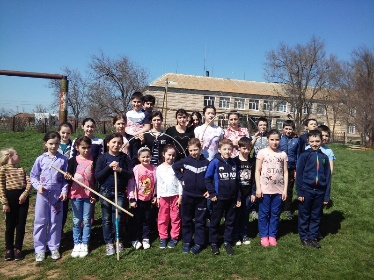                       3.3. План внеурочной деятельности.  ПОЯСНИТЕЛЬНАЯ ЗАПИСКАк плану внеурочной деятельности муниципального бюджетного общеобразовательного учреждения Большеремонтненская СШ на 2019-2020 учебный годПод внеурочной деятельностью в рамках реализации федерального государственного образовательного стандарта начального общего и основного общего образования следует понимать образовательную деятельность, осуществляемую в формах, отличных от  урочной, и направленную на достижение планируемых результатов освоения основной общеобразовательной программы.План внеурочной деятельности МБОУ Большеремонтненская СШ обеспечивает  реализацию требований Федерального государственного образовательного стандарта начального общего образования и основного общего образования и определяет общий и максимальный объём нагрузки обучающихся в рамках внеурочной деятельности, состав и структуру направлений и форм внеурочной деятельности по классам.Целевая направленность, стратегические и тактическиецели содержания образованияПлан подготовлен с учётом требований Федеральных государственных  образовательных стандартов начального общего образования и основного общего образования, санитарно- эпидемиологических правил и нормативов СанПин 2.4.2.2821-10, обеспечивает широту развития личности обучающихся, учитывает социокультурные и иные потребности, регулирует недопустимость перегрузки обучающихся. План составлен с целью дальнейшего совершенствования образовательного процесса, повышения  результативности обучения детей, обеспечения вариативности образовательного процесса, сохранения единого образовательного пространства, а также выполнения гигиенических требований к условиям обучения школьников и сохранения их здоровья.Основные принципы плана:- учёт познавательных потребностей обучающихся и социального заказа родителей  (законных представителей);- учёт кадрового потенциала образовательной организации;- построение образовательного процесса в соответствии с санитарно-гигиеническими нормами;- соблюдение преемственности и перспективности обучения.План отражает основные цели и задачи, стоящие перед образовательной организацией. Целью  внеурочной деятельности является- создание условий для развития творческого потенциала обучающихся и последующего усвоения образовательных программ- воспитание гражданственности, трудолюбия , уважения к правам и свободам человека, любви к окружающей природе, Родине, семье, формирование здорового образа жизни.Внеурочная деятельность решает следующие специфические задачи:-создание комфортных условий для позитивного восприятия ценностей  начального общего и основного общего образования и более успешного освоения его содержания; -способствование осуществлению воспитания благодаря включению детей в личностно значимые творческие виды деятельности, в процессе которых формируются нравственные, духовные и культурные ценности подрастающего поколения;- компенсация отсутствия или  дополнения, углубления тех или иных учебных направлений, которые нужны обучающимся для определения индивидуального образовательного маршрута, конкретизация жизненных и профессиональных планов, формирования важных личностных качеств;- ориентация обучающихся, проявляющих особый интерес к тем или иным видам деятельности, на развитие своих способностей по более сложным программам.                   Программы внеурочной деятельности направлены:- на расширение содержания программ начального и основного общего образования;- на реализацию основных направлений  образовательной политики;- на формирование личности ребёнка средствами искусства, творчества, спорта.Внеурочная деятельность на базе образовательного учреждения реализуется через системы неаудиторной занятости, дополнительного образования и работу классных руководителей по следующим направлениям развития личности:Спортивно-оздоровительное,Духовно-нравственное,Социальное,Общеинтеллектуальное,Общекультурное.СПОРТИВНО-ОЗДОРОВИТЕЛЬНОЕ НАПРАВЛЕНИЕЦелесообразность данного направления заключается в формировании знаний, установок, личностных ориентиров и норм поведения, обеспечивающих сохранение и укрепление физического, психологического и социального здоровья обучающихся начального общего образования как одной из ценностных составляющих,  способствующих познавательному и эмоциональному развитию ребёнка, достижению планируемых результатов освоения основной программы начального общего образования.Основные задачи:- формирование культуры здорового и безопасного образа жизни;- использование оптимальных двигательных режимов для детей с учётом их возрастных, психологических и иных особенностей;- развитие потребности в занятиях физической культуры и спортом. Задачи:- приобщение обучающихся к здоровому образу жизни-- приобщение обучающихся к спорту- подготовка к сдаче норм ГТОДанное направление реализуется  по программам «Давайте поиграем», «Сильные, ловкие, смелые», «Теннис», «Мы -футболисты». По итогам работы в данном направлении проводятся, соревнования, показательные выступления, дни здоровья, эстафеты, беседы, весёлые старты, викторины, походы.ДУХОВНО-НРАВСТВЕННОЕ НАПРАВЛЕНИЕЦелесообразность названного направления заключается в обеспечении духовно- нравственного развития обучающихся в единой урочной, внеурочной и внешкольной деятельности, в совместной педагогической работе образовательного учреждения, семьи и других институтов общества.Основные задачи:- формирование способности к духовному развитию, реализации творческого потенциала в учебно-игровой, предметно-продуктивной, социально ориентированной деятельности на основе нравственных установок и моральных норм, непрерывного образования, самовоспитания и универсальной духовно-нравственной композиции- «становиться лучше»;- укрепление нравственности – основанной на свободе воли и духовных отечественных традициях, внутренней установки личности школьника поступать согласно своей совести;- формирование основ морали – осознанной обучающимся необходимости определённого поведения, обусловленного принятыми в обществе представлениями о добре и зле, должном и недопустимом; укрепление у младшего школьника позитивной нравственной самооценки и самоуважения, жизненного оптимизма;- формирование основ нравственного самосознания личности (совести) – способности младшего школьника формулировать собственные нравственные обязательства, осуществлять нравственный самоконтроль, требовать от себя выполнения моральных норм, давать нравственную оценку своим и чужим поступкам:- принятие обучающимся базовых общенациональных ценностей;- развитие трудолюбия, способности к преодолению трудностей - формирование основ российской гражданской идентичности;- пробуждение веры в Россию, чувства личной ответственности за Отечество;- формирование патриотизма и гражданской солидарности;- развитие навыков организации и осуществления сотрудничества с педагогами, сверстниками, родителями, старшими детьми в решении общих проблем.Данное направление реализуется программами "Я- Россиянин", «Азбука добра» По итогам работы в данном направлении проводятся защиты проектов, экскурсии, выставки-путешествия, лекции, беседы, видеозанятия, игры- путешествия, викторины, акции, конкурсы, утренники, сборы, операции, праздники, классные часы.СОЦИАЛЬНОЕ НАПРАВЛЕНИЕЦелесообразность направления заключается в активизации внутренних резервов обучающихся, способствующих успешному освоению нового социального опыта на уровне начального общего образования, в формировании социальных, коммуникативных и конфликтологических компетенций, необходимых для эффективного взаимодействия в социуме.Основные задачи:- формирование психологической культуры и коммуникативной компетенции для обеспечения эффективного и безопасного взаимодействия в социуме;- формирование способности обучающегося сознательно выстраивать и оценивать отношения в социуме;- становление гуманистических и демократических ценностных ориентаций;- формирование основы культуры межэтнического общения;-формирование отношения к семье как к основе российского общества;- воспитание у школьников почтительного отношения к родителям, осознанного, заботливого отношения к старшему поколению.Данное направление реализуется  через программы «Юный пожарный» По итогам работы в данном направлении проводятся защиты проектов, конкурсы, презентации портфеля достижений, презентация творческих работ, беседы, экскурсии,  акции, проведение коллективных творческих дел, сюжетно- ролевые игры.ОБЩЕИНТЕЛЛЕКТУАЛЬНОЕ НАПРАВЛЕНИЕЦелесообразность названного направления заключается в обеспечении достижения планируемых результатов освоения основной образовательной программы начального общего образования.Основные задачи:- формирование навыков научно- интеллектуального труда;- развитие культуры логического и алгоритмического мышления, воображения;- формирование первоначального опыта практической преобразовательной деятельности; - овладение навыками универсальных учебных действий у обучающихся на уровне начального общего и основного общего образования.	Данное направление реализуется метапредметными программами: «Книжкины посиделки», «Экомир», «Основы рационального питания», «Занимательный русский язык», «Хочу все знать», «Основы финансовой грамотности», «Логика», «Шахматная школа», «Увлекательный мир информатики», «Юные Эйнштейны» По итогам работы в данном направлении проводятся конкурсы, защита проектов, викторины, беседы, выставки, инсценировки, выпуски газет, математические бои, участие в предметных неделях, олимпиады научно- исследовательские конференции.ОБЩЕКУЛЬТУРНОЕ НАПРАВЛЕНИЕЦелесообразность приобщение детей к духовным богатствам человечества будет способствовать формированию гармоничной, творческой личности будущего человека, способной к сопереживанию, распознаванию добра и зла, доброжелательному отношению ко всему окружающему, овладению своими эмоциями и чувствами, пониманию величия человеческой жизни и умению найти своё место в ней. Основные задачи:- формирование ценностных ориентаций общечеловеческого содержания;- становление активной жизненной позиции;- воспитание основ правовой, эстетической и экологической культуры.Данное направление реализуется  через программу «Чудеса своими руками», «Умелые ручки», «Кукольный театр», «Бумажные фантазии», «Волшебный клубочек», «Задоринка» реализуется через участие в школьных, муниципальных и региональных конкурсах, предметные декады, олимпиады, проектную  деятельность. По итогам работы в данном направлении проводятся защиты проектов, практические занятия, игры, экскурсии, выставки и конкурсы, акции, беседы.Педагогическое обеспечение:Педагогическое обеспечениеОптимизационная модель внеурочной деятельности основывается на оптимизации всех внутренних ресурсов образовательного учреждения. В ее реализации принимают участие все педагогические работники школы (учителя, зам.директора по УВР, зам.директора по ВР, психолог,  библиотекарь).  Координирующую роль выполняет классный руководитель, который в соответствии со своими функциями и задачами: взаимодействует с педагогическими работниками, а также учебно-вспомогательным персоналом общеобразовательного учреждения; организует в классе образовательный процесс, оптимальный для развития положительного потенциала личности обучающихся в рамках деятельности общешкольного коллектива; организует систему отношений через разнообразные формы воспитывающей деятельности коллектива класса, в том числе, через органы самоуправления; организует социально значимую, творческую деятельность обучающихся. Материально-техническое обеспечениеДля реализации внеурочной деятельности в рамках ФГОС в школе имеются необходимые условия: имеется столовая, в которой организовано  питание. Для организации внеурочной деятельности школа располагает спортивным залом со спортивным инвентарем,  музыкальной техникой, библиотекой, спортивной площадкой. В школе имеются  школьный автобус. Все кабинеты  оборудованы компьютерной техникой, проекторами, экранами, выходом в Интернет.Результаты внеурочной деятельности            Воспитательный результат внеурочной деятельности — непосредственное духовно-нравственное приобретение ребёнка, благодаря его участию в том или ином виде деятельности.	Воспитательный эффект внеурочной деятельности — влияние (последствие) того или иного духовно-нравственного приобретения на процесс развития личности ребёнка.	Все виды внеурочной деятельности учащихся на уровнях начального общего и основного общего образования  строго ориентированы на воспитательные результаты.Уровни результатов внеурочной деятельностиОжидаемые  результаты внеурочной деятельности.    Увеличение числа детей, охваченных организованным  досугом; воспитание уважительного отношения к родному дому, к школе, селу; воспитание у детей толерантности, навыков здорового образа жизни; формирование  чувства гражданственности и патриотизма, правовой культуры, необходимого для жизни в обществе социального опыта и формирование в них принимаемой обществом системы ценностей.   В школе созданы условия для внеурочной деятельности обучающихся и организации дополнительного образования. Вся система работы школы по данному направлению призвана предоставить возможность:- свободного выбора детьми программ, объединений, которые близки им по природе, отвечают их внутренним потребностям;- помогают удовлетворить образовательные запросы, почувствовать себя успешным, реализовать и развить свои таланты, способности.- стать активным в решении жизненных и социальных проблем, уметь нести ответственность за свой выбор;- быть активным гражданином своей страны, способным любить и беречь природу, занимающим активную жизненную позицию в борьбе за сохранение мира на Земле, понимающим и принимающим экологическую культуру.План внеурочной деятельности на 2019-2020 учебный год (1-4 классы)3.4. РАБОЧИЕ ПРОГРАММЫ УЧЕБНЫХ ПРЕДМЕТОВПриложение № 1 (электронный вариант)личностные результаты — готовность и способность обучающихся к саморазвитию, сформированность мотивации к учению и познанию, ценностно-смысловые установки выпускников начальной школы, отражающие их индивидуально-личностные позиции, социальные компетентности, личностные качества; сформированность основ российской, гражданской идентичности.метапредметные результаты — освоенные обучающимися УУД  (познавательные, регулятивные и коммуникативные)Смысловые акценты УУДРусский языкРусский языкРусский языкЛитературное чтениеМатематика Окружающий мирличностныежизненное самоопределениежизненное самоопределениежизненное самоопределениенравственно-этическая ориентацияСмыслообразованиенравственно-этическая ориентациярегулятивныерегулятивныецелеполагание, планирование, прогнозирование, контроль, коррекция, оценка, алгоритмизация действий (Математика, Русский язык, Окружающий мир, Технология , Физическая культура и др.)целеполагание, планирование, прогнозирование, контроль, коррекция, оценка, алгоритмизация действий (Математика, Русский язык, Окружающий мир, Технология , Физическая культура и др.)целеполагание, планирование, прогнозирование, контроль, коррекция, оценка, алгоритмизация действий (Математика, Русский язык, Окружающий мир, Технология , Физическая культура и др.)целеполагание, планирование, прогнозирование, контроль, коррекция, оценка, алгоритмизация действий (Математика, Русский язык, Окружающий мир, Технология , Физическая культура и др.)целеполагание, планирование, прогнозирование, контроль, коррекция, оценка, алгоритмизация действий (Математика, Русский язык, Окружающий мир, Технология , Физическая культура и др.)познавательныеобщеучебныемоделирование (перевод устной речи в письменную)моделирование (перевод устной речи в письменную)моделирование (перевод устной речи в письменную) смысловое чтение, произвольные и осознанные устные и письменные высказываниямоделирование, выбор наиболее эффективных способов решения задачширокий спектр источников информациипознавательные логическиеформулирование личных, языковых, нравственных проблем; самостоятельное создание способов решения проблем поискового и творческого характераформулирование личных, языковых, нравственных проблем; самостоятельное создание способов решения проблем поискового и творческого характераформулирование личных, языковых, нравственных проблем; самостоятельное создание способов решения проблем поискового и творческого характераанализ, синтез, сравнение, группировка, причинно-следственные связи, логические рассуждения, доказательства, практические действияанализ, синтез, сравнение, группировка, причинно-следственные связи, логические рассуждения, доказательства, практические действияанализ, синтез, сравнение, группировка, причинно-следственные связи, логические рассуждения, доказательства, практические действиякоммуникатив-ныекоммуникатив-ныекоммуникатив-ныеиспользование средств языка и речи для получения и передачи информации, участие в продуктивном диалоге; самовыражение: монологические высказывания разного типа. использование средств языка и речи для получения и передачи информации, участие в продуктивном диалоге; самовыражение: монологические высказывания разного типа. использование средств языка и речи для получения и передачи информации, участие в продуктивном диалоге; самовыражение: монологические высказывания разного типа. использование средств языка и речи для получения и передачи информации, участие в продуктивном диалоге; самовыражение: монологические высказывания разного типа. НаправленияСпортивно-оздоровительноеДуховно-нравственноеОбщеинтеллектуальноеСоциальноеОбщекультурноенаправлениеценностивоспитание гражданственности и патриотизмалюбовь к России, своему народу, своему городу, закон и порядок, правовое государство, гражданское общество, свобода личная и национальная, поликультурный мирВоспитание нравственных чувств и этического сознанияЖизнь и смысл жизни, нравственный выбор, справедливость, честь, достоинство, милосердие, чувство долга, равноправие, свобода совести, толерантность, духовная культура и светская этика, принципы моралиВоспитание трудолюбияТворчество и созидание, стремление к познанию, бережливость, ответственность, инициативностьФормирование здорового образа жизниЗдоровье физическое, нравственное, психологическое, нервно-психическое и социальноеЭкологическое воспитаниеОкружающая природа, заповедные зоны, экосистема, планета ЗемляЭтическое воспитаниеКрасота, гармония, духовный мир человека, самовыражение в творчестве, искусстве, нравственные идеалыКЛАССФормыМероприятия1 классБеседыКлассные часыУчастие в подготовке ипроведении мероприятий, конкурсовСпортивныеСоревнования, Дни здоровьяСюжетно-ролевые игрыПроектная деятельность«Здравствуй, школа». «Правила поведения в школе». «Что такое   доброта?».   «Государственные   символы   России», цикл    бесед    «Трудиться    -    всегда   пригодится».    «Твое здоровье».«Что значит быть учеником?», «Что такое хорошо и что такое плохо?». «Краски природы». «Любимое время года», «Моя семья»; «Моя малая Родина». «Народные приметы», «Мой домашний любимец».Школьные            праздники      и      социально      значимые мероприятия:      осенняя      ярмарка      «Дары      природы» ,«Новогодняя  сказка»,   «Рождество   Христово»,   «Веселые нотки». Фестиваль патриотической песни, «Прощание с букварем», конкурсы рисунков «Внимание, дети!» «Зимняя сказка», «Лучшая открытка» (к 23 февраля и 8 марта»); конкурс чтецов «Салют, Победа!» Спортивные   соревнования   «Мама,   папа,   я   -спортивная семья», «Масленица»,   «А,   ну   -   ка,   мальчики!»,   «А,   ну   -   ка, девочки!».«Правила     дорожной     безопасности»,     «Краеведческий музей». «Я - гражданин России», «Я и мир вокруг меня». 2-3классБеседыКлассные часыУчастие в  подготовке и проведении  мероприятий,конкурсовСпортивные соревнования, Дни здоровьяСюжетно-ролевые игры Учебно-исследовательские конференции Проектная деятельность «Здравствуй, школа».  «Все мы - дружная семья»,  «Как появилась религия», «Что такое Конституция?» Цикл бесед «Учись учиться», «Береги здоровье смолоду» «Все мы разные, но все мы равные», «Здорово, когда на свете есть друзья...»,    «Хочу и надо  - трудный выбор», «Профессии       моих       родителей»,       «Люблю тебя, Россия!»,       «Костюм      донских казаков», «Моя родословная», «Я и мое имя», «Название моего села, улицы», «Моя любимая книга».Школьные праздники и социально значимые мероприятия:Осенняя ярмарка « Осенние мотивы», «Новогодняя  сказка»,«Рождество    Христово»,    «Веселые    нотки»,    ФестивальПатриотической песни.Конкурсы рисунков «Внимание, дети!» «Зимняя сказка», «Лучшая открытка» (к 23 февраля и 8 марта»); конкурс чтецов «Салют, Победа!».Спортивные соревнования «Мама, папа, я –спортивная  семья».«Масленица», «А ну - ка, мальчики!», «А ну - ка, девочки!»,«Вместе весело шагать», «Мои друзья».«История моей семьи в истории моей страны», «Мир моих увлечений».«Я - гражданин России». «Я и мир вокруг меня».4классБеседыКлассные часыУчастие в подготовке и проведении мероприятий, конкурсовСпортивныесоревнования, Дни здоровьяСюжетно-ролевые игрыУчебно-исследовательские конференции Проектная деятельность«Я и другие люди», «Что значит, быть нужным людям».«Мир человеческих чувств», «Для чего нужна религия». «Путешествие в храм». «Россия-Родина моя!», «Государственное устройство России», «Мир профессий».«А гражданином быть обязан». «Память сердце бережет»,«Из истории семейной летописи», «Край любимый, край родной».цикл   мероприятий   «По   страницам   истории Отечества», «Мой   любимый  литературный герой», «Труд и   воспитание   характера»,   «Что   значит   быть   полезным людям? ».Школьные            праздники      и      социально      значимые  мероприятия:      осенняя      ярмарка      «Дары      природы».«Новогодняя   сказка»,   «Рождество   Христово»,   «Веселые нотки», Фестиваль патриотической песни.Конкурсы рисунков «Внимание, дети!» «Зимняя сказка». «Лучшая открытка» (к 23 февраля и 8 марта»); конкурс чтецов «Салют, Победа!»Спортивные соревнования «Мама, папа, я- спортивная  семья»,«Масленица», «А ну - ка, мальчики!», «А ну - ка, девочки!»,«Друг познается в беде», «Этикет».«История моей семьи в истории моей страны», «Мир моих увлечений».«Я - гражданин России», «Я и мир вокруг меня»Урочная деятельность Внеурочная деятельностьВнеклассная и внешкольная деятельность Предметы учебного плана, в том числе курс «Основы  религиозной культуры и светской этики культуры»; Предметы вариативной части, формируемой участниками образовательного процесса:«Искусство»Пословицы и поговорки православной культур «Трудовой десант», «Забота», «Школьный двор», и др.Детские объединенияОбщешкольные мероприятия  Внешкольные виды деятельности: тематические экскурсиипосещение театров и музеев №Качества личностисамооценкаоценка1Любознательность:- мне интересно учиться- я люблю читать- мне интересно находить ответы на непонятные вопросы- я всегда выполняю домашнее задание                  - я стремлюсь получать хорошие отметки2Прилежание:- я старателен в учебе- я внимателен- я самостоятелен- я помогаю другим в делах и сам обращаюсь за помощью- мне нравится самообслуживание в школе и дома3Отношение к природе:- я берегу землю- я берегу растения- я берегу животных- я берегу природу4Я и школа:- я выполняю правила для учащихся- я выполняю правила внутришкольной жизни- я добр в отношениях с людьми- я участвую в делах класса и школы- я справедлив в отношениях с людьми5Прекрасное в моей жизни:- я аккуратен и опрятен- я соблюдаю культуру поведения- я забочусь о здоровье- я умею правильно распределять время учебы и отдыха- у меня нет вредных привычекЗадачи(направления деятельности)Планируемые результатыВиды и формы деятельности,мероприятияСроки(периодичность в течение года)ОтветственныеМедицинская диагностика Медицинская диагностика Медицинская диагностика Медицинская диагностика Медицинская диагностика Определить состояние физического и психического здоровья детей.Выявление состояния физического и психического здоровья детей.Изучение истории развития ребенка, беседа с родителями,наблюдение классного руководителя,анализ работ обучающихся сентябрьКлассный руководительМедсестра ФАППсихолого-педагогическая диагностика Психолого-педагогическая диагностика Психолого-педагогическая диагностика Психолого-педагогическая диагностика Психолого-педагогическая диагностика Первичная диагностика для выявления группы «риска»Создание банка данных  обучающихся, нуждающихся в специализированной помощиФормирование характеристики образовательной ситуации в ОУНаблюдение, логопедическое и психологическое обследование;анкетирование  родителей, беседы с педагогамисентябрьКлассный руководительПедагог-психолог базовой школыУглубленная  диагностика детей с ЗПР, детей-инвалидовПолучение объективных сведений об обучающемся на основании диагностической информации специалистов разного профиля, создание диагностических "портретов" детейДиагностирование. Заполнение диагностических документов специалистами (Речевой карты, протокола обследования) сентябрьПедагог-психолог базовой школыПроанализировать причины возникновения трудностей в обучении.Выявить резервные возможностиИндивидуальная коррекционная программа, соответствующая выявленному уровню развития обучающегосяРазработка коррекционной программыДо 10.10Педагог-психолог базовой школы,завучСоциально – педагогическая диагностикаСоциально – педагогическая диагностикаСоциально – педагогическая диагностикаСоциально – педагогическая диагностикаСоциально – педагогическая диагностикаОпределить уровень организованности ребенка, особенности эмоционально-волевой  и личностной сферы; уровень знаний по предметамПолучение объективной информации об организованности ребенка, умении учиться, особенности личности, уровню знаний по предметам. Выявление нарушений в поведении (гиперактивность, замкнутость, обидчивость и т.д.) Анкетирование, наблюдение во время занятий, беседа с родителями, посещение семьи. Составление характеристики.Сентябрь - октябрьКлассный руководительПедагог-психолог базовой школы, учитель-предметникЗадачи (направления) деятельностиПланируемые результаты.Виды и формы деятельности, мероприятия.Сроки (периодичность в течение года)ОтветственныеКонсультирование педагогических работников по  вопросам инклюзивного образования1. Рекомендации, приёмы, упражнения и др. материалы. 2. Разработка плана консультативной работы с ребенком, родителями, классом, работниками школыИндивидуальные, групповые, тематические консультацииПо отдельному плану-графикуСпециалисты ПМПКПедагог – психолог базовой школыЗаместитель директора по УРКонсультирование учащихся по выявленных проблемам1. Рекомендации, приёмы, упражнения и др. материалы. 2. Разработка плана консультативной работы с учащимсяИндивидуальные, групповые, тематические консультацииПо отдельному плану-графикуСпециалисты ПМПКПедагог – психолог базовой школыЗаместитель директорапо УРКонсультирование родителей по  вопросам инклюзивного образования, выбора стратегии воспитания, психолого-физиологическим особенностям детей1. Рекомендации, приёмы, упражнения и др. материалы. 2. Разработка плана консультативной работы с родителями Индивидуальные, групповые, тематические консультацииПо отдельному плану-графикуСпециалисты ПМПКПедагог – психолог базовой школыЗаместитель директора по УР№ п/пКлассПредметФорма проведенияУровень начального общего образованияУровень начального общего образованияУровень начального общего образованияУровень начального общего образования12Русский язык МатематикаДиктант с заданиямиПисьменно, контрольная работа23Русский язык Математика Диктант с заданиямиПисьменно, контрольная работа34Русский язык Математика Диктант с заданиямиПисьменно, контрольная работаПредметные областиУчебные предметы                                   КлассыКоличество часов в неделюКоличество часов в неделюКоличество часов в неделюКоличество часов в неделюВсегоПредметные областиУчебные предметы                                   КлассыIIIIIIIVВсегоОбязательная частьРусский язык и литературное чтениеРусский язык4/144416/1Русский язык и литературное чтениеЛитературное чтение444315Родной язык и литературное чтение на родном языке*Родной язык         10,51,5Родной язык и литературное чтение на родном языке*Литературное чтение на родном языке10,51,5Иностранный языкИностранный язык–2226Математика и информатикаМатематика 444416Обществознание и естествознаниеОкружающий мир22228Основы религиозных культур и светской этикиОсновы религиозных культур и светской этики–––11ИскусствоМузыка11114ИскусствоИзобразительное искусство11114Технология Технология 11114Физическая культураФизическая культура333312ИтогоИтого       2022222286Часть, формируемая участниками образовательных отношенийЧасть, формируемая участниками образовательных отношений11114Максимально допустимая недельная нагрузка Максимально допустимая недельная нагрузка 2123232390Классы ЧетвертьСроки учебных занятийКоличество Количество Сроки каникулКол-во каникул, днейКлассы ЧетвертьСроки учебных занятийнедельднейСроки каникулКол-во каникул, дней1 классI02.09.19-25.10.1984028.10.19-04.11.1981 классII05.11.19-27.12.1983930.12.19-12.01.20141 классIII13.01.20-14.02.2024.02.20-20.03.2054251817.02.20-23.02.2023.03.20-31.03.20791 классIV01.04.20-24.05.20835с 25.05.201 классВсего33157382-4 классыI 02.09.19-25.10.1984028.10.19-04.11.1982-4 классыII05.11.19-27.12.1983930.12.19-12.01.20142-4 классыIII13.01.20-20.03.2104817.02.20-31.03.20       92-4 классыIV01.04.20-24.05.20836с 25.05.202-4 классыВсего34163315-8, 10 классыI 02.09.19-25.10.1984028.10.19-04.11.1985-8, 10 классыII05.11.19-27.12.1983930.12.19-12.01.20145-8, 10 классыIII13.01.20-20.03.2104817.02.20-31.03.20       95-8, 10 классыIV01.04.20-31.05.20941с 01.06.205-8, 10 классыВсего35168319,11 классыI 02.09.19-25.10.1984028.10.19-04.11.1989,11 классыII05.11.19-27.12.1983930.12.19-12.01.20149,11 классыIII13.01.20-20.03.2104817.02.20-31.03.20       99,11 классыIV01.04.20-24.05.20836с 25.05.209,11 классыВсего3416331Для учащихся 2-11 классов.Для учащихся 2-11 классов.Для учащихся 2-11 классов.Расписание звонковПеремены 18:30-9:151029:25-10:1020310:30-11:1520411:35-12:2010512:30-13:1510613:25-14:105714:15-14:555815:00-15:401 четверть1 четверть1 четверть1 четверть1 четверть1 четверть1 четверть1 четверть1 четверть1 четвертьОсенние каник.Осенние каник.2 четверть2 четверть2 четверть2 четверть2 четверть2 четверть2 четвертьЗимние каник.Зимние каник.Зимние каник.сентябрьсентябрьсентябрьсентябрьсентябрьоктябрьоктябрьоктябрьоктябрьоктябрьОсенние каник.Осенние каник.ноябрьноябрьноябрьдекабрьдекабрьдекабрьдекабрьЗимние каник.Зимние каник.Зимние каник.Пн291724241815222951219263101724317Вт 310182525291623306132027411182518Ср 4111926263101724317142128512192629Чт5122027274111825181522296132027310Пт6132128285121926291623307142128411Сб7142229296132027310172418152229512Вс18152330307142128411182529162330613Уч.нед.Уч.нед.1234456788дн1234567814 дней14 дней3 четверть3 четверть3 четверть3 четверть3 четверть3 четверть3 четверть3 четверть3 четверть3 четверть3 четвертьВес.кан.Вес.кан.4 четверть4 четверть4 четверть4 четверть4 четверть4 четверть4 четверть4 четверть4 четверть4 четверть4 четвертьянварьянварьянварьфевральфевральфевральфевральмартмартмартмартВес.кан.Вес.кан.апрельапрельапрельапрельапрельмаймаймаймаймаймайПн1421284111825411182525118152229296132027Вт 1522295121926512192626229162330307142128Ср 162330613202761320272733101724118152229Чт172431714212871421282844111825229162330Пт18251815221815222929551219263310172431Сб192629162329162330306613202744111825Вс20273101724310172431317714212855121926Уч.нед123456789109дн9дн1123455678911 сентября – начало учебного года, День знаний.1817-23.02. –дополнительные каникулы для 1 класса.2- выходные дни.8- праздничные дни.ДеятельностьФункции ОтветственныеАдминистративно-координационнаяКоординирует деятельность всех участников образовательного процесса, участвующих введении ФГОС, обеспечивает своевременную отчетность о результатах введения, делает выводы об эффективности проделанной работы, вносит коррективы, обеспечивает создание условий для организации внеурочной деятельности, проводит мониторинг результатов введения, вырабатывает рекомендации на основании результатов введенияДиректор школы,Заместитель директора по УВР,Заместитель директора по ВРКонсультативно-методическаяОбеспечивает: предоставление всех необходимых  содержательных материалов, изучение всеми участниками  документов ФГОС, проведение семинаров и совещаний,  оказание консультативной и методической помощи учителям, работающим по ФГОСЗаместитель директора по УВР,Заместитель директора по ВРИнформационно-аналитическая  Выносят решения по результатам введения ФГОС, информируют об эффективности ФГОС Педагогический совет, школьное методическое объединение Организационная Изучают документы ФГОС, используют новые технологии в учебной и воспитательной деятельности, обеспечивающие результаты обозначенные в стандарте, организуют проектную и исследовательскую деятельность учащихся, обеспечивают взаимодействие с родителямиЗадействованные педагоги школы.Первый уровеньВторой уровеньТретий уровеньШкольник знает и понимает общественную жизнь (1 класс)Школьник ценит общественную жизнь  (2-4 классы)Школьник самостоятельно действует в  общественной  жизни (5-8 класс)Приобретение школьником социальных знаний (об общественных нормах, об устройстве общества, о социально одобряемых и неодобряемых формах  поведения в обществе и т.п.), понимание социальной реальности и повседневной жизни.Формирование позитивных отношений школьников к базовым ценностям общества (человек, семья, Отечество, природа, мир, знание, труд, культура).Получение школьником опыта самостоятельного социального действия.Направления внеурочной деятельностиПрограммаФормы организацииОбъём  внеурочной деятельности в часахОбъём  внеурочной деятельности в часахОбъём  внеурочной деятельности в часахОбъём  внеурочной деятельности в часахОбъём  внеурочной деятельности в часахНаправления внеурочной деятельностиПрограммаФормы организациив  неделюв  неделюв  неделюв  неделюв  год1234Общеинтел-лектуальноеКнижкины посиделкиЗанятия, экскурсии, викторины, конкурсы, олимпиады130Общеинтел-лектуальноеЗанимательный русский языкЗанятия, экскурсии, викторины, конкурсы, олимпиады133Общеинтел-лектуальноеХочу все знатьЗанятия, экскурсии, викторины, конкурсы, олимпиады134Общеинтел-лектуальноеОсновы финансовой грамотностиЗанятия, экскурсии, викторины, конкурсы, олимпиады134Логика133Юные Эйнштейны132Духовно-нравственноеАзбука добра132Духовно-нравственноеЯ- Россиянин133ОбщекультурноеЧудеса своими руками132ОбщекультурноеУмелые ручки132ОбщекультурноеКукольный театр133ОбщекультурноеБумажные фантазии131ОбщекультурноеВолшебный клубочек131ОбщекультурноеЗадоринка1166Спортивно-оздоровительноеДавайте поиграемЗанятия,  конкурсы, олимпиады, дни здоровья, походы133Спортивно-оздоровительноеСильные, ловкие, смелыеЗанятия,  конкурсы, олимпиады, дни здоровья, походы133СоциальноеЮный пожарный133                                                                          ИТОГО                                                                                                                                         ИТОГО                                                                                                                                         ИТОГО                                                               5544583Система условий реализации основной образовательной программы в соответствие с требованиями ФГОССистема условий реализации основной образовательной программы начального общего образования в соответствии с требованиями Стандарта (далее - система условий) разрабатывается на основе соответствующих требований Стандарта и обеспечивает достижение планируемых результатов освоения основной образовательной программы начального общего образования. Система условий должна учитывать особенности образовательного учреждения, а также его взаимодействие с социальными партнерами (как внутри системы образования, так и в рамках межведомственного взаимодействия). Система условий содержит: описание имеющихся условий: кадровых, психолого-педагогических, финансовых, материально-технических, а также учебно-методического и информационного обеспечения; обоснование необходимых изменений в имеющихся условиях в соответствии с приоритетами основной образовательной программы начального общего образования образовательного учреждения; механизмы достижения целевых ориентиров в системе условий; сетевой график (дорожную карту) по формированию необходимой системы условий; контроль за состоянием системы условий. В целях обеспечения реализации основной образовательной программы начального общего образования школа для участников образовательного процесса будет  создавать условия, обеспечивающие возможность:достижения планируемых результатов освоения основной образовательной программы начального общего образования всеми обучающимися, в том числе детьми с ограниченными возможностями здоровья;выявления и развития способностей обучающихся через систему клубов, секций, кружков, организацию общественно-полезной деятельности, в том числе социальной практики, используя возможности образовательных учреждений дополнительного образования детей; работы с одаренными детьми, организации интеллектуальных и творческих соревнований, научно-технического творчества и проектно-исследовательской деятельности;участия обучающихся, их родителей (законных представителей), педагогических работников  и общественности в разработке основной образовательной программы начального общего образования, проектировании и развитии внутришкольной социальной среды, а также в формировании и реализации индивидуальных образовательных маршрутов обучающихся;эффективного использования времени, отведенного на реализацию части основной образовательной программы, формируемой участниками учебного процесса, в соответствии с запросами обучающихся и их родителей (законных представителей), спецификой образовательного учреждения, и с учетом региональных особенностей ;использования в образовательном процессе современных образовательных технологий  деятельностного типа;эффективной самостоятельной работы обучающихся при поддержке педагогических работников;включения обучающихся в процессы понимания и преобразования внешкольной социальной среды (с. Большое Ремонтное, Ремонтненского района) для приобретения опыта реального управления и действия;обновления содержания основной образовательной программы начального общего образования, а также методик и технологий ее реализации в соответствии с динамикой развития системы образования, запросов детей и их родителей (законных представителей), а также с учетом  региональных особенностей ;эффективного управления образовательным учреждением с использованием информационно-коммуникационных технологий, а также современных механизмов финансирования.Интегративным результатом реализации указанных требований должно быть создание комфортной развивающей образовательной среды:обеспечивающей высокое качество образования, его доступность, открытость и привлекательность для обучающихся, их родителей (законных представителей) и всего общества, духовно-нравственное развитие и воспитание  обучающихся; гарантирующей охрану и укрепление физического, психологического и социального здоровья  обучающихся; комфортной  по отношению к обучающимся  и педагогическим работникам.Условия, необходимые для реализации основной общеобразовательной программы –совокупность факторов, оказывающих влияние на   эффективность и результативность образовательной программы:Кадровые условия – совокупность требований к кадровому составу соответствующего образовательного учреждения, включающих требования к укомплектованности образовательного учреждения квалифицированными педагогическими, руководящими и иными работниками, к уровню их квалификации, а также к организации непрерывного профессионального развития через систему повышения квалификации и самообразование; Коллектив педагогических работников МБОУ Большеремонтненской  СШ отличает стремление к совершенствованию содержания, форм и методов педагогической деятельности. Педагоги совершенствуют условия для получения учащимися качественного образования, сохранения здоровья учащихся, их воспитания и развития, владеют современными технологиями, применяют в своей деятельности современные информационно-коммуникативные технологии, ставят перед собой высокие цели, ориентированы на самосовершенствование.Кадровое обеспечение образовательной программы строится на основе социального заказа системы педагогического образования и соответствует требованиям к подготовке нового поколения педагогов, способных к инновационной профессиональной деятельности, обладающих высоким уровнем методологической культуры.В школе действует 2  спортивные секции, позволяющих учитывать и развивать различные интересы и способности школьников. .	Школа является постоянным участником спортивных соревнований, предметных олимпиад и других мероприятий районного масштаба.Выпускники школы успешно поступают в высшие и средние специальные учебные заведения. В школе работает сплоченный, профессионально компетентный коллектив педагогов.Образовательный процесс осуществлялся 15 педагогами (без декретников и совместителей). Среди них:По образовательному уровню:имеют высшее образование – 13человек;имеют среднее специальное образование - 2 человека.Имеют отраслевые награды:-1педагог - нагрудный знак «Отличник народного просвещения»-1 педагог – нагрудный знак «Почетный работник общего образования РФ»- 3 педагога- Грамота МО РФСостав педагогических кадров остается стабильным на протяжении нескольких лет.Также педагоги школы прошли обучение по образовательным программам, ориентированным на работу с одаренными детьми, реализации здоровьесберегающих  технологий, а также по обучению инвалидов с использованием дистанционных технологий.
Основные компетентности учителя начальной школы:
– осуществлять личностно -деятельностный  подход к организации обучения;
– выстраивать индивидуальные траектории развития ученика на основе планируемых результатов освоения образовательных программ;
– разрабатывать и эффективно применять образовательные технологии, позволяющие достигать образовательный результат.
– иметь соответствующие концепции ФГОС, представления о планируемых результатах освоения основных образовательных программ, уметь осуществлять их декомпозицию в соответствии с технологией достижения промежуточных результатов;
– иметь современные представления об ученике как о субъекте образовательной деятельности и уметь проектировать соответствующую модель его деятельности в зависимости от возрастных особенностей и специфики учебного предмета;
– иметь научно обоснованные знания и умения, позволяющие проектировать социальный портрет ученика (ценности, мотивационные, операционные, коммуникативные, когнитивные ресурсы) и осуществлять соответствующую диагностику сформированности социально востребованных качеств личности.
– эффективно использовать имеющиеся в школе условия и ресурсы, собственный методический потенциал для реализации задач нового содержания образования, а именно:
– достижения планируемых результатов освоения образовательных программ;
–  реализации программ воспитания и социализации учащихся;
– эффективного использования здоровьесберегающих технологий в условиях реализации ФГОС;
– индивидуальной оценки образовательных достижений и затруднений каждого обучаемого, диагностики сформированности универсальных учебных действий;
– собственного профессионально-личностного развития и саморазвития;
– эффективно применять свои умения в процессе модернизации инфраструктуры учебно-воспитательного процесса образовательного учреждения.
Описание кадрового потенциала для реализации образовательной  программы

1.    Учитель.    Организация условий для успешного продвижения ребенка в рамках образовательного процесса .   
2.    Психолог.    Помощь педагогу в выявлении условий, необходимых для развития ребенка в соответствии с его возрастными и индивидуальными особенностями.   
3.    Классный руководитель.   Отвечает за организацию условий, при которых ребенок может освоить  внеучебное пространство как пространство взаимоотношений и взаимодействия между  людьми.    
4.    Завуч по ВР.   Отвечает за организацию внеучебных видов  деятельности  младших  школьников во внеурочное время.
5.    Библиотекарь.    Обеспечивает интеллектуальный и физический  доступ к информации, участвует в процессе воспитания культурного и гражданского самосознания, содействует формированию информационной компетентности уч-ся путем  обучения поиску, анализу, оценке и обработке  информации. Психолого-педагогические условия     Квалификация педагогов сохраняется стабильно высокой, что обеспечивает высокие результаты образовательного процесса. Все учителя, проходившие аттестацию, успешно прошли тестирование и получили положительные отзывы экспертов на свои портфолио.Развитие педагогической и предметных компетенций у учителей, формирование их инновационного поведения является одной из важных задач методической службы школы, обеспечивающей научно-методическую поддержку учителей и повышение их квалификации за счет методической работы внутри школы и через обучение на курсах повышения квалификации. Психолого-педагогические условия реализации основной образовательной программы начального общего образования обеспечивает:преемственность содержания и форм организации образовательного процесса, обеспечивающих реализацию основных образовательных программ дошкольного образования и начального общего образования;учет специфики возрастного психофизического развития обучающихся;формирование и развитие психолого-педагогической компетентности педагогических и административных работников, родителей (законных представителей) обучающихся;вариативность направлений психолого-педагогического сопровождения участников образовательного процесса (сохранение и укрепление психологического здоровья обучающихся; формирование ценности здоровья и безопасного образа жизни; дифференциация и индивидуализация обучения; мониторинг возможностей и способностей обучающихся, выявление и поддержка одаренных детей, детей с ограниченными возможностями здоровья;формирование коммуникативных навыков в разновозрастной среде сверстников; поддержка детских объединений, ученического самоуправления);вариативность форм психолого-педагогического сопровождения участников образовательного процесса (профилактика, диагностика, консультирование, коррекционная работа, развивающая работа, просвещение, экспертиза).Финансовые условия реализации основной образовательной программы Финансовые условия реализации основной образовательной программы основного общего образования обеспечивают:-государственные гарантии прав граждан на получение бесплатного общедоступного основного общего образования; -возможность исполнения требований Стандарта; -реализацию обязательной части основной образовательной программы основного общего образования и части, формируемой участниками образовательного процесса, включая внеурочную деятельность; - отражают структуру и объем расходов, необходимых для реализации основной образовательной программы основного общего образования, а также механизм их формирования. Финансовое обеспечение реализации основной образовательной программы основного общего образования бюджетного учреждения осуществляется исходя из расходных обязательств на основе государственного (муниципального) задания учредителя по оказанию государственных (муниципальных) образовательных услуг в соответствии с требованиями Стандарта.Государственное (муниципальное) задание учредителя по оказанию государственных (муниципальных) образовательных услуг  обеспечивает соответствие показателей объемов и качества предоставляемых образовательными учреждениями данных услуг размерам направляемых на эти цели средств бюджета соответствующего уровня.  Формирование государственного (муниципального) задания по оказанию образовательных услуг   осуществляется в порядке, установленном  Правительством Российской Федерации, органами исполнительной власти субъектов Российской Федерации и органами местного самоуправления на срок  1 год. Структура расходов, необходимых для реализации основной образовательной программы начального общего образования и достижения планируемых результатов за счёт средств бюджета:-расходы на оплату труда работников образовательного учреждения: оплата труда производится по НСОТ (новая система оплаты труда). Оклад (должностной оклад) педагогического работника определяется исходя из стандартной стоимости бюджетной образовательной услуги на одного обучающегося в зависимости от ступеней обучения, численности обучающихся в классах по состоянию на начало учебного года, среднемесячного количества учебных часов (часы аудиторной занятости)  по учебному плану и повышающих коэффициентов к стандартной стоимости бюджетной образовательной услуги; для поощрения работников используются стимулирующие надбавки -расходы на приобретение учебной и методической литературы;-расходы на повышение квалификации педагогических работников;-затраты на приобретение расходных материалов и хозяйственные расходы (за исключением расходов на содержание зданий и коммунальных расходов).Материально-технические условия реализации основной образовательной программыМатериально-технические условия реализации основной образовательной программы основного общего образования  обеспечивают:1) возможность достижения обучающимися установленных Стандартом требований к результатам освоения основной образовательной программы основного общего образования;2) соблюдение:-санитарно-гигиенических норм образовательного процесса (требования к водоснабжению, канализации, освещению, воздушно-тепловому режиму, размещению и архитектурным особенностям здания образовательного учреждения, его территории, отдельным помещениям, средствам обучения, учебному оборудованию; -требований к санитарно-бытовым условиям (оборудование гардеробов, санузлов, мест личной гигиены); -требований к социально-бытовым условиям (оборудование в учебных кабинетах и , лабораториях рабочих мест учителя и каждого обучающегося; учительской с рабочей зоной и местами для отдыха; комнат психологической разгрузки; административных кабинетов (помещений); помещений для питания обучающихся, хранения и приготовления пищи, а также, при необходимости, транспортное обеспечение обслуживания обучающихся); строительных норм и правил; -требований пожарной и электробезопасности; -требований охраны здоровья обучающихся и охраны труда работников образовательных учреждений; -требований к транспортному обслуживанию обучающихся; -требований к организации безопасной эксплуатации улично-дорожной сети и технических средств организации дорожного движения в местах расположения общеобразовательных учреждений; -требований к организации безопасной эксплуатации спортивных сооружений, спортивного инвентаря и оборудования, используемого в общеобразовательных учреждениях; своевременных сроков и необходимых объемов текущего и капитального ремонта.Здание образовательного учреждения, набор и размещение помещений для осуществления образовательного процесса, активной деятельности, отдыха, питания и медицинского обслуживания обучающихся, их площадь, освещенность и воздушно – тепловой режим, расположение и размеры рабочих, учебных зон и зон для индивидуальных занятий  обеспечивают возможность безопасной и комфортной организации всех видов учебной и внеурочной деятельности для всех участников образовательного процесса.В целом санитарно-гигиенические, материально-технические условия соответствуют целям и задачам образовательного процесса. В образовательном учреждении созданы условия,  в соответствии с СанПиНами.             В распоряжении учащихся и учителей  в МБОУ Большеремонтненской СШ имеется 22 компьютера и другая оргтехника, расположенная в рабочих кабинетах и  доступная для учебного процесса.           Имеется школьная библиотека с фондом  15862  экземпляров, в том числе 1210 экземпляров учебной литературы. Библиотечный фонд постоянно пополняется и обновляется.          Типовая столовая на 70 посадочных мест обеспечивает горячим питанием всех учеников и учителей школы. Питание осуществляется за счет  дотации государства, платы родителей.           Спортивная площадка при школе 600 кв. метров, спортивный зал школы-1800кв. метров используются как на уроках физкультуры, так и для внеклассной и спортивной работе. Для  проведения уроков  широко используется ТСО в виде аудио- и видеотехники, мультимедийная техника, компьютеры.Телевизор 2Видеомагнитофон 2Музыкальный центр 2Ноутбук 3Интерактивная доска 2Ксерокс-1Проекторы-1           В школе есть  водопровод, канализация, гардероб, теплые туалеты ,спортивные раздевалки. Температурный режим  соблюдается согласно нормам СанПиН, отопление осуществляется на газовом оборудовании. Освещение - люминесцентные лампы. Территория школы благоустроена, огорожена. Информационно-образовательная средаИнформационно-образовательная среда образовательного школы обеспечивает возможность осуществлять в следующие виды деятельности:        - планирование образовательного процесса;        - размещение и сохранение материалов образовательного процесса, в том числе - работ обучающихся и педагогов, используемых участниками образовательного процесса информационных ресурсов;       - фиксацию хода образовательного процесса и результатов освоения основной образовательной программы начального общего образования;       - контролируемый доступ участников образовательного процесса к информационным образовательным ресурсам в сети Интернет (ограничение доступа к информации, несовместимой с задачами духовно-нравственного развития и воспитания обучающихся);           - проведения мониторинга успеваемости и здоровья учащихся;     - взаимодействие образовательного учреждения с органами, осуществляющими управление в сфере образования и с другими образовательными учреждениями, организациями.В школе функционирует сайт.Учебно-методическое и информационное обеспечение реализации основной образовательной программыКраткая характеристика УМК «Начальная школа 21 века»

УМК  «Начальная школа 21 века» построена таким  образом, что  все его важнейшие компоненты: предметное содержание, дидактическое  обеспечение, методическое сопровождение и художественно-полиграфическое исполнение направлены на достижение результатов освоения основной образовательной программы начального общего образования в соответствии с требованиями к ее структуре и содержанию ФГОС и способствуют:

— формированию основ гражданской идентичности: чувства сопричастности и гордости за свою Родину, уважения к истории и культуре народа, воспитания нравственности ребенка, освоения основных социальных ролей, норм и правил;

— эффективному личностному и познавательному развитию учащегося на основе формирования умения учиться;

— подготовке учащихся к успешному обучению в средней школе;

— сохранению и укреплению физического и психического здоровья детей путем включения в учебный процесс разнообразных видов деятельности и построения для учащегося индивидуальных траектории развития;

— реализации личностно-ориентированной педагогики, где ребенок субъект учебного процесса и ему создаются условия для выбора деятельности; 

— формированию, развитию и сохранению у учащихся интереса к учению;

— ориентации учебного процесса на воспитание нравственности ребенка, патриотических убеждений, освоение основных социальных ролей, норм и правил. 

Реализация требований ФГОС в УМК «Начальная школа 21века» обеспечивается его целостностью: единство структуры учебников по всем классам и предметам; единство сквозных линий типовых заданий; единство подходов.

Дидактическая система УМК «Начальная школа 21 века» реализует ряд положений работ Л.С. Выгодского, Д.Б. Эльконина, В.В. Давыдова, В.И. Слободчикова, И.С. Якиманской в части развивающего образования, системно-деятельностного, личностно-ориентированного, дифференцированного, культурологического и коммуникативного подходов к обучению. 

В комплекте всё подчинено: 

— формированию системы опорных базовых знаний, умений и универсальных учебных действий, составляющих основу при последующем обучении; 

— созданию образовательного пространства, в рамках которого возможен учет индивидуального темпа развития ребенка и построение его личной траектории движения, отвечающей его интересам, потребностям и возможностям. В основе проекта «Начальная школа XXI века» лежит идея личностно- ориентированного образования, то есть учитель отказывается от авторитарного, инструктивно-репродуктированого характера обучения в пользу демократического, поисково-творческого.Такой вид обучения обеспечивает права каждого школьника на индивидуальное развитие, которое не противоречит его психологическому статусу (интересам, склонностям, возможностям). Существенным итогам пребывания ребенка в школе является сформированность тех психических новообразований, качеств его личности, которые необходимы школьнику для успешного обучения сегодня и завтра. Выделяется несколько компонентов развития:- умение применять полученные знания, то есть развитие мотивации учебной деятельности, очень важный момент личностно- значимого обучения, умение применять знания в нестандартной ситуации, добывать их в процессе поисковой деятельности (под руководством учителя и самостоятельно), возможность решать учебную задачу творчески, а также контролировать и оценивать свою деятельность;- сформированность умения добывать знания (развитие способности человека к продуктивному воображению и мышлению). Ученик не бездумно принимает готовый образец или инструкцию учителя, а сам в равной с ним мере отвечает за свои промахи, успехи, достижения. Он активно участвует в каждом шаге обучения, анализирует способы и решения, выдвигает гипотезы, определяет причины ошибок и т.д. чувство свободы выбора делает обучение сознательным, продуктивным и более результативным;Такое построение обучения позволяет учащемуся высказывать ошибочное мнение, не бояться допустить ошибку в рассуждении, под влиянием высказанных сверстниками аргументов исправить ее, а это и есть личностно – значимая познавательная деятельность.У школьников развиваются критическое мышление, самоконтроль и самооценка, что отражает достаточно высокий уровень их общих способностей.Учащиеся имеют возможность добывать знания в процессе самостоятельной поисковой деятельности и путем коллективного обсуждения находить верный ответ.На всех уроках по программе «Начальная школа XXI века» применяется дифференцированное обучение. Только индивидуальный подход к каждому ребенку, только дифференцированная работа на уроке позволяет учителю добиться поставленных целей, успешно решить задачи каждого урока.В комментариях к учебникам постоянно обращается внимание учителя на то, какое упражнение адресовано для фронтальной работы, какое для индивидуальной работы в парах.Все учебники и рабочие тетради построены так, чтобы учитель имел возможность проводить дифференцированную работу, предоставляется выбор заданий, упражнений.Логическим продолжением дифференцированного подхода к изложению материала является дифференцированный контроль, то есть все контрольные, проверочные работы, тесты представлены в разноуровневых вариантах. Контролируется усвоение обязательного минимума, но не исключается проведение контроля и по тем темам, которые превышают обязательный минимум.В учебно-методический комплект «Начальная школа XXI века» вошли: программа, учебники, рабочие тетради, дополнительный материал, методическое обеспечение труда учителя, примерное планирование материала, методические комментарии и советы автора.Формирование и развитие психолого-педагогической компетентности родителей (законных представителей):Под родительской  компетентностью понимают:             -знания, умения, навыки и способы выполнения педагогической деятельности;   -интегральную характеристику, определяющую способность решать проблемы и типичные задачи, возникающие в реальных ситуациях педагогической деятельности, с использованием знаний, опыта, ценностей и наклонностей;             -интегральную личностную характеристику, определяющую готовность и способность выполнять педагогические функции в соответствии с принятым в социуме в конкретный исторический момент нормами, стандартами, требованиями.            - способность понимать потребности ребёнка и создать условия для их разумного удовлетворения;             -способность сознательно планировать образование ребенка и вхождение во взрослую жизнь в соответствии с материальным достатком семьи, способностями ребёнка и социальной ситуацией.             -возможности создания условий, в которых дети чувствуют себя в относительной безопасности, получая поддержку взрослого в развитии и обеспечении необходимым в этом             -наличие у родителей знаний, умений и опыта в области воспитания ребенка. Важно, когда родитель понимает, что не только знания и умения в воспитании ребенка определяют успех в его развитии, но и понимание себя как родителя и как человека, работа над собой имеет важное значение для выстраивания позитивного взаимодействия и развития ребенка. Самопознание и саморазвитие родителей   считается  важным компонентом родительской компетентности. В практике работы школы  сложились методы работы с родителями по повышению их родительской компетентности:-формирование необходимых знаний,-обучение   навыкам общения с детьми,-обучение   навыкам разрешения конфликтных ситуаций, -улучшение стиля родительского поведения   В работе с родителями закрепились такие формы работы, как: - Лекция - Конференция - Практикум - Дни открытых дверей - Индивидуальные тематические консультации - Посещение семьи - Родительское собрание.СИСТЕМА ПЕДАГОГИЧЕСКОГО МОНИТОРИНГАПедагогический мониторинг обеспечивает эффективное управление качествомобразования на основе объективной и достоверной информации о результатах, ресурсах и условиях образовательного процесса. В состав службы педагогического мониторинга входят администрация школы, психолог, руководители методических объединений, классные руководители, учителя. Служба педагогического мониторинга функционирует постоянно, позволяя на основании анализа результатов проведенных исследований осуществлять управленческие решения, корректировать планы работы и прогнозировать перспективы развития школы.Направления педагогического мониторинга: I. Социально-педагогический мониторинг. Включает компьютерный вариант следующих информационных банков данных:1. Списки всех детей, проживающих в микрорайоне. 2. Списки детей, проживающих в микрорайоне, которым к первому января следующего года исполнится 7 лет.4. Списки детей, проживающих в микрорайоне, нуждающихся в получении специального (коррекционного) образования.5. Списки всех детей микрорайона в возрасте до шести лет по состоянию на первое января.6. Социальное положение семей по блокам:структура семей;образовательный ценз родителей;сфера трудовой деятельности родителей;доходы семей.7. Показатели соматического и психологического здоровья воспитанников.8. Занятость обучающихся в кружках, секциях, клубах.9. Данные изучения запросов родителей и обучающихся на дополнительные образовательные услуги.10. Данные об охране прав социально-незащищенных семей.11. Данные по результатам исследования морально-психологического климата в семьях воспитанников.II. Мониторинг содержания образования предполагает:анализ учебного плана, его  соответствие базисному учебному плану и примерному региональному;анализ программно-методического сопровождения учебных планов и программ начального общего, основного общего и среднего (полного) общего образования;анализ содержания образования краеведческой направленности;анализ содержания рабочих учебных программ в контексте духовно-нравственного развития обучающихся.III. Мониторинг качества образования предполагает:диагностику уровня освоения общеобразовательных программ;определение личных достижений обучающихся по результатам участия их в олимпиадах, конкурсах, соревнованиях;анализ портфолио (дневника личных достижений учащегося);диагностика результатов реализации основной образовательной программы:духовно-нравственное развитие и воспитание;культура здорового и безопасного образа жизни;опыт социальной деятельности обучающихся;детское самоуправление в школе;динамика участия школьников в системе дополнительного образования;исследование особенностей коммуникативных взаимодействий в моделях «учитель – ученик»,  «учитель – класс»,  «ученик – класс».IV. Мониторинг личностно-профессионального роста педагогов:данные о кадровом потенциале школы;карты педагогического мастерства учителя;анализ инновационной деятельности учителей;анализ реализации требования стандарта в начальной школе (1-ые классы);владение  личностно-ориентированными технологиями обучения и воспитания;анализ личностных достижений учителя (по результатам заполнения портфолио);динамика повышения квалификации педагогов;динамика роста квалификационной категории педагогов.V. Мониторинг условий жизнедеятельности обучающихся:выявление уровня учебной и внеучебной нагрузки на организм учащегося в соотношении с допустимым пределом;динамика количества пропущенных учащимися уроков по болезни;анализ качества  образования детей, находящихся на домашнем обучении;состояние физкультурно-оздоровительной работы в школе;эффективность применения педагогическим коллективом здоровье сберегающих технологий;организация питания, режима дня.Система показателей деятельности школынормативно-правовые ОСНОВЫ образовательной программы школыОбразовательная программа разработана на основе следующих законодательных и нормативных актов:Законы Российской Федерации:«Об образовании в Российской Федерации» № 273-ФЗ от 12.2012.гФедеральные законы:«Об основных гарантиях прав ребенка в Российской Федерации» от 21.12.2004 г. № 170-ФЗ;«Об общих принципах организации местного самоуправления в Российской Федерации» от 06.10.2003 г. № 131-ФЗ.Постановления Правительства Российской Федерации: «Положение о государственной аккредитации образовательных учреждений и научных организаций, устанавливающее порядок государственной аккредитации» от 14.07.2008 г. № 522Приказы и Письма Министерства образования и науки Российской Федерации:«Об утверждении федерального базисного учебного плана и примерных учебных планов для образовательных учреждений Российской Федерации, реализующих программы общего образования» от 09.03.2004 г. № 1312;«Федеральный компонент государственного стандарта начального общего, основного общего и среднего (полного) общего образования»  от 05.03.2004 г. № 1089;Рекомендации по организации профильного обучения на основе индивидуальных учебных планов обучающихся (приложение к письму Департамента общего и дошкольного образования от 20.04.2004 № 14-51-102/13);«О перечне учебного и компьютерного оборудования для оснащения общеобразовательных учреждений» от 01.04.2005 года № 03-417; «О внесении изменений в федеральный базисный учебный план и примерные учебные планы для образовательных учреждений Российской Федерации, реализующих программы общего образования, утвержденные приказом министерства образования Российской Федерации от 9 марта 2004 года №  1312 «Об утверждении федерального базисного учебного плана и примерных учебных планов для образовательных учреждений Российской Федерации, реализующих программы общего образования» от 20 августа 2008 года № 241; «Об утверждении федеральных перечней учебников, рекомендованных (допущенных) к использованию в образовательном процессе в образовательных учреждениях, реализующих образовательные программы общего образования и имеющих государственную аккредитацию, на 2014-2015 учебный год» от 31.03.2014 года № 253;«Об утверждении и введении в действие федерального государственного образовательного стандарта начального общего образования» от 05.10.2009 года № 373- письмо минобрнауки РО от 18.05.2017 №24/4.1-3996 « Рекомендации по составлению учебного плана образовательных организаций, реализующих основные образовательные программы начального общего, основного общего, среднего общего образования, расположенных на территории Ростовской области на 2017-2018 учебный год»Локальные акты школы:Устав муниципального общеобразовательного учреждения средней общеобразовательной школы с. ПодгорногоПрограмма развития школы;Программа введения федерального государственного образовательного стандарта.Международные нормативные правовые акты:Конвенция о правах ребенка.3.8.Информационно-образовательная среда образовательного учреждения.Информационно-образовательная среда образовательного учреждения включает в себя совокупность технологических средств (компьютеры, базы данных, коммуникационные каналы, программные продукты и др.), культурные и организационные формы информационного взаимодействия, компетентность участников образовательного процесса в решении учебно-познавательных и профессиональных задач с применением информационно-коммуникационных технологий (ИКТ), а также наличие служб поддержки применения ИКТ. Для решения учебно-познавательных задач с применением информационно-коммуникационных технологий в образовательном процессе используются 1 ноутбук и 2 компьютеров, 1 интерактивная доска. В школе  имеются: принтеры, мультимедийные проекторы, есть выход в Интернет. Все компьютеры находятся в сети. В административных целях используются 4 компьютеров. Кабинет информатики оборудован  компьютерами, объединенными в локальную сеть, имеется выход в Интернет. В школе имеется фонд медиатеки, на которых представлены учебные материалы по различным предметам. В школе обеспечен контролируемый доступ участников образовательного процесса к информационным образовательным ресурсам в сети Интернет. Информационно-образовательная среда образовательного учреждения обеспечивает возможность осуществлять в электронной форме следующие виды деятельности:- планирование образовательного процесса;- размещение и сохранение материалов образовательного процесса, в том числе – работ обучающихся и педагогов, используемых участниками образовательного процесса информационных ресурсов;- фиксацию хода образовательного процесса и результатов освоения основной образовательной программы начального общего образования;- взаимодействие между участниками образовательного процесса, в том числе – дистанционное посредством сети Интернет, возможность использования данных, формируемых в ходе образовательного процесса для решения задач управления образовательной деятельностью;- контролируемый доступ участников образовательного процесса к информационным образовательным ресурсам в сети Интернет (ограничение доступа к информации, несовместимой с задачами духовно-нравственного развития и воспитания обучающихся);- взаимодействие образовательного учреждения с органами, осуществляющими управление в сфере образования и с другими образовательными учреждениями, организациями.Функционирование информационной образовательной среды обеспечивается средствами ИКТ и квалификацией работников ее использующих и поддерживающих. Функционирование информационной образовательной  соответствует законодательству Российской Федерации.Учебно-методическое и информационное обеспечение реализации основной образовательной программы начального общего образования.Учебно-методическое и информационное обеспечение реализации основной образовательной программы начального общего образования направлено на обеспечение широкого, постоянного и устойчивого доступа для всех участников образовательного процесса к любой информации, связанной с реализацией основной образовательной программы, планируемыми результатами, организацией образовательного процесса и условиями его осуществления. МБОУ Большеремонтненская СШ  обеспечена учебниками, учебно-методической литературой и материалами по всем учебным предметам основной образовательной программы начального общего образования на русском  языке. Школа  имеет доступ к печатным и электронным образовательным ресурсам (ЭОР), в том числе к электронным образовательным ресурсам, размещенным в федеральных и региональных базах данных ЭОР. Библиотека образовательного учреждения укомплектована печатными образовательными ресурсами и медиатекой, по всем учебным предметам учебного плана, а также имеет фонд дополнительной литературы. Фонд дополнительной литературы  включает детскую художественную и научно-популярную литературу, справочно-библиографические и периодические издания, сопровождающие реализацию основной образовательной программы начального общего образования. Библиотека школы укомплектована печатными образовательными ресурсами по всем предметам учебного плана, имеет фонд дополнительной литературы. Обеспеченность учебниками учащихся 1-4 классов составляет 100%. Обучение в начальной школе осуществляется по УМК   «Школа 21 века», что соответствует требованиям ФГОС НОО.  К отличительным особенностям УМК следует отнести и максимальное размещение методического аппарата, включая организационные формы работы, в корпусе самого учебника, использование единой системы условных обозначений во всем УМК, систему перекрестных взаимных ссылок между учебниками, использование единых сквозных героев Информацияоб обеспеченности обучающихся МБОУ Большеремонтнеской СШ, Ремонтненский район учебной литературой на 2019-2020 уч.г.                                        (образовательная организация, территория)Психолого-педагогические условия реализации основной образовательной программы начального общего образования.Психолого-педагогические условия реализации основной образовательной программы начального общего образования обеспечивают:- преемственность содержания и форм организации образовательного процесса, обеспечивающих реализацию основных образовательных программ дошкольного образования и начального общего образования;- учёт специфики возрастного психо – физического развития обучающихся;- формирование развития психолого – педагогической компетентности педагогических и административных работников, родителей (законных представителей) обучающихся;-  вариативность направлений психолого – педагогического сопровождения участников образовательного процесса (сохранение и укрепление психологического здоровья обучающихся; формирование ценности здоровья и безопасного образа жизни; дифференциация и индивидуализация обучения; мониторинг возможности и способности обучающихся, выявление и поддержка одарённых детей, детей с ОВЗ, формирование коммуникативных навыков в разновозрастной среде и среде сверстников, поддержка детских объединений, ученического самоуправления);- диверсификацию уровней психолого-педагогического сопровождения (индивидуальный, групповой, уровень класса, уровень учреждения);- вариативность форм психолого-педагогического сопровождения участников образовательного процесса (профилактика, диагностика, консультирование, коррекционная работа, развивающая работа, просвещение, экспертиза).4.Контроль за состоянием системы условийЧто необходимо сделать для того, чтобы внедрение стандартов было результативным?Для внедрения стандартов второго поколения и последующего методического сопровождения учителей организовать повышение квалификации на базовом, углубленном и методическом уровнях в формах, которые позволяют педагогам, психологам, зам. директоров, прошедшим подготовку, приступить к успешной практической реализацииРазработать программы консультаций, методические рекомендации, дидактические материалы, презентации, критерии эффективности, диагностические материалы, позволяющие выявить их качество в реальной практике, сценарии, медиа - и видеоматериалы, методические разработки и сценарии обучающих и мотивационных «открытых» семинаров, мастер-классов, круглых столов по различной проблематике.Внедрять разработанную систему педагогического контроля и оценивания достижений школьников на разных этапах образовательного процесса.Создавать благоприятные условия для формирования у учащихся ценностных ориентиров, способствующих усвоению культурных критериев организации собственного поведения и действий в сложных проблемных ситуациях общения, коммуникации, деятельностиПовышать результативность образовательного процесса, рост профессионализма учителей в соответствии с критериями, заданными ФГОС нового поколения. Школа имеет комплект книг серии «Стандарты второго поколения», содержащие нормативно-правовое обеспечение, методический конструктор, примерные образовательные программы, контрольно-измерительные материалы. Школа запланировала создание банка контрольно-измерительных материалов на каждого учащегося.  4.1.Сетевой – график (дорожная карта)введения федерального государственного образовательного стандарта начального  общего образования (ФГОС НОО)  в МБОУ Большеремонтненской СШ 4.2. МЕТОДИЧЕСКАЯ ЛитератураПримерная основная образовательная программа образовательного учреждения. Начальная школа / сост. Савинов. М.: Просвещение, 2010. Оценка достижения планируемых результатов в начальной школе. Система заданий: в 2 ч. Ч. 1 / под ред. Г.С. Ковалевой, О.Б. Логиновой. М.: Просвещение, 2009.Планируемые результаты начального общего образования / под ред. Г.С. Ковалевой, О.Б. Логиновой. М.: Просвещение, 2009.Григорьев Д.В. Внеурочная деятельность школьников. Методический конструктор: пособие для учителя. М.: Просвещение, 2010.Как проектировать универсальные учебные действия в начальной школе: от действия к мысли: пособие для учителя / под ред. А.Г. Асмолова. М.: Просвещение, 2008.4.3.Обоснование необходимых изменений в имеющихся условиях в соответствии с основной образовательной программой начального общего образования МБОУ Большеремонтненской  СШ   С целью учета приоритетов основной образовательной программы начального общего образования МБОУ Большеремонтненской СШ необходимо:1) наладить регулярное информирование родителей и общественности о процессе реализации ООП НОО;2)вести мониторинг развития обучающихся в соответствии с основными приоритетами программы;3)укреплять материальную базу школы.4.4.Механизмы достижения целевых ориентиров в системе условий реализации ООП НОООпределяя в качестве главных составляющих нового качества общего образования уровень профессионального мастерства учительских кадров, а также улучшение условий образовательного процесса и повышение содержательности реализуемой ООП НОО, механизмы достижения целевых ориентиров направлены на решение следующих задач:развитие учительского потенциала через обеспечение соответствующего современным требованиям качества повышения квалификации учителей, привлечение молодых педагогов в школу;совершенствование системы стимулирования работников Учреждения и оценки качества их труда;совершенствование школьной инфраструктуры с целью создания комфортных и безопасных условий образовательного процесса в соответствии с требованиями СанПиН;оснащение школы современным оборудованием, обеспечение школьной библиотеки  учебниками (в том числе электронными) и художественной литературой для реализации ФГОС;развитие информационной образовательной среды; создание и развитие системы мониторинга качества образования  образовательного учреждения;создание условий для достижения выпускниками начальной школы высокого уровня готовности к обучению в среднем звене и их личностного развития через обновление программ воспитания и дополнительного образования;повышение информационной открытости образования через использование  электронных журналов и дневников, сайта школы, личных сайтов учителей.Механизмы достижения целевых ориентиров в системе условий